«Кукмара муниципаль районы» муниципаль берәмлегенең һәм аның составындагы муниципаль берәмлекләрнең территорияләре чик-ләрен билгеләү һәм аларның статусы турында» ТАТАРСТАН РЕСПУБЛИКАСЫ ЗАКОНЫТатарстан Республикасы      Дәүләт Советы тарафыннан                                                                                2005 елның 26 гыйнварында                                                                     кабул ителде(2008 елның 23 декабрендәге 130-ТРЗ номерлы, 2010 елның 22 маендагы 24-ТРЗ номерлы, 2014 елның 22 ноябрендәге 101-ТРЗ номерлы, 2017 елның 27 апрелендәге 23-ТРЗ номерлы, 2017 елның 23 декабрендәге 100-ТРЗ номерлы  Татарстан Республикасы законнары редакциясендә)Әлеге Закон «Россия Федерациясендә җирле үзидарә оештыруның гомуми принциплары турында» 2003 елның 6 октябрендәге 131-ФЗ номерлы Федераль закон нигезендә «Кукмара муниципаль районы» муниципаль берәмлеген төзи, «Кукмара муниципаль районы» муниципаль берәмлегенең һәм аның составына керүче җирлекләрнең территорияләре чикләрен билгели, аларга тиешле статус бирә. 1 статья. «Кукмара муниципаль районы» муниципаль берәмлеген төзергә һәм аңа муниципаль район статусын бирергә.«Кукмара муниципаль районы» муниципаль берәмлеге территориясе чикләрен карта-схема (әлеге Законга 1 нче кушымта) һәм чикләрнең картографик тасвирламасы (әлеге Законга 2 нче кушымта) нигезендә билгеләргә. Кукмара шәһәрен «Кукмара муниципаль районы» муниципаль берәмлегенең административ үзәге дип билгеләргә.  (Абзац 2017 елның 27 апрелендәге 23-ТРЗ номерлы Татарстан Республикасы Законы редакциясендә)2 статья. «Кукмара муниципаль районы»  муниципаль берәмлеге составына керүче һәм Кукмара шәһәреннән һәм аның янәшәсендәге территорияләрдән торучы «Кукмара шәһәр тибындагы поселогы» муниципаль берәмлеге территориясе чикләрен карта-схема (әлеге Законга 1 нче кушымта) һәм чикнең картографик тасвирламасы (әлеге Законга 3 нче кушымта) нигезендә  билгеләргә, аңа шәһәр җирлеге статусын бирергә.(Статья 2008 елның 23 декабрендәге 130-ТРЗ номерлы, 2017 елның 27 апрелендәге 23-ТРЗ номерлы, 2017 елның 23 декабрендәге 100-ТРЗ номерлы  Татарстан Республикасы законнары редакциясендә)3 статья. «Кукмара районы» муниципаль берәмлеге составына керүче түбәндәге муниципаль берәмлекләрнең территорияләре чикләрен карта-схема (әлеге Законга 1 нче кушымта) һәм чикләрнең картографик тасвирламасы (әлеге Законга 4 – 32 кушымталар) нигезендә билгеләргә, аларга авыл җирлеге статусын бирергә һәм административ үзәкләрен билгеләргә: (беренче абзац 2008 елның 23 декабрендәге 130-ТРЗ номерлы Татарстан Республикасы Законы редакциясендә)Байлангар авыл җирлеге: Байлангар  (административ үзәк), Нормабаш, Сазтамак авыллары, Сазтамак тимер юл разъезды поселогы;Березняк авыл җирлеге: Березняк  (административ үзәк), Аман-Оштырма, Югары Оштырма, Камышлы авыллары, Тәмле Чишмә поселогы;Зур Кукмара авыл җирлеге: Зур Кукмара  (административ үзәк), Янсыбы, Иске Йорт авыллары, Жилой Рудник поселогы;Зур Сәрдек авыл җирлеге: Зур Сәрдек  (административ үзәк), Адай, Купка, Чишмәбаш , Аш-Буҗи авыллары, Кара Елга поселогы;Важашур авыл җирлеге: Пүчинкә-Сутер авылы (административ үзәк), Важашур, Югары Шөн , Яңа Каенсар, Иске Каенсар авыллары;Каенсар авыл җирлеге: Каенсар авылы (административ үзәк);Кәркәүч авыл җирлеге: Кәркәүч  (административ үзәк), Ташлы Елга, Бурсыкъелга, Салтык-Ерыклы авыллары;Күкшел авыл җирлеге: Күкшел  (административ үзәк), Мәчкәрә авыллары;Лельвиж авыл җирлеге: Лельвиж  авылы (административ үзәк);Лубян авыл җирлеге: Лубян  (административ үзәк), Сәрдәүч, Чулыгино авыллары;Мәмәшир авыл җирлеге: Мәмәшир  (административ үзәк), Тәмәй авыллары;Манзарас авыл җирлеге: Манзарас  (административ үзәк), Өлге, Кәчимир, Киндеркүл авыллары;Түбән Өскебаш авыл җирлеге: Түбән Өскебаш  (административ үзәк), Казаклар, Аксыбы, Кызылтау, Яңа Никольский авыллары;Түбән Үрәс авыл җирлеге: Түбән Үрәс  (административ үзәк), Үрәсбаш, Иске Оча, Танькино авыллары, Люгдон поселогы;Нырты авыл җирлеге: Нырты совхозы поселогы (административ үзәк), Төркәш, Яңа Чәбия авыллары;Нырья авыл җирлеге: Нырья  (административ үзәк), Иске Кенә-Юмья , Балды-Кенә, Югары Күзмис, Иштуган, Кызыл Чәчәк, Куркино, Түбән Күзмис, Сабанчы авыллары;Олыяз авыл җирлеге: Олыяз  (административ үзәк), Балыклы, Югары Казаклар, Түбән Казаклар авыллары;Оштырма–Юмья авыл җирлеге: Иске Юмья  (административ үзәк), Оштырма–Юмья, Югары Юмья, Яңа Кумор, Сәрдәүч авыллары, Вильмон поселогы, Филипповка поселогы;Пүчинкә-Кучук авыл җирлеге: Пүчинкә-Кучук (административ үзәк), Кашкара, Кенәбаш, Иске Кенә, Княгор, Кызыл Октябрь, Чигайка авыллары, Синәр поселогы;Пычак авыл җирлеге: Пычак  (административ үзәк), Арпаяз, Әсән–Елга авыллары;Сәрдекбаш авыл җирлеге: Сәрдекбаш  (административ үзәк), Яңа Сәрдек , Каенлык, Тырыш, Уразай авыллары, Бакчасарай, Чәти поселоклары; Югары Чура авыл җирлеге: Югары Чура  (административ үзәк), Түбән Чура, Көшкәтбаш, Поршур, Пчеловод авыллары;Урта Кумор авыл җирлеге: Урта Кумор  (административ үзәк), Югары Кумор, Түбән Кумор, Салкын Чишмә авыллары;Туембаш авыл җирлеге: Туембаш  (административ үзәк), Чаллы авыллары;Өркеш авыл җирлеге: Өркеш  (административ үзәк), Югары Арбаш, Түбән Арбаш авыллары, Октябрино, Хәсән поселоклары;Чарлы авыл җирлеге: Чарлы  (административ үзәк), Плаксиха, Татар Толлысы, Постников-Пүчинкә авыллары;Ядегәр авыл җирлеге: Ядегәр  (административ үзәк), Югары Шәмәрдән,  Түбән Шәмәрдән, Тарлау авыллары; Янил авыл җирлеге: Янил  (административ үзәк), Вахитов авыллары, Биер поселогы;Ятмас-Дусай авыл җирлеге: Ятмас-Дусай  (административ үзәк), Шепшеңәр, Ямбулат-Пустыш авыллары, Беренче Май поселогы;4 статья. Әлеге Закон рәсми басылып чыккан көненнән үз көченә керә.Татарстан Республикасы Президенты					                         М.Ш. ШәймиевКазан, Кремль2005 елның 31 гыйнвары№ 27-ТРЗ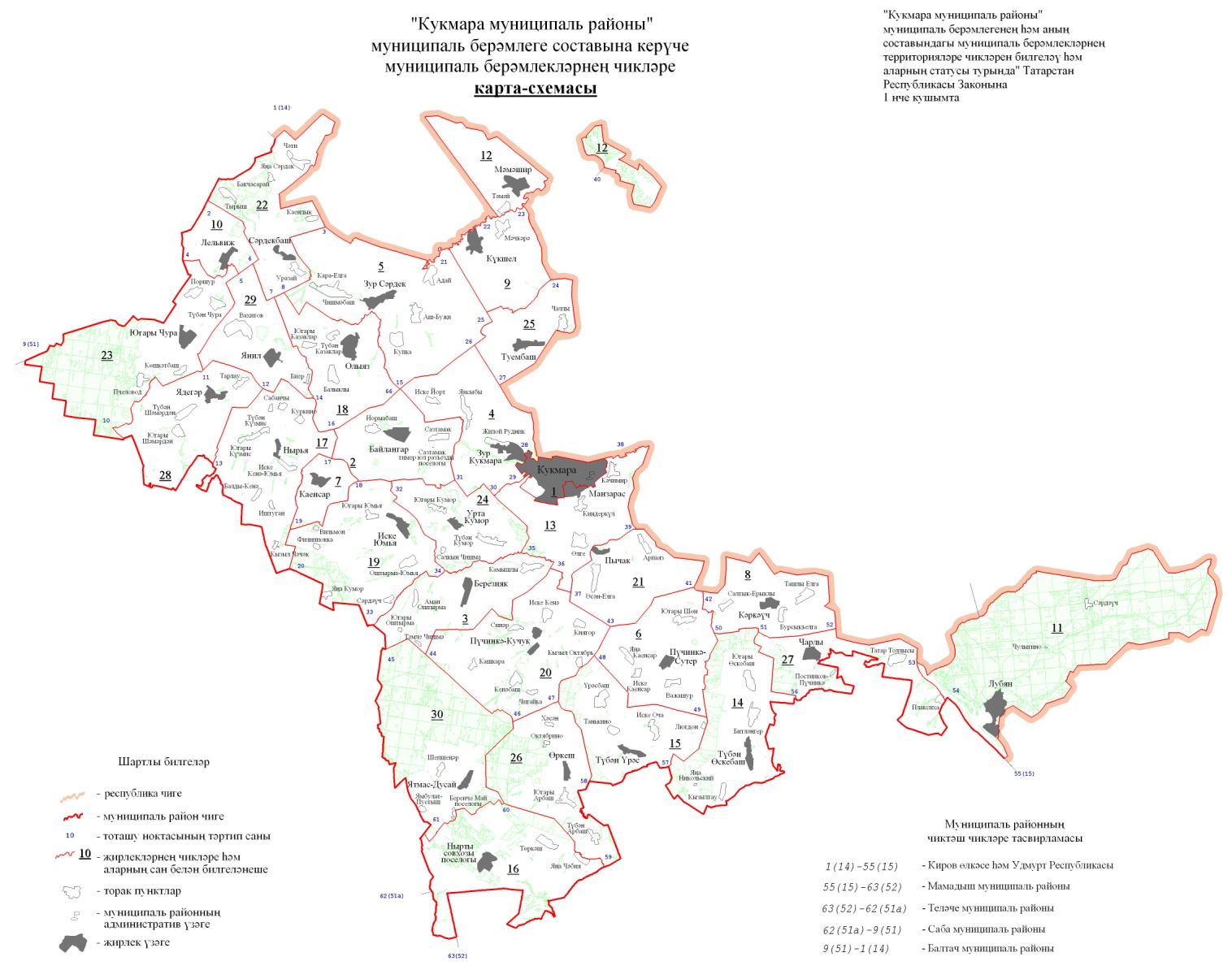 (1 нче кушымта 2008 елның 31декабрендәге 130-ТРЗ номерлы Татарстан Республикасы законы редакциясендә)«Кукмара муниципаль районы» муниципаль берәмлегенең һәм аның составындагы муниципаль берәмлекләрнең территорияләре чикләрен билгеләү һәм аларның статусы турында» Татарстан Республикасы Законына 2 нче кушымта(2 нче кушымта 2014 елның 22 ноябрендәге 101-ТРЗ номерлы Татарстан Республикасы законы редакциясендә)«Кукмара муниципаль районы» муниципаль берәмлеге территориясе чигенең картографик тасвирламасы Әлеге картографик тасвирлама «Кукмара муниципаль районы» муниципаль берәмлеге территориясе чигенең карта-схемасын («Кукмара муниципаль районы» муниципаль берәмлегенең һәм аның составындагы муниципаль берәмлекләрнең территорияләре чикләрен билгеләү һәм аларның статусы турында» Татарстан Республикасы Законына 1 нче кушымта) тасвирлаудан гыйбарәт.Кукмара муниципаль районы Киров өлкәсе, Удмурт Республикасы, Балтач, Саба, Мамадыш һәм Теләче муниципаль районнары белән чиктәш.«Кукмара муниципаль районы» муниципаль берәмлеге чиге Киров өлкәсе һәм Удмурт Республикасы белән чиктәш җирдә Кукмара, Балтач муниципаль районнары һәм Киров өлкәсе чикләре тоташкан урында Югары Китәк поселогыннан  төньяк-көнбатышта урнашкан  1 нче (14 нче) тоташу ноктасыннан алып Татарстан Республикасы административ чиге буйлап Кукмара, Мамадыш муниципаль районнары һәм Удмурт Республикасы чикләре тоташкан урында Лубян авылыннан   көньяк-көнчыгышта  Нократ елгасы акваториясендә  урнашкан  55 нче          (15 нче) тоташу ноктасына кадәр уза.«Кукмара муниципаль районы» муниципаль берәмлеге чиге «Балтач муниципаль районы» муниципаль берәмлеге белән чиктәш җирдә 1 нче (14 нче) тоташу ноктасыннан алып авыл хуҗалыгы җирләре буйлап сынык сызык белән     көньяк-көнбатышка таба, Зур Китячка елгасын кисеп үтеп,  көньяк-көнчыгышка таба 1 нче урман кварталының төньяк почмагына кадәр уза, аннары «Саба урманчылыгы» Татарстан Республикасы дәүләт бюджет учреждениесенең Кукмара  участок урманчылыгындагы 1 нче урман кварталының төньяк-көнбатыш чиге буйлап    көньяк-көнбатышка таба һәм көнбатыш чиге буйлап   көньякка таба,  көньяк-көнбатышка таба «Арча урманчылыгы» Татарстан Республикасы дәүләт бюджет учреждениесенең Балтач  участок урманчылыгындагы 19-К  урман кварталының көньяк-көнчыгыш чиге буйлап бара, аннары  урман полосасының көньяк-көнчыгыш чиге буйлап 21-К  урман кварталының көньяк-көнчыгыш чигенә кадәр уза, аннары  көнбатышка таба әлеге урман кварталының көньяк чиге буйлап,  көньяк-көнбатышка таба урман массивының көнчыгыш чиге буйлап, ,  кибеп баручы инешне кисеп үтеп,  урман утыртмаларының көнчыгыш чиге буйлап,    авыл хуҗалыгы җирләре буйлап бара, аннары  урман полосасының төньяк-көнбатыш чиге буйлап 9 нчы  урман кварталының төньяк-көнбатыш почмагына кадәр,  «Саба урманчылыгы» Татарстан Республикасы дәүләт бюджет учреждениесенең Кукмара  участок урманчылыгындагы 9 нчы урман кварталының көнбатыш чиге буйлап уза, алга таба  авыл хуҗалыгы җирләре буйлап,  урман полосасының төньяк-көнбатыш чиге буйлап,  урман полосасының көньяк-көнчыгыш чиге буйлап 18 нче  урман кварталының көнчыгыш чигенә кадәр бара, алга таба сынык сызык белән     көньякка таба «Саба урманчылыгы» Татарстан Республикасы дәүләт бюджет учреждениесенең Шәмәрдән  участок урманчылыгындагы 18 нче, 22 нче урман кварталларының көнчыгыш чиге буйлап,  көньяк-көнчыгышка таба урман полосасының төньяк-көнчыгыш чиге буйлап,  авыл хуҗалыгы җирләре буйлап,  чокыр буйлап, Бүре елгасын кисеп үтеп,  авыл хуҗалыгы җирләре буйлап бара, аннары  көнчыгышка таба урман утыртмаларының төньяк һәм  көньяк-көнбатышка таба көньяк-көнчыгыш чикләре буйлап уза, шуннан соң   урман полосасының көньяк-көнчыгыш һәм  көньяк-көнчыгышка таба төньяк-көнчыгыш чикләре буйлап,  көньяк-көнбатышка таба урман полосасының көньяк-көнчыгыш чиге буйлап,  авыл хуҗалыгы җирләре буйлап,   урман полосасының көньяк-көнчыгыш чиге буйлап,  авыл хуҗалыгы җирләре буйлап,  урман полосасының көньяк-көнчыгыш чиге буйлап бара, алга таба  төньяк-көнбатышка таба урман полосасының көньяк-көнбатыш чиге буйлап,   авыл хуҗалыгы җирләре буйлап бара, Балтач – Шәмәрдән  автомобиль юлына бүлеп бирелгән полосаны кисеп үтә, сынык сызык белән 23 нче  урман кварталының төньяк чиге буйлап  көнбатышка таба һәм төньяк-көнбатыш чиге буйлап  көньяк-көнбатышка таба уза, инешне кисеп үтеп, сынык сызык белән  төньяк-көнбатышка таба 26 нчы  урман кварталының төньяк чиге буйлап,  көньяк-көнбатышка таба 25 нче, 24 нче  урман кварталларының төньяк чиге буйлап, сынык сызык белән  көньякка таба  24 нче, 28 нче  урман кварталларының көнбатыш чиге буйлап,  сынык сызык белән  көнбатышка таба 28 нче, 34 нче  урман кварталларының төньяк чиге буйлап, сынык сызык белән  көньяк-көнбатышка таба 34 нче, 33 нче  урман кварталларының төньяк-көнбатыш чиге буйлап Кукмара, Балтач һәм Саба муниципаль районнары чикләре тоташкан урында Умартачы авылыннан 7,9  км төньяк-көнбатышта «Саба урманчылыгы» Татарстан  Республикасы дәүләт бюджет учреждениесенең Шәмәрдән участок урманчылыгындагы 33 нче урман кварталының төньяк-көнбатыш почмагында урнашкан  9 нчы (51 нче) тоташу ноктасына кадәр бара.«Кукмара муниципаль районы» муниципаль берәмлеге чиге «Саба муниципаль районы» муниципаль берәмлеге белән чиктәш җирдә 9 нчы (51 нче) тоташу ноктасыннан алып сынык сызык белән  көньяк-көнчыгышка таба «Саба урманчылыгы» Татарстан Республикасы дәүләт бюджет учреждениесенең Шәмәрдән  участок урманчылыгындагы 40, 41, 52, 62, 69, 70 нче урман кварталларының көнчыгыш һәм төньяк чикләре буйлап һәм 71 нче, 72 нче  урман кварталларының көньяк чиге буйлап уза, алга таба авыл хуҗалыгы җирләре буйлап көнчыгышка таба, Балтач – Шәмәрдән  автомобиль юлына бүлеп бирелгән полосаны кисеп үтеп,  һәм сынык сызык белән  төньяк-көнчыгышка таба бара,            80 нче урман кварталының төньяк-көнбатыш чиге буйлап бара,  авыл хуҗалыгы җирләре буйлап уза, аннары  көньяк-көнчыгышка таба 80 нче урман кварталының төньяк-көнчыгыш чиге буйлап, Шәмәрдән объезды автомобиль юлына бүлеп бирелгән полосаны кисеп үтеп,  авыл хуҗалыгы җирләре буйлап бара, аннары 89 нчы урман кварталының төньяк-көнчыгыш чиге буйлап  һәм көнчыгыш чиге буйлап көньякка таба уза, Горький тимер юлына бүлеп бирелгән полосаны кисеп үтеп,  авыл хуҗалыгы җирләре буйлап бара, алга таба сынык сызык белән  көнчыгышка таба, инешне кисеп үтеп, 104, 105, 106 нчы урман кварталларының төньяк һәм төньяк-көнбатыш чикләре буйлап, Горький тимер юлына бүлеп бирелгән полосаны кисеп үтеп,  төньяк-көнчыгышка таба  106, 99, 92, 90, 81 нче урман кварталларының төньяк-көнбатыш чикләре буйлап бара, алга таба сынык сызык белән  көнчыгышка таба 81 нче урман кварталының төньяк чиге буйлап,  көньяк-көнчыгышка таба 81 нче, 91 нче урман кварталларының төньяк-көнчыгыш чиге буйлап, сынык сызык белән  көньяк-көнбатышка таба 91 нче, 92 нче урман кварталларының көньяк-көнчыгыш чиге буйлап уза, аннары  төньяк-көнбатышка таба 92 нче урман кварталының көньяк чиге буйлап бара, алга таба, Горький тимер юлына бүлеп бирелгән полосаны төньяктан көньякка таба кисеп үтеп,  көньякка таба авыл хуҗалыгы җирләре буйлап,  көньяк-көнбатышка таба урман массивы буйлап уза, алга таба  көньяк-көнчыгышка таба 108 нче урман кварталы буйлап, сынык сызык белән   төньяк-көнчыгышка таба, Горький тимер юлына бүлеп бирелгән полосаны көньяктан төньякка таба кисеп үтеп, 101 нче, 100 нче урман кварталларының төньяк-көнбатыш чикләре буйлап уза, сынык сызык белән  көньяк-көнчыгышка таба 100 нче, 101 нче урман кварталларының төньяк-көнчыгыш чикләре буйлап бара,   Горький тимер юлына бүлеп бирелгән полосаның төньяк-көнчыгыш чиге буйлап уза, аннары  көньякка таба, Горький тимер юлына бүлеп бирелгән полосаны кисеп үтеп, авыл хуҗалыгы җирләре буйлап,  111 нче, 117 нче урман кварталларының көнчыгыш һәм төньяк-көнчыгыш чикләре буйлап бара, алга таба  көнчыгышка таба 117, 118, 119 нчы урман кварталларының төньяк-көнчыгыш һәм төньяк чикләре буйлап уза, аннары  көньяк-көнчыгышка таба 119 нчы, 124 нче урман кварталларының төньяк-көнчыгыш чикләре буйлап бара, Урман хуҗалыгы – Иштуган һәм Яулаштау – Кызыл Чәчәк автомобиль юлларына бүлеп бирелгән полосаларны кисеп үтеп,   авыл хуҗалыгы җирләре буйлап,  агач-куак массивының төньяк-көнчыгыш чиге буйлап,  авыл хуҗалыгы җирләре буйлап бара,  урман полосасының төньяк-көнчыгыш чиге буйлап, кибеп баручы инешне кисеп үтеп,  авыл хуҗалыгы җирләре буйлап,  урман полосасының төньяк-көнчыгыш чиге буйлап уза, алга таба  төньяк-көнчыгышка таба авыл хуҗалыгы җирләре буйлап бара, аннары, инешне кисеп үтеп,  көньяк-көнчыгышка таба «Саба урманчылыгы» Татарстан Республикасы дәүләт бюджет учреждениесенең Мишәбаш  участок урманчылыгындагы  201, 204, 205 нче урман кварталларының көньяк-көнбатыш чикләре буйлап, профильле автомобиль юлына бүлеп бирелгән полосаны кисеп үтеп,  авыл хуҗалыгы җирләре буйлап, Мишә елгасын кисеп үтеп,  урман полосасының көнчыгыш чиге буйлап,  авыл хуҗалыгы җирләре буйлап уза, аннары  көньяк-көнчыгышка таба «Саба урманчылыгы» Татарстан Республикасы дәүләт бюджет учреждениесенең Сабабаш участок урманчылыгындагы 209 нчы урман кварталының төньяк-көнчыгыш чиге буйлап уза,  көньяк-көнчыгышка таба, кибеп баручы инешләрне кисеп үтеп,  төньяк-көнбатышка таба,  көнчыгышка таба, Урман хуҗалыгы – Иштуган автомобиль юлына бүлеп бирелгән полосаны кисеп үтеп, «Саба урманчылыгы» Татарстан  Республикасы дәүләт бюджет учреждениесенең Мишәбаш участок урманчылыгындагы 210 нчы урман кварталының төньяк чиге буйлап,  авыл хуҗалыгы җирләре буйлап,    211 нче, 212 нче урман кварталларының төньяк чикләре буйлап бара, алга таба сынык сызык белән   көньяк-көнчыгышка таба 212 нче, 219 нчы урман кварталларының төньяк-көнчыгыш чикләре  буйлап бара, аннары   көнчыгышка таба авыл хуҗалыгы җирләре буйлап уза, алга таба           көньяк-көнчыгышка таба 220 нче урман кварталының төньяк-көнчыгыш чиге буйлап бара, аннары, профильле автомобиль юлына бүлеп бирелгән полосаны кисеп үтеп,  көньякка таба 220 нче, 229 нчы урман кварталларының көнчыгыш чиге буйлап, авыл хуҗалыгы җирләре буйлап   көньякка таба һәм  төньяк-көнбатышка таба бара, профильле  автомобиль юлына бүлеп бирелгән полосаны кисеп үтеп, 229 нчы урман кварталының көньяк-көнчыгыш чиге буйлап   төньяк-көнбатышка таба,  көньякка таба,  238 нче, 255 нче урман кварталларының көнчыгыш чиге буйлап бара, Урман хуҗалыгы – Иштуган  автомобиль юлына бүлеп бирелгән полосаны кисеп үтеп,  уза,  әлеге автомобиль юлына бүлеп бирелгән полосаның көнбатыш чиге буйлап уза, Урман хуҗалыгы – Иштуган  автомобиль юлына бүлеп бирелгән полосаны кисеп үтеп, сынык сызык белән  көньяк-көнчыгышка таба 297 нче урман кварталы буйлап,  әлеге урман кварталының көнбатыш чиге буйлап инешкә кадәр уза,   әлеге инеш агымы буенча аска таба 345 нче урман кварталының көньяк почмагына кадәр бара, аннары  төньяк-көнчыгышка таба әлеге урман кварталының көньяк-көнчыгыш чиге  буйлап уза, алга таба сынык сызык белән  көньякка таба 348 нче урман кварталының көнбатыш чиге буйлап,  авыл хуҗалыгы җирләре буйлап бара, 348 нче урман кварталының көнбатыш чиге буйлап            һәм көньяк-көнчыгыш чиге буйлап  төньяк-көнчыгышка таба уза, аннары  көньяк-көнчыгышка таба 420 нче урман кварталының аерымланган участогының көнбатыш чиге буйлап бара,  авыл хуҗалыгы җирләре буйлап,  агач-куак массивы буйлап,  авыл хуҗалыгы җирләре буйлап,  урман полосасы буйлап, Мишә елгасы ярының чокырлы участокларын һәм елганың үзен кисеп үтеп,  авыл хуҗалыгы җирләре буйлап, инешкә кадәр уза,  инеш агымы буенча өскә таба бара,  алга таба   көньяк-көнбатышка таба урман полосасының көньяк-көнчыгыш чиге буйлап,  урман массивы буйлап кибеп баручы инешкә кадәр уза,  әлеге инеш агымы буенча өскә таба урман полосасының көньяк-көнчыгыш чигенә кадәр,  урман массивы буйлап кибеп баручы инешкә кадәр уза,  әлеге инеш агымы буенча өскә таба бара, аннары көньяк-көнчыгышка таба  авыл хуҗалыгы җирләре буйлап,     урман полосасының төньяк-көнчыгыш чиге буйлап бара, алга таба сынык сызык белән   көньякка таба агач-куак массивының көнбатыш чиге буйлап  бара, аннары көньяк-көнбатышка таба   авыл хуҗалыгы җирләре буйлап, 200  м 418 нче урман кварталының аерымланган участогының төньяк-көнбатыш чиге               буйлап Нысы елгасына кадәр уза,  әлеге елга агымы буенча аска таба Кукмара, Саба  һәм Теләче муниципаль районнары чикләре тоташкан урында «Нырты» совхозы поселогыннан  көньяк-көнбатышта урнашкан  62 нче (51 а) тоташу ноктасына кадәр уза.«Кукмара муниципаль районы» муниципаль берәмлеге чиге «Теләче муниципаль районы» муниципаль берәмлеге белән чиктәш җирдә 62 нче                  (51 а) тоташу ноктасыннан алып  Нысы елгасы агымы буенча аска таба буага кадәр,  көньякка таба һәм  көнчыгышка таба буа буенча                             кибеп    баручы инеш  тамагына кадәр уза, алга таба сынык сызык белән  көньяк-көнчыгышка таба урман полосасының көньяк-көнбатыш чиге буйлап, сынык   сызык белән      көнчыгышка таба авыл хуҗалыгы җирләре буйлап «Кызыл Йолдыз урманчылыгы» Татарстан  Республикасы дәүләт бюджет учреждениесенең Әбде участок урманчылыгындагы 68 нче урман кварталының аерымланган участогының төньяк  почмагына кадәр, Кукмара, Теләче һәм Мамадыш муниципаль районнары чикләре тоташкан урында «Нырты»  совхозы поселогыннан  көньяк-көнбатышта урнашкан  63 нче (52 нче) тоташу ноктасына кадәр уза.«Кукмара муниципаль районы» муниципаль берәмлеге белән чиге «Мамадыш муниципаль районы» муниципаль берәмлеге белән чиктәш җирдә 55 нче (15 нче) тоташу ноктасыннан алып  Нократ елгасы агымы буенча өскә таба,  көньяк-көнбатышка таба Нократ елгасы буенча елгага коючы кибеп баручы инеш тамагына кадәр  бара,  әлеге инеш агымы буенча өскә таба уза, алга таба, профильле автомобиль юлына бүлеп бирелгән полосаны кисеп үтеп, сынык сызык белән  көньякка таба «Мамадыш урманчылыгы» Татарстан Республикасы дәүләт бюджет учреждениесенең Келәүш  участок урманчылыгындагы 77 нче,         78  нче урман кварталларының көньяк-көнбатыш чиге буйлап бара, аннары сынык сызык белән  85, 82, 81 нче урман кварталларының төньяк чиге буйлап, 80 нче урман кварталының төньяк-көнчыгыш чиге буйлап, сынык сызык белән  төньяк-көнчыгышка таба 80, 33, 26 нчы урман кварталларының көнчыгыш чиге буйлап бара, буаны кисеп үтеп, 26 нчы, 25 нче урман кварталларының төньяк чиге буйлап 2,1  км көнбатышка таба уза, шуннан соң, инешләрне кисеп үтеп, сынык сызык белән  төньяк-көнбатышка таба 22 нче, 21 нче урман кварталларының көнчыгыш һәм төньяк чикләре буйлап уза, инешне һәм профильле автомобиль юлына бүлеп бирелгән полосаны кисеп үтеп, сынык сызык белән 21, 20, 19 нчы урман кварталларының төньяк һәм көнбатыш чикләре буйлап  көньяк-көнбатышка таба бара, яңадан профильле автомобиль юлына бүлеп бирелгән полосаны һәм инешләрне кисеп үтеп, сынык сызык белән  көньяк-көнчыгышка таба 19, 20, 23, 24, 31 нче урман кварталларының көньяк һәм көнбатыш чикләре буйлап уза, инешне кисеп үтеп, сынык сызык белән көньяк-көнбатышка таба 31, 30, 29, 28, 27, 35, 34 нче урман кварталларының көнбатыш һәм төньяк чикләре буйлап, инешне кисеп үтеп,  уза, шуннан соң сынык сызык белән  көньякка таба 34, 39, 45 нче урман кварталларының көнбатыш чиге буйлап,  төньякка таба һәм сынык сызык белән  көньяк-көнчыгышка таба 45 нче урман кварталының көньяк-көнбатыш чиге буйлап, сынык сызык белән  көньяк-көнбатышка таба 50 нче, 49 нчы урман кварталларының төньяк чиге буйлап, Өскебаш елгасын кисеп үтеп,  урман массивының төньяк чиге буйлап,  көнбатышка таба авыл хуҗалыгы җирләре буйлап кибеп баручы инешкә кадәр бара, профильле автомобиль юлына бүлеп бирелгән полосаны кисеп үтеп,  әлеге инеш агымы буенча өскә таба,     көньяк-көнбатышка таба чокыр төбе буенча уза, алга таба  урман полосасы буенча,  авыл хуҗалыгы җирләре буйлап, урман полосасын, чокырлы участокны кисеп үтеп, инешкә кадәр бара,    әлеге инеш агымы буенча аска таба, сынык сызык белән көнбатышка таба авыл хуҗалыгы җирләре буйлап     һәм урман полосасының төньяк чиге буйлап , көньяк-көнбатышка таба урман полосасының көнчыгыш чиге буйлап   һәм төньяк-көнбатышка таба төньяк-көнчыгыш чиге буйлап  уза, алга таба  авыл хуҗалыгы җирләре һәм авыл хуҗалыгында кулланылмый торган җирләр чиге буенча, аннары, чокырны кисеп үтеп,  төньяк-көнбатышка таба авыл хуҗалыгы җирләре буйлап, 14 нче урман кварталының көньяк-көнчыгыш чиге буйлап, чокырларны һәм инешне кисеп үтеп,  бара, шуннан соң сынык сызык белән    төньякка таба, чокырны кисеп үтеп, 14 нче, 13 нче урман кварталларының көнбатыш чиге буйлап уза, сынык сызык белән  көньяк-көнбатышка таба авыл хуҗалыгы җирләре буйлап,  төньяк-көнбатышка таба урман полосасының көньяк-көнбатыш чиге буйлап,  авыл хуҗалыгы җирләре буйлап,  урман утыртмаларының көнчыгыш һәм сынык сызык белән  көньяк-көнбатышка таба төньяк чикләре буйлап, сынык сызык белән  авыл хуҗалыгы җирләре буйлап, Үчә елгасын, профильле автомобиль юлына һәм Мамадыш – Кукмара автомобиль юлына бүлеп бирелгән полосаларны кисеп үтеп,  агач-куак массивының төньяк чиге буйлап,  авыл хуҗалыгы җирләре буйлап инешкә кадәр бара,  инеш агымы буенча өскә таба,  буа буенча уза, алга таба  кибеп баручы инеш агымы буенча өскә таба,  көньяк-көнбатышка таба урман массивының көньяк-көнчыгыш чиге буйлап,  авыл хуҗалыгы җирләре буйлап,  урман полосасы буйлап, авыл хуҗалыгы җирләре буйлап  көньяк-көнбатышка таба һәм  төньяк-көнчыгышка таба бара, алга таба  көнбатышка таба «Саба урманчылыгы» Татарстан Республикасы дәүләт бюджет учреждениесенең Кукмара  участок урманчылыгындагы 315 нче, 314  нче урман кварталларының көньяк чиге буйлап,  көньяк-көнчыгышка таба авыл хуҗалыгы җирләре буйлап һәм сынык сызык белән  урман полосасының көнчыгыш чиге буйлап,  көньяк-көнбатышка таба авыл хуҗалыгы җирләре буйлап һәм сынык сызык белән  көньяк-көнчыгышка таба бара, аннары  Баш-Арбаш елгасы агымы буенча аска таба әлеге елгага коючы кибеп баручы инешкә кадәр уза, алга таба  әлеге инеш агымы буенча өскә таба, сынык сызык белән көньяк-көнчыгышка таба  «Саба урманчылыгы» Татарстан Республикасы дәүләт бюджет учреждениесенең Мишәбаш  участок урманчылыгындагы 371 нче, 372  нче урман кварталларының көньяк-көнбатыш чиге буйлап,  «Мамадыш урманчылыгы» Татарстан Республикасы дәүләт бюджет учреждениесенең Келәүш  участок урманчылыгындагы 1 нче урман кварталының аерымланган участогының көньяк-көнбатыш чиге буйлап,  «Саба урманчылыгы» Татарстан Республикасы дәүләт бюджет учреждениесенең Мишәбаш  участок урманчылыгындагы 417  нче урман кварталының аерымланган участогының көнчыгыш чиге буйлап бара, алга таба  авыл хуҗалыгы җирләре буйлап,   урман полосасының көнчыгыш чиге буйлап,  авыл хуҗалыгы җирләре буйлап,  417 нче урман кварталының аерымланган участогының көнчыгыш чиге буйлап, авыл хуҗалыгы җирләре буйлап  көньяк-көнчыгышка таба  һәм  көньяк-көнбатышка таба,  чокыр буйлап, аннары, Баш-Арбаш елгасын кисеп үтеп, кабат авыл хуҗалыгы җирләре буйлап ,  Баш-Арбаш елгасына коючы кибеп баручы инеш агымы буенча өскә таба уза, алга таба авыл хуҗалыгы җирләре буйлап сынык сызык белән  көньяк-көнбатышка таба,  урман полосасының көньяк чиге буйлап, сынык сызык белән  көньяк-көнчыгышка таба урман массивы буенча,  көньяк-көнбатышка таба авыл хуҗалыгы җирләре буйлап Чакса  елгасына кадәр уза, аннары  әлеге елга агымы буенча өскә таба,  төньяк-көнбатышка таба чокыр төбе буенча,  көньяк-көнбатышка таба авыл хуҗалыгы җирләре буйлап уза, алга таба  419 нчы урман кварталының аерымланган участогының көнчыгыш чиге буйлап,  авыл хуҗалыгы җирләре буйлап бара, аннары  419 нчы урман кварталының аерымланган участогының көнчыгыш чиге буйлап,  авыл хуҗалыгы җирләре буйлап инешкә кадәр уза,  әлеге инеш агымы буенча  өскә таба уза, алга таба төньяк-көнчыгышка  авыл хуҗалыгы җирләре буйлап,  урман полосасының көньяк-көнбатыш чиге буйлап бара, аннары сынык сызык белән, кибеп баручы инешне кисеп үтеп,   төньякка таба «Кызыл Йолдыз урманчылыгы» Татарстан Республикасы дәүләт бюджет учреждениесенең Әбде участок урманчылыгындагы 11 нче, 7  нче урман кварталларының көнчыгыш чиге буйлап уза, алга таба сынык сызык белән  төньяк-көнбатышка таба  7, 6, 5 нче урман кварталларының төньяк чиге буйлап,  көньяк-көнчыгышка таба 5, 9, 14, 16 нчы урман кварталларының көнбатыш чиге буйлап, инешне кисеп үтеп, 63 нче (52 нче) тоташу ноктасына кадәр бара.«Кукмара муниципаль районы» муниципаль берәмлеге чиге Киров өлкәсе  белән чиктәш җирдә Кукмара муниципаль районының басу аша кишәрлеге һәм Киров өлкәсе чикләре тоташкан урында Мәмәшир авылыннан   төньяк-көнчыгышта  Нократ елгасының сул ярында  урнашкан  40 нчы тоташу ноктасыннан алып  Татарстан Республикасы административ чиге буйлап 40 нчы тоташу ноктасына кадәр уза. «Кукмара муниципаль районы» муниципаль берәмлегенең һәм аның составындагы муниципаль берәмлекләрнең территорияләре чикләрен билгеләү һәм аларның статусы турында» Татарстан Республикасы Законына 3 нче кушымта (3 нче кушымта 2017 елның 23 декабрендәге 100-ТРЗ номерлы Татарстан Республикасы законы редакциясендә)Кукмара муниципаль районының “Кукмара шәһәре” муниципаль берәмлеге территориясе чигенеңкартографик тасвирламасыӘлеге картографик тасвирлама “Кукмара шәһәре” муниципаль берәмлеге территориясе чигенең карта-схемасын (“Кукмара муниципаль районы” муниципаль берәмлегенең һәм аның составындагы муниципаль берәмлекләрнең территорияләре чикләрен билгеләү һәм аларның статусы турында” Татарстан Республикасы Законына 1 нче кушымта) тасвирлаудан гыйбарәт.“Кукмара шәһәре” муниципаль берәмлеге Зур Кукмара, Манзарас авыл җирлекләре һәм Киров өлкәсе белән чиктәш.“Кукмара шәһәре” муниципаль берәмлеге чиге Зур Кукмара авыл җирлеге белән чиктәш җирдә “Кукмара шәһәре” муниципаль берәмлеге, Зур Кукмара һәм Манзарас авыл җирлекләре чикләре тоташкан урында Зур Кукмара авылыннан 1,1 км көньякта урнашкан 29 нчы тоташу ноктасыннан алып, урман полосасын кисеп үтеп, авыл хуҗалыгы җирләре буйлап 150 м төньяк-көнбатышка таба, 350 м төньяк-көнчыгышка таба, 200 м төньяк-көнбатышка таба, 200 м көньяк-көнбатышка таба, 800 м төньяк-көнбатышка таба, 250 м төньяк-көнчыгышка таба уза, алга таба урман полосасының көньяк-көнбатыш чиге буйлап 350 м көньяк-көнчыгышка таба бара, аннары, Горький тимер юлына бүлеп бирелгән полосаны һәм Кукмара – Шәмәрдән автомобиль юлына бүлеп бирелгән полосаны кисеп үтеп, төньяк-көнчыгышка авыл хуҗалыгы җирләре буйлап 250 м, профильле автомобиль юлына бүлеп бирелгән полосаның төньяк-көнбатыш чиге буйлап 250 м, авыл хуҗалыгы җирләре буйлап 100 м Нурминкә елгасына кадәр бара, аның агымы буенча өскә таба 400 м уза, алга таба күмәк бакчаның төньяк-көнбатыш чиге буйлап сынык сызык белән 400 м төньяк-көнчыгышка таба уза, аннары “Саба урманчылыгы” Татарстан Республикасы дәүләт бюджет учреждениесенең Кукмара участок урманчылыгындагы 399 нчы урман кварталының көньяк-көнбатыш чиге буйлап сынык сызык белән 350 м көньяк-көнчыгышка таба һәм 300 м көньякка таба Нурминкә елгасына кадәр бара, аның агымы буенча аска таба 700 м уза, аннары 399 нчы урман кварталы буйлап 150 м көньяк-көнчыгышка таба бара, алга таба әлеге урман кварталының көнчыгыш чиге буйлап 350 м төньякка таба “Кукмара шәһәре” муниципаль берәмлеге, Зур Кукмара авыл җирлеге һәм Киров өлкәсе чикләре тоташкан урында Зур Кукмара авылыннан 800 м көнчыгышта урнашкан 28 нче тоташу ноктасына кадәр уза.“Кукмара шәһәре” муниципаль берәмлеге чиге Киров өлкәсе белән чиктәш җирдә 28 нче тоташу ноктасыннан алып Татарстан Республикасы административ чиге буйлап “Кукмара шәһәре” муниципаль берәмлеге, Манзарас авыл җирлеге һәм Киров өлкәсе чикләре тоташкан урында Кәчимир авылыннан 500 м төньяк-көнбатышта урнашкан 38 нче тоташу ноктасына кадәр уза.“Кукмара шәһәре” муниципаль берәмлеге чиге Манзарас авыл җирлеге белән чиктәш җирдә 38 нче тоташу ноктасыннан алып авыл хуҗалыгы җирләре буйлап, Горький тимер юлына бүлеп бирелгән полосаны кисеп үтеп, 300 м көньяк-көнчыгышка таба, Кукмара – Нократ Аланы автомобиль юлына бүлеп бирелгән полосаны кисеп үтеп, 400 м көньяк-көнбатышка таба уза, Кукмара – Нократ Аланы автомобиль юлына бүлеп бирелгән полосаның көньяк-көнчыгыш чиге буйлап 100 м бара, аннары 300 м көньяк-көнчыгышка таба Кукмара шәһәрен көнчыгыш ягыннан әйләнеп узучы автомобиль юлына бүлеп бирелгән полосаның төньяк-көнчыгыш чиге буйлап уза, алга таба көньяк-көнбатышка әлеге автомобиль юлына бүлеп бирелгән полосаның көньяк-көнчыгыш чиге буйлап 150 м, авыл хуҗалыгы җирләре буйлап 400 м, Кукмара шәһәрен көнчыгыш ягыннан әйләнеп узучы автомобиль юлының көньяк-көнчыгыш чиге буйлап 550 м бара, аннары 300 м көньяк-көнчыгышка таба авыл хуҗалыгы җирләре буйлап уза, алга таба 200 м көньяк-көнбатышка таба агач-куак массивының төньяк-көнбатыш чиге буйлап бара, аннары 200 м төньяк-көнбатышка таба, Нурминкә елгасын ике тапкыр кисеп үтеп, агач-куак массивы буйлап уза, алга таба 300 м көньяк-көнбатышка таба, Нурминкә елгасын кисеп үтеп, Кукмара шәһәрен көнчыгыш ягыннан әйләнеп узучы автомобиль юлының көньяк-көнчыгыш чиге буйлап бара, аннары авыл хуҗалыгы җирләре буйлап, Нурминкә елгасын кисеп үтеп, 150 м төньякка таба, 100 м көнбатышка таба Нурминкә елгасына кадәр уза, аның агымы буенча өскә таба 150 м бара, алга таба сынык сызык белән 1,4 км төньяк-көнбатышка таба авыл хуҗалыгы җирләре буйлап уза, аннары 550 м көнбатышка таба Горький тимер юлына бүлеп бирелгән полосаның көньяк чиге буйлап бара, алга таба, Кукмара шәһәрен көнчыгыш ягыннан әйләнеп узучы автомобиль юлына бүлеп бирелгән полосаны кисеп үтеп, сынык сызык белән 1,3 км көньякка таба авыл хуҗалыгы җирләре буйлап уза, аннары 500 м көнбатышка таба Кукмара шәһәрен көнчыгыш ягыннан әйләнеп узучы автомобиль юлына бүлеп бирелгән полосаның көньяк чиге буйлап бара, алга таба, Мамадыш – Кукмара автомобиль юлына бүлеп бирелгән полосаны кисеп үтеп, 100 м көньяк-көнбатышка таба авыл хуҗалыгы җирләре буйлап уза, аннары 400 м көньякка таба әлеге автомобиль юлына бүлеп бирелгән полосаның көнбатыш чиге буйлап бара, алга таба авыл хуҗалыгы җирләре буйлап 1,7 км төньяк-көнбатышка таба, 250 м төньяк-көнчыгышка таба уза, аннары 1,3 км төньяк-көнбатышка таба, Кукмара шәһәрен әйләнеп узучы автомобиль юлына бүлеп бирелгән полосаның көньяк-көнбатыш чиге буйлап бара, алга таба авыл хуҗалыгы җирләре буйлап 1,2 км төньяк-көнчыгышка, урман утыртмаларын кисеп үтеп, 200 м төньяк-көнбатышка таба уза, аннары 50 м көньяк-көнбатышка таба урман полосасының көньяк-көнчыгыш чиге буйлап, 300 м урман полосасы буйлап 29 нчы тоташу ноктасына кадәр бара.«Кукмара муниципаль районы» муниципаль берәмлегенең һәм аның составындагы муниципаль берәмлекләрнең территорияләре чикләрен билгеләү һәм аларның статусы турында» Татарстан Республикасы Законына 4 нче кушымта (4 нче кушымта 2014 елның 22 ноябрендәге 101-ТРЗ номерлы Татарстан Республикасы законы редакциясендә)Кукмара муниципаль районының «Байлангар авыл җирлеге» муниципаль берәмлеге территориясе чигенең картографик тасвирламасы Әлеге картографик тасвирлама «Байлангар авыл җирлеге» муниципаль берәмлеге территориясе чигенең карта-схемасын («Кукмара муниципаль районы» муниципаль берәмлегенең һәм аның составындагы муниципаль берәмлекләрнең территорияләре чикләрен билгеләү һәм аларның статусы турында» Татарстан Республикасы Законына 1 нче кушымта) тасвирлаудан гыйбарәт.Байлангар авыл җирлеге Зур Кукмара, Зур Сәрдек, Каенсар, Нырья, Олыяз, Оштырма-Юмья һәм Урта Кумор авыл җирлекләре белән чиктәш. Байлангар авыл җирлеге чиге Олыяз авыл җирлеге белән чиктәш җирдә Байлангар, Олыяз һәм Нырья авыл җирлекләре чикләре тоташкан урында Нормабаш авылыннан  көнбатышта урнашкан 16 нчы тоташу ноктасыннан алып, Кукмара – Шәмәрдән автомобиль юлына бүлеп бирелгән полосаны һәм урман утыртмаларын кисеп үтеп,   төньяк-көнчыгышка таба авыл хуҗалыгы җирләре буйлап,  урман полосасының көньяк-көнчыгыш чиге буйлап,  авыл хуҗалыгы җирләре буйлап Байлангар, Олыяз һәм Зур Сәрдек авыл җирлекләре чикләре тоташкан урында Иске Йорт авылыннан  төньяк-көнбатышта урнашкан 64 нче тоташу ноктасына кадәр уза.  Байлангар авыл җирлеге чиге Зур Сәрдек авыл җирлеге белән чиктәш җирдә   64 нче тоташу ноктасыннан алып  төньяк-көнчыгышка таба урман полосасының көньяк-көнчыгыш чиге буйлап Байлангар, Зур Сәрдек һәм Зур Кукмара авыл җирлекләре чикләре тоташкан урында Иске Йорт авылыннан  төньяккөнбатышта урнашкан 15 нче тоташу ноктасына кадәр уза. Байлангар авыл җирлеге чиге Зур Кукмара авыл җирлеге белән чиктәш җирдә 15 нче тоташу ноктасыннан алып көньяк-көнчыгышка таба  авыл хуҗалыгы җирләре буйлап,  урман полосасының көньяк-көнбатыш чиге буйлап, сынык сызык белән  авыл хуҗалыгы җирләре буйлап уза, алга таба, Янсыбы – Иске  Йорт автомобиль юлына бүлеп бирелгән полосаны кисеп үтеп,  көнчыгышка таба авыл хуҗалыгы җирләре буйлап, аннары  күмәк бакчаларның төньяк чиге буйлап инешкә кадәр бара, Янсыбы – Иске Йорт автомобиль юлына бүлеп бирелгән полосаны кисеп үтеп,  бу инеш агымы буенча аска таба Нурминкә елгасына кадәр уза,  Нурминкә елгасы агымы буенча өскә таба бара, аннары, Кукмара – Шәмәрдән автомобиль юлына бүлеп бирелгән полосаны кисеп үтеп,   көньяк-көнбатышка таба авыл хуҗалыгы җирләре буйлап Горький тимер юлына бүлеп бирелгән полосаның төньяк чигенә кадәр уза, алга таба  Горький тимер юлына бүлеп бирелгән полоса буйлап сынык сызык белән  урман полосасы буйлап,  авыл хуҗалыгы җирләре буйлап,  урман полосасы буйлап,  авыл хуҗалыгы җирләре буйлап Горький тимер юлына бүлеп бирелгән полосаның көньяк чигенә кадәр бара, аннары  көньякка таба чокыр төбе буенча, сынык сызык белән  авыл хуҗалыгы җирләре буйлап,  урман полосасының көнчыгыш чиге буйлап,  карьер буйлап,  урман полосасының көнчыгыш чиге буйлап,  авыл хуҗалыгы җирләре буйлап,  урман полосасының көнчыгыш чиге буйлап Байлангар, Зур Кукмара һәм Урта Кумор авыл җирлекләре чикләре тоташкан урында Югары Кумор авылыннан  төньяк-көнчыгышта урнашкан 31 нче тоташу ноктасына кадәр уза. Байлангар авыл җирлеге чиге Урта Кумор авыл җирлеге белән чиктәш җирдә 31 нче тоташу ноктасыннан алып  көньяк-көнбатышка таба урман полосасының көньяк-көнчыгыш чиге буйлап уза, алга таба, урман полосасын кисеп үтеп,   төньяк-көнбатышка таба авыл хуҗалыгы җирләре буйлап,   көньякка таба чокыр төбе буйлап,   көньяк-көнбатышка таба,  төньяк-көнбатышка таба уза, алга таба  көнбатышка таба авыл хуҗалыгы җирләре буйлап,  урман полосасының көньяк чиге буйлап,  авыл хуҗалыгы җирләре буйлап,  урман полосасының көньяк чиге буйлап бара, аннары авыл хуҗалыгы җирләре буйлап  көнбатышка таба,  төньяк-көнбатышка таба урман полосасына кадәр уза, алга таба  көнбатышка таба урман полосасының көньяк чиге буйлап,  урман полосасы буйлап, сынык сызык белән  урман полосасының көньяк чиге буйлап,  авыл хуҗалыгы җирләре буйлап,  урман полосасының көньяк чиге буйлап Байлангар, Урта Кумор һәм Оштырма-Юмья авыл җирлекләре чикләре тоташкан урында Иске Юмья авылыннан  төньякта урнашкан 32 нче тоташу ноктасына кадәр бара. Байлангар авыл җирлеге чиге Оштырма-Юмья авыл җирлеге белән чиктәш җирдә 32 нче тоташу ноктасыннан алып  авыл хуҗалыгы җирләре буйлап,    урман полосасының көньяк чиге буйлап,  авыл хуҗалыгы җирләре буйлап, сынык сызык белән  урман полосасының көньяк чиге буйлап  Байлангар, Оштырма-Юмья һәм  Каенсар авыл җирлекләре чикләре тоташкан урында Каенсар авылыннан  көнчыгышта урнашкан 18 нче тоташу ноктасына кадәр уза. Байлангар авыл җирлеге чиге Каенсар авыл җирлеге белән чиктәш җирдә        18 нче тоташу ноктасыннан алып  төньякка таба, урман полосасын кисеп үтеп,   төньяк-көнбатышка таба урман полосасының төньяк-көнчыгыш чиге буйлап, урман полосаларын һәм Горький тимер юлына бүлеп бирелгән полосаны кисеп үтеп,  авыл хуҗалыгы җирләре буйлап,  урман полосасының төньяк-көнчыгыш чиге буйлап бара, аннары  авыл хуҗалыгы җирләре буйлап,  урман полосасының төньяк чиге буйлап,  авыл хуҗалыгы җирләре буйлап Байлангар, Каенсар һәм Нырья авыл җирлекләре чикләре тоташкан урында Каенсар авылыннан  төньякта урнашкан 17 нче тоташу ноктасына кадәр уза. Байлангар авыл җирлеге чиге Нырья авыл җирлеге белән чиктәш җирдә 17 нче тоташу ноктасыннан алып  төньяк-көнчыгышка таба авыл хуҗалыгы җирләре буйлап,  чокыр төбе буйлап уза, аннары  төньяк-көнбатышка таба авыл хуҗалыгы җирләре буйлап,  чокырны, кибеп баручы инешнең чокырлы ярларын һәм инешнең үзен кисеп үтеп,  16 нчы тоташу ноктасына кадәр бара. «Кукмара муниципаль районы» муниципаль берәмлегенең һәм аның составындагы муниципаль   берәмлекләрнең территорияләре  чикләрен билгеләү һәм аларның статусы турында» Татарстан Республикасы Законына 5 нче кушымта (5 нче кушымта 2014 елның 22 ноябрендәге 101-ТРЗ номерлы Татарстан Республикасы законы редакциясендә)Кукмара муниципаль районының «Березняк авыл җирлеге» муниципаль берәмлеге территориясе чигенең картографик тасвирламасыӘлеге картографик тасвирлама «Березняк авыл җирлеге» муниципаль берәмлеге территориясе чигенең карта-схемасын («Кукмара муниципаль районы» муниципаль берәмлегенең һәм аның составындагы муниципаль берәмлекләрнең территорияләре чикләрен билгеләү һәм аларның статусы турында» Татарстан Республикасы Законына 1 нче кушымта) тасвирлаудан гыйбарәт. Березняк авыл җирлеге Манзарас, Оштырма-Юмья, Пүчинкә-Кучук, Урта Кумор, Ятмас-Дусай авыл җирлекләре һәм Саба муниципаль районы белән чиктәш. Березняк авыл җирлеге чиге Оштырма-Юмья авыл җирлеге белән чиктәш җирдә Березняк, Оштырма-Юмья авыл җирлекләре һәм Саба муниципаль районы чикләре тоташкан урында Сәрдәүч авылыннан  көньяк-көнбатышта урнашкан 33 нче тоташу ноктасыннан алып  кибеп баручы инеш агымы буенча аска таба буага кадәр уза, алга таба  төньяк-көнчыгышка таба  буа буйлап бара, аннары  инеш агымы буенча аска таба уза, шуннан соң   төньяк-көнчыгышка таба авыл хуҗалыгы җирләре буйлап уза, урман полосасын кисеп үтеп,  уза,   урман полосасының көньяк-көнчыгыш чиге буйлап, чокырларны һәм урман полосасын берничә тапкыр кисеп үтеп,  авыл хуҗалыгы җирләре буйлап, урман полосасын һәм чокырны кисеп үтеп,   авыл хуҗалыгы җирләре буйлап,  урман полосасының көньяк-көнчыгыш чиге буйлап,  урман полосасының төньяк-көнбатыш чиге  буйлап,  сынык сызык белән авыл хуҗалыгы җирләре буйлап инешкә кадәр уза,     инеш агымы буенча аска таба бара, аннары, юл буе урман полосаларын һәм профильле автомобиль юлына бүлеп бирелгән полосаны кисеп үтеп,   көньяк-көнчыгышка таба авыл хуҗалыгы җирләре буйлап,  көнчыгышка таба, Өлге – Иске Юмья автомобиль юлына бүлеп бирелгән полосаны, инешне һәм Оштырма елгасын кисеп үтеп,  төньяк-көнчыгышка таба Березняк, Оштырма-Юмья һәм Урта Кумор авыл җирлекләре чикләре тоташкан урында Салкын Чишмә  авылыннан  көньякта урнашкан          34 нче тоташу ноктасына кадәр уза. Березняк авыл җирлеге чиге Урта Кумор авыл җирлеге белән чиктәш җирдә       34 нче тоташу ноктасыннан алып  көньяк-көнчыгышка таба «Саба урманчылыгы» Татарстан Республикасы дәүләт бюджет учреждениесенең Кукмара участок урманчылыгындагы 198 нче урман кварталының көньяк-көнбатыш чиге буйлап,  агач-куак массивының төньяк-көнчыгыш чиге буйлап уза, аннары  авыл хуҗалыгы җирләре буйлап  төньяк-көнчыгышка таба,  көньяк-көнчыгышка таба Оштырма елгасына кадәр бара, “Өлге – Иске Юмья” – Югары Кукмара автомобиль юлына бүлеп бирелгән полосаны кисеп үтеп,  елга агымы буенча аска таба, Оштырма елгасының чокырлы сул ярын кисеп үтеп,  төньяк-көнчыгышка таба авыл хуҗалыгы җирләре буйлап,  393 нче урман кварталының аерымланган участогының көньяк-көнбатыш чиге буйлап Березняк, Урта Кумор һәм Манзарас авыл җирлекләре чикләре тоташкан урында Камышлы авылыннан  төньякта урнашкан 35 нче тоташу ноктасына кадәр бара. Березняк авыл җирлеге чиге Манзарас авыл җирлеге белән чиктәш җирдә      35 нче тоташу ноктасыннан алып сынык сызык белән  көньяк-көнчыгышка таба «Саба урманчылыгы» Татарстан Республикасы дәүләт бюджет учреждениесенең Кукмара участок урманчылыгындагы 393 нче урман кварталының көньяк-көнбатыш чиге буйлап, сынык сызык белән  393 нче урман кварталының аерымланган участогы буйлап уза,   көнчыгышка таба 393 нче урман кварталының аерымланган участогының көньяк чиге буйлап, сынык сызык белән  авыл хуҗалыгы җирләре буйлап,  393 нче урман кварталының аерымланган участогының көньяк чиге буйлап бара,  күмәк бакчаларның көньяк чиге буйлап уза, аннары   күмәк бакчаларның көнбатыш чиге буйлап,   авыл хуҗалыгы җирләре буйлап Оштырма елгасына кадәр бара, у елга агымы буенча аска таба уза, алга таба,  чокырны кисеп үтеп, көньяк-көнбатышка таба  авыл хуҗалыгы җирләре буйлап,  күмәк бакчалар буйлап, Өлге – Иске Юмья автомобиль юлына бүлеп бирелгән полосаны кисеп үтеп,    күмәк бакчаларның төньяк-көнбатыш чиге буйлап,  Березняк, Манзарас һәм Пүчинкә-Кучук авыл җирлекләре чикләре тоташкан урында Камышлы авылыннан  көнчыгышта урнашкан 36 нчы тоташу ноктасына кадәр бара. Березняк авыл җирлеге чиге Пүчинкә-Кучук авыл җирлеге белән чиктәш җирдә 36 нчы тоташу ноктасыннан алып, чокырны ике тапкыр кисеп үтеп,  көньяк-көнбатышка таба авыл хуҗалыгы җирләре буйлап,  чокыр буйлап,  урман полосасының төньяк-көнбатыш чиге буйлап уза, алга таба урман массивы буйлап  көньяк-көнбатышка таба һәм  көньякка таба бара,  урман полосасының көнчыгыш чиге буйлап,  авыл хуҗалыгы җирләре буйлап,   «Саба урманчылыгы» Татарстан Республикасы дәүләт бюджет учреждениесенең Кукмара участок урманчылыгындагы 31 нче урман кварталының аерымланган участогының төньяк-көнчыгыш чиге буйлап, сынык сызык белән  авыл хуҗалыгы җирләре буйлап уза, аннары  көньяк-көнбатышка таба сынык сызык белән 31 нче урман кварталының аерымланган участогының көньяк-көнчыгыш һәм көньяк-көнбатыш чикләре буйлап бара, алга таба  чокыр буенча төньяк-көнбатышка таба,  авыл хуҗалыгы җирләре буенча, чокырны кисеп,          31 нче урман кварталының аерымланган участогы буенча,  урман полосасының көньяк-көнбатыш чиге буйлап уза, аннары сынык сызык белән көньяк-көнбатышка таба  авыл хуҗалыгы җирләре буйлап,  урман полосасының көньяк-көнчыгыш чиге буйлап,  авыл хуҗалыгы җирләре буйлап,  урман полосасының көньяк-көнчыгыш чиге буйлап бара, алга таба, чокырны һәм инешне кисеп үтеп, көнбатышка  авыл хуҗалыгы җирләре буйлап,  33 нче урман кварталының аерымланган участогының төньяк чиге буйлап уза,  31 нче урман кварталының аерымланган участогының көньяк чиге буйлап, кибеп баручы инешне кисеп үтеп,  авыл хуҗалыгы җирләре буйлап,  31 нче урман кварталының аерымланган участогы буйлап,  авыл хуҗалыгы җирләре буйлап,  урман полосасының көньяк чиге буйлап бара, аннары көньяк-көнбатышка таба  авыл хуҗалыгы җирләре буйлап,  урман полосасының көньяк-көнчыгыш чиге буйлап,  авыл хуҗалыгы җирләре буйлап Березняк, Пүчинкә-Кучук һәм Ятмас-Дусай авыл җирлекләре чикләре тоташкан урында Тәмле Чишмә поселогыннан             көньяк-көнчыгышта урнашкан 44 нче тоташу ноктасына кадәр уза. Березняк авыл җирлеге чиге Ятмас-Дусай авыл җирлеге белән чиктәш җирдә  44 нче тоташу ноктасыннан алып  төньяк-көнбатышка таба «Саба урманчылыгы» Татарстан Республикасы дәүләт бюджет учреждениесенең Мишәбаш участок урманчылыгындагы 242 нче урман кварталының төньяк-көнчыгыш чиге буйлап, буаны кисеп үтеп,  авыл хуҗалыгы җирләре буйлап,  242 нче урман кварталының төньяк-көнчыгыш чиге буйлап уза,  авыл хуҗалыгы җирләре буйлап,  242 нче, 240  нчы урман кварталларының төньяк-көнчыгыш чиге буйлап бара, алга таба, кибеп баручы инешне кисеп үтеп, көньяк-көнбатышка  240 нчы, 239 нчы урман кварталларының төньяк-көнбатыш чиге буйлап,            авыл хуҗалыгы җирләре буйлап,  239 нчы урман кварталының төньяк-көнбатыш чиге буйлап  Березняк, Ятмас-Дусай авыл җирлекләре һәм Саба муниципаль районы чикләре тоташкан урында Югары Оштырма авылыннан  көньяк-көнбатышта урнашкан 45 нче тоташу ноктасына кадәр уза. Березняк авыл җирлеге чиге Саба муниципаль районы белән чиктәш җирдә         45 нче тоташу ноктасыннан алып, Кукмара муниципаль районы чиге буйлап 33 нче тоташу ноктасына кадәр уза. «Кукмара муниципаль районы» муниципаль берәмлегенең һәм аның составындагы муниципаль берәмлекләрнең территорияләре чикләрен билгеләү һәм аларның статусы турында» Татарстан Республикасы Законына 6 нчы кушымта (6 нчы кушымта 2014 елның 22 ноябрендәге 101-ТРЗ номерлы, 2017 елның 23 декабрендәге 100-ТРЗ номерлы  Татарстан Республикасы законнары редакциясендә)Кукмара муниципаль районының «Зур Кукмара авыл җирлеге» муниципаль берәмлеге территориясе чигенең картографик тасвирламасы Әлеге картографик тасвирлама «Зур Кукмара авыл җирлеге» муниципаль берәмлеге территориясе чигенең карта-схемасын («Кукмара муниципаль районы» муниципаль берәмлегенең һәм аның составындагы муниципаль берәмлекләрнең территорияләре чикләрен билгеләү һәм аларның статусы турында» Татарстан Республикасы Законына 1 нче кушымта) тасвирлаудан гыйбарәт.Зур Кукмара авыл җирлеге «Кукмара шәһәре» муниципаль берәмлеге, Байлангар, Зур Сәрдек, Манзарас, Урта Кумор, Туембаш авыл җирлекләре һәм Киров өлкәсе белән чиктәш. (Икенче абзац 2017 елның 23 декабрендәге 100-ТРЗ номерлы Татарстан Республикасы Законы редакциясендә)Зур Кукмара авыл җирлеге чиге Зур Сәрдек авыл җирлеге белән чиктәш җирдә Зур Кукмара, Зур Сәрдек һәм Байлангар авыл җирлекләре чикләре тоташкан урында Иске Йорт авылыннан  төньяк-көнбатышта урнашкан 15 нче тоташу ноктасыннан алып  төньяк-көнчыгышка таба урман полосасының көньяк-көнчыгыш чиге буйлап,   авыл хуҗалыгы җирләре буйлап,  урман полосасының көньяк-көнчыгыш чиге буйлап,  авыл хуҗалыгы җирләре буйлап,  урман полосасының көньяк-көнчыгыш чиге буйлап,  авыл хуҗалыгы җирләре буйлап,  урман полосасының көньяк-көнчыгыш чиге буйлап,  авыл хуҗалыгы җирләре буйлап,   урман полосасының көньяк-көнчыгыш чиге буйлап, «Кукмара – Шәмәрдән» – Янсыбы – Зур Сәрдек – Тырыш автомобиль юлына бүлеп бирелгән полосаны кисеп үтеп,  авыл хуҗалыгы җирләре буйлап,  урман полосасының көньяк-көнчыгыш чиге буйлап,  авыл хуҗалыгы җирләре буйлап,  агач-куак полосасының көньяк-көнчыгыш чиге буйлап,  авыл хуҗалыгы җирләре буйлап Зур Кукмара, Зур Сәрдек һәм Туембаш авыл җирлекләре чикләре тоташкан урында Туембаш авылыннан  көнбатышта урнашкан 26 нчы тоташу ноктасына кадәр бара. Зур Кукмара авыл җирлеге чиге Туембаш авыл җирлеге белән чиктәш җирдә    26 нчы тоташу ноктасыннан алып, кибеп баручы инешне һәм аның чокырлы ярларын кисеп үтеп,  көньяк-көнчыгышка таба авыл хуҗалыгы җирләре буйлап, чокырны кисеп үтеп,   «Саба урманчылыгы» Татарстан  Республикасы дәүләт бюджет учреждениесенең Кукмара участок урманчылыгындагы 24 нче урман кварталының аерымланган участогының төньяк-көнчыгыш чиге буйлап,  авыл хуҗалыгы җирләре буйлап Зур Кукмара, Туембаш авыл җирлекләре һәм Киров өлкәсе чикләре тоташкан урында Туембаш авылыннан  көньяк-көнбатышта урнашкан 27 нче тоташу ноктасына кадәр уза. Зур Кукмара авыл җирлеге чиге Киров өлкәсе белән чиктәш җирдә 27 нче тоташу ноктасыннан алып Татарстан Республикасы административ чиге буйлап Зур Кукмара авыл җирлеге, «Кукмара шәһәре» муниципаль берәмлеге һәм Киров өлкәсе чикләре тоташкан урында Зур Кукмара авылыннан   көнчыгышта урнашкан     28 нче тоташу ноктасына кадәр уза.(Бишенче абзац 2017 елның 23 декабрендәге 100-ТРЗ номерлы Татарстан Республикасы Законы редакциясендә)Зур Кукмара авыл җирлеге чиге “Кукмара шәһәре” муниципаль берәмлеге белән чиктәш җирдә “Кукмара шәһәре” муниципаль берәмлеге, Зур Кукмара һәм Манзарас авыл җирлекләре чикләре тоташкан урында Зур Кукмара авылыннан 1,1 км көньякта урнашкан 29 нчы тоташу ноктасыннан алып, урман полосасын кисеп үтеп, авыл хуҗалыгы җирләре буйлап 150 м төньяк-көнбатышка таба, 350 м төньяк-көнчыгышка таба, 200 м төньяк-көнбатышка таба, 200 м көньяк-көнбатышка таба, 800 м төньяк-көнбатышка таба, 250 м төньяк-көнчыгышка таба уза, алга таба урман полосасының көньяк-көнбатыш чиге буйлап 350 м көньяк-көнчыгышка таба бара, аннары, Горький тимер юлына бүлеп бирелгән полосаны һәм Кукмара – Шәмәрдән автомобиль юлына бүлеп бирелгән полосаны кисеп үтеп, төньяк-көнчыгышка авыл хуҗалыгы җирләре буйлап 250 м, профильле автомобиль юлына бүлеп бирелгән полосаның төньяк-көнбатыш чиге буйлап 250 м, авыл хуҗалыгы җирләре буйлап 100 м Нурминкә елгасына кадәр бара, аның агымы буенча өскә таба 400 м уза, алга таба күмәк бакчаның төньяк-көнбатыш чиге буйлап сынык сызык белән 400 м төньяк-көнчыгышка таба уза, аннары “Саба урманчылыгы” Татарстан Республикасы дәүләт бюджет учреждениесенең Кукмара участок урманчылыгындагы 399 нчы урман кварталының көньяк-көнбатыш чиге буйлап сынык сызык белән 350 м көньяк-көнчыгышка таба һәм 300 м көньякка таба Нурминкә елгасына кадәр бара, аның агымы буенча аска таба 700 м уза, аннары 399 нчы урман кварталы буйлап 150 м көньяк-көнчыгышка таба бара, алга таба әлеге урман кварталының көнчыгыш чиге буйлап 350 м төньякка таба “Кукмара шәһәре” муниципаль берәмлеге, Зур Кукмара авыл җирлеге һәм Киров өлкәсе чикләре тоташкан урында Зур Кукмара авылыннан 800 м көнчыгышта урнашкан 28 нче тоташу ноктасына кадәр уза. (Алтынчы абзац 2017 елның 23 декабрендәге 100-ТРЗ номерлы Татарстан Республикасы Законы редакциясендә)Зур Кукмара авыл җирлеге чиге Манзарас авыл җирлеге белән чиктәш җирдә  29 нчы тоташу ноктасыннан алып  көньяк-көнбатышка таба урман полосасы буйлап,  урман полосасының төньяк-көнбатыш чиге буйлап, сынык сызык белән  авыл хуҗалыгы җирләре буйлап,  «Саба урманчылыгы» Татарстан Республикасы дәүләт бюджет учреждениесенең Кукмара участок урманчылыгындагы 24 нче урман кварталының аерымланган участогының көньяк-көнчыгыш чиге буйлап Зур Кукмара, Манзарас һәм Урта Кумор авыл җирлекләре чикләре тоташкан урында Зур Кукмара авылыннан  көньяк-көнбатышта урнашкан 30 нчы тоташу ноктасына кадәр бара. Зур Кукмара авыл җирлеге чиге Урта Кумор авыл җирлеге белән чиктәш җирдә 30 нчы тоташу ноктасыннан алып  төньяк-көнбатышка таба авыл хуҗалыгы җирләре буйлап,  «Саба урманчылыгы» Татарстан Республикасы дәүләт бюджет учреждениесенең Кукмара участок урманчылыгындагы 24 нче урман кварталының аерымланган участогының көньяк-көнбатыш чиге буйлап,  авыл хуҗалыгы җирләре буйлап кибеп баручы  инешкә кадәр уза,  бу инеш агымы буенча өскә таба бара, шуннан соң   көньяк-көнбатышка авыл хуҗалыгы җирләре буйлап,  28 нче урман кварталының аерымланган участогының төньяк-көнбатыш чиге буйлап уза, аннары  24 нче урман кварталының аерымланган участогының көньяк-көнчыгыш чиге буйлап бара, алга таба авыл хуҗалыгы җирләре буйлап  көньяк-көнбатышка таба,  төньяк-көнбатышка таба Зур Кукмара, Урта Кумор һәм Байлангар авыл җирлекләре чикләре тоташкан урында Югары Кумор авылыннан  төньяк-көнчыгышта урнашкан  31 нче тоташу ноктасына кадәр уза. Зур Кукмара авыл җирлеге чиге Байлангар авыл җирлеге белән чиктәш җирдә 15 нче тоташу ноктасыннан алып көньяк-көнчыгышка таба  авыл хуҗалыгы җирләре буйлап,  урман полосасының көньяк-көнбатыш чиге буйлап, сынык сызык белән  авыл хуҗалыгы җирләре буйлап уза, алга таба, Янсыбы – Иске Йорт автомобиль юлына бүлеп бирелгән полосаны кисеп үтеп,  көнчыгышка  таба авыл хуҗалыгы җирләре буйлап,   күмәк бакчаларның төньяк чиге буйлап инешкә кадәр бара, Янсыбы – Иске Йорт автомобиль юлына бүлеп бирелгән полосаны кисеп үтеп,  бу инеш агымы буенча аска таба Нурминкә елгасына кадәр,  Нурминкә елгасы агымы буенча өскә таба бара, аннары, Кукмара – Шәмәрдән автомобиль юлына бүлеп бирелгән полосаны кисеп үтеп,   көньяк-көнбатышка таба авыл хуҗалыгы җирләре буйлап Горький тимер юлына бүлеп бирелгән полосаның төньяк чигенә кадәр уза, алга таба  Горький тимер юлына бүлеп бирелгән полоса буйлап сынык сызык белән  урман полосасы буйлап,  авыл хуҗалыгы җирләре буйлап,  урман полосасы буйлап,  авыл хуҗалыгы җирләре буйлап Горький тимер юлына бүлеп бирелгән полосаның көньяк чигенә кадәр бара, аннары  көньякка таба чокыр төбе  буенча дәвам итә, сынык сызык белән  авыл хуҗалыгы җирләре буйлап,  урман полосасының көнчыгыш чиге буйлап,  карьер буйлап,  урман полосасының көнчыгыш чиге буйлап,  авыл хуҗалыгы җирләре буйлап,  урман полосасының көнчыгыш чиге буйлап 31 нче тоташу ноктасына кадәр уза. «Кукмара муниципаль районы» муниципаль берәмлегенең һәм аның составындагы муниципаль берәмлекләрнең территорияләре чикләрен билгеләү һәм аларның статусы турында» Татарстан Республикасы Законына 7 нче кушымта(7 нче кушымта 2014 елның 22 ноябрендәге 101-ТРЗ номерлы Татарстан Республикасы законы редакциясендә)Кукмара муниципаль районының «Зур Сәрдек авыл җирлеге» муниципаль берәмлеге территориясе чигенең картографик тасвирламасы Әлеге картографик тасвирлама «Зур Сәрдек авыл җирлеге» муниципаль берәмлеге территориясе чигенең карта-схемасын («Кукмара муниципаль районы» муниципаль берәмлегенең һәм аның составындагы муниципаль берәмлекләрнең территорияләре чикләрен билгеләү һәм аларның статусы турында» Татарстан Республикасы Законына 1 нче кушымта) тасвирлаудан гыйбарәт.Зур Сәрдек авыл җирлеге Байлангар, Зур Кукмара, Күкшел, Олыяз, Сәрдекбаш, Туембаш авыл җирлекләре һәм Киров өлкәсе белән чиктәш. Зур Сәрдек авыл җирлеге чиге Күкшел авыл җирлеге белән чиктәш җирдә Зур Сәрдек, Күкшел авыл җирлекләре һәм Киров өлкәсе чикләре тоташкан урында Күкшел авылыннан  көнбатышта Бөр  елгасында урнашкан 21 нче тоташу ноктасыннан алып көньяк-көнчыгышка таба  авыл хуҗалыгы җирләре буйлап,  профильле автомобиль юлына бүлеп бирелгән полосаның төньяк-көнчыгыш чиге буйлап,  авыл хуҗалыгы җирләре буйлап, инешне, Аш-Буҗи – Мәмәшир автомобиль юлына бүлеп бирелгән полосаны кисеп үтеп,  карьерның көньяк-көнчыгыш чиге буйлап,  авыл хуҗалыгы җирләре буйлап Зур Сәрдек, Күкшел һәм Туембаш авыл җирлекләре чикләре тоташкан урында Туембаш авылыннан       төньяк-көнбатышта урнашкан 25 нче тоташу ноктасына кадәр уза. Зур Сәрдек авыл җирлеге чиге Туембаш авыл җирлеге белән чиктәш җирдә         25 нче тоташу ноктасыннан алып авыл хуҗалыгы җирләре буйлап  көньяк-көнчыгышка таба,  көньяк-көнбатышка таба кибеп баручы инешнең чишмә башына кадәр уза,  аның агымы буенча аска таба башка кибеп баручы инешкә койган җиргә кадәр бара,  аның агымы буенча аска таба уза, аннары  көньяк-көнбатышка таба авыл хуҗалыгы җирләре буйлап Зур Сәрдек, Туембаш һәм Зур Кукмара авыл җирлекләре чикләре тоташкан урында Туембаш авылыннан          көнбатышта урнашкан 26 нчы тоташу ноктасына кадәр бара. Зур Сәрдек авыл җирлеге чиге Зур Кукмара авыл җирлеге белән чиктәш җирдә Зур Кукмара, Зур Сәрдек һәм Байлангар авыл җирлекләре чикләре тоташкан урында Иске Йорт авылыннан  төньяк-көнбатышта урнашкан 15 нче тоташу ноктасыннан алып  төньяк-көнчыгышка таба урман полосасының көньяк-көнчыгыш чиге буйлап,   авыл хуҗалыгы җирләре буйлап,  урман полосасының көньяк-көнчыгыш чиге буйлап,  авыл хуҗалыгы җирләре буйлап,  урман полосасының көньяк-көнчыгыш чиге буйлап,  авыл хуҗалыгы җирләре буйлап,  урман полосасының көньяк-көнчыгыш чиге буйлап,  авыл хуҗалыгы җирләре буйлап,   урман полосасының көньяк-көнчыгыш чиге буйлап,  авыл хуҗалыгы җирләре буйлап, «Кукмара – Шәмәрдән» – Янсыбы – Зур Сәрдек – Тырыш автомобиль юлына бүлеп бирелгән полосаны кисеп үтеп,  урман полосасының көньяк-көнчыгыш чиге буйлап,  авыл хуҗалыгы җирләре буйлап,  агач-куак полосасының көньяк-көнчыгыш чиге буйлап,  авыл хуҗалыгы җирләре буйлап 26 нчы тоташу ноктасына кадәр бара. Зур Сәрдек авыл җирлеге чиге Байлангар авыл җирлеге белән чиктәш җирдә Зур Сәрдек, Байлангар һәм Олыяз авыл җирлекләре чикләре тоташкан урында Иске Йорт авылыннан  төньяк-көнбатышта урнашкан 64 нче тоташу ноктасыннан алып  төньяк-көнчыгышка таба урман полосасының көньяк-көнчыгыш чиге буйлап 15 нче тоташу ноктасына кадәр уза. Зур Сәрдек авыл җирлеге чиге Олыяз авыл җирлеге белән чиктәш җирдә 64 нче тоташу ноктасыннан алып  төньяк-көнбатышка таба авыл хуҗалыгы җирләре буйлап кибеп баручы инешнең чишмә башына кадәр уза,   инеш агымы буенча аска таба Норма елгасына кадәр бара,   әлеге елга агымы буенча аска таба буага кадәр уза, алга таба  төньякка таба  буа буйлап плотинага кадәр бара, аннары  көнчыгышка таба плотинаның көньяк чиге буйлап бара,   Норма елгасы агымы буенча аска таба Зур Сәрдек авылын әйләнеп узучы автомобиль юлына кадәр уза, алга таба  төньяк-көнбатышка таба әлеге автомобиль юлы буйлап Бөр  елгасына кадәр бара,  бу елга агымы буенча өскә таба уза, аннары  көньяк-көнбатышка таба чокырлы сул ярның төньяк-көнбатыш чиге буйлап кибеп баручы инешкә кадәр бара,  аның агымы буенча өскә таба уза, шуннан соң   төньяк-көнбатышка таба чокырның көньяк кырые буйлап, чокырны кисеп үтеп,  авыл хуҗалыгы җирләре буйлап,  урман полосасының көньяк-көнбатыш чиге буйлап,  авыл хуҗалыгы җирләре буйлап,  урман полосасы буйлап уза, аннары  көньяк-көнбатышка таба авыл хуҗалыгы җирләре буйлап бара, шуннан соң төньяк-көнбатышка таба   урман полосасының төньяк-көнчыгыш чиге буйлап,  авыл хуҗалыгы җирләре буйлап,  «Саба урманчылыгы» Татарстан  Республикасы дәүләт бюджет учреждениесенең Кукмара участок урманчылыгындагы 36 нчы урман кварталының аерымланган участогының көньяк-көнбатыш чиге буйлап,  авыл хуҗалыгы җирләре буйлап, кибеп баручы инешне кисеп үтеп, Зур Сәрдек, Олыяз һәм Сәрдекбаш авыл җирлекләре чикләре тоташкан урында Уразай авылыннан  көньяк-көнбатышта урнашкан 8 нче тоташу ноктасына кадәр бара. Зур Сәрдек авыл җирлеге чиге Сәрдекбаш авыл җирлеге белән чиктәш җирдә 8 нче тоташу ноктасыннан алып  төньяк-көнчыгышка таба урман полосасының көньяк-көнчыгыш чиге буйлап,  авыл хуҗалыгы җирләре буйлап,  урман полосасының көньяк-көнчыгыш чиге буйлап, «Кукмара – Шәмәрдән» – Янсыбы – Зур Сәрдек – Тырыш автомобиль юлына бүлеп бирелгән полосаны кисеп үтеп,  авыл хуҗалыгы җирләре буйлап, Барбыш елгасына кадәр уза,  бу елга агымы буенча өскә таба бара, шуннан соң   төньяк-көнчыгышка таба «Саба урманчылыгы» Татарстан Республикасы дәүләт бюджет учреждениесенең Кукмара участок урманчылыгындагы 16 нчы урман кварталының аерымланган участогының  көньяк-көнчыгыш чиге буйлап бара, аннары авыл хуҗалыгы җирләре буйлап  төньяк-көнчыгышка таба, чокырны һәм урман массивын кисеп үтеп,  төньяк-көнбатышка таба,   16 нчы урман кварталының аерымланган участогының төньяк-көнчыгыш чиге буйлап бара,  авыл хуҗалыгы җирләре буйлап,     16 нчы урман кварталының аерымланган участогы буйлап,  авыл хуҗалыгы җирләре буйлап,  урман полосасының төньяк-көнчыгыш чиге буйлап бара,  алга таба  төньяк-көнчыгышка урман полосасының көньяк-көнчыгыш чиге буйлап, сазлыкны кисеп үтеп,  авыл хуҗалыгы җирләре буйлап,  11 нче урман кварталының көньяк-көнчыгыш чиге буйлап,  урман полосасының көньяк-көнчыгыш чиге буйлап Зур Сәрдек, Сәрдекбаш авыл җирлекләре һәм Киров өлкәсе чикләре тоташкан урында Каенлык авылыннан  көньяк-көнчыгышта урнашкан 3 нче тоташу ноктасына кадәр уза. Зур Сәрдек авыл җирлеге чиге Киров өлкәсе белән чиктәш җирдә 3 нче тоташу ноктасыннан алып Татарстан Республикасы административ чиге буйлап 21 нче тоташу ноктасына кадәр уза. «Кукмара муниципаль районы» муниципаль берәмлегенең һәм аның составындагы муниципаль берәмлекләрнең территорияләре чикләрен билгеләү һәм аларның статусы турында» Татарстан Республикасы Законына 8 нче кушымта (8 нче кушымта 2014 елның 22 ноябрендәге 101-ТРЗ номерлы Татарстан Республикасы законы редакциясендә)Кукмара муниципаль районының «Важашур авыл җирлеге» муниципаль берәмлеге территориясе чигенең картографик тасвирламасыӘлеге картографик тасвирлама «Важашур авыл җирлеге» муниципаль берәмлеге территориясе чигенең карта-схемасын («Кукмара муниципаль районы» муниципаль берәмлегенең һәм аның составындагы муниципаль берәмлекләрнең территорияләре чикләрен билгеләү һәм аларның статусы турында» Татарстан Республикасы Законына 1 нче кушымта) тасвирлаудан гыйбарәт.Важашур авыл җирлеге Кәркәүч, Түбән Өскебаш, Түбән Үрәс, Пүчинкә-Кучук, Пычак авыл җирлекләре һәм Киров өлкәсе белән чиктәш. Важашур авыл җирлеге чиге Пүчинкә-Кучук авыл җирлеге белән чиктәш җирдә Важашур, Пүчинкә-Кучук һәм Түбән Үрәс авыл җирлекләре чикләре тоташкан урында Красный Октябрь авылыннан  төньяк-көнчыгышта урнашкан 48 нче тоташу ноктасыннан алып  төньяк-көнчыгышка таба авыл хуҗалыгы җирләре буйлап,  урман полосасының көньяк-көнчыгыш чиге буйлап,  авыл хуҗалыгы җирләре буйлап,  «Мамадыш – Кукмара» – Кәркәүч – Сасмак автомобиль юлына бүлеп бирелгән полосаны кисеп үтеп,   урман  полосасының көньяк-көнчыгыш чиге буйлап,  авыл хуҗалыгы җирләре буйлап,  урман полосасының көньяк-көнчыгыш чиге буйлап Важашур, Пүчинкә-Кучук һәм Пычак авыл җирлекләре чикләре тоташкан урында Яңа Каенсар авылыннан  төньяк-көнбатышта урнашкан         43 нче тоташу ноктасына кадәр уза.  Важашур авыл җирлеге чиге Пычак авыл җирлеге белән чиктәш җирдә 43 нче тоташу ноктасыннан алып  төньяк-көнчыгышка таба урман полосасының көньяк-көнчыгыш чиге буйлап,  авыл хуҗалыгы җирләре буйлап,   урман полосасының көньяк-көнчыгыш чиге буйлап,  авыл хуҗалыгы җирләре буйлап,  урман полосасының көньяк-көнчыгыш чиге буйлап,   авыл хуҗалыгы җирләре буйлап,  урман полосасының көньяк-көнчыгыш чиге буйлап,  авыл хуҗалыгы җирләре буйлап Важашур, Пычак авыл җирлекләре һәм Киров өлкәсе чикләре тоташкан урында Югары Шөн авылыннан  төньякта урнашкан 41 нче тоташу ноктасына кадәр уза. Важашур авыл җирлеге чиге Киров өлкәсе белән чиктәш җирдә 41 нче тоташу ноктасыннан алып, Татарстан Республикасы административ чиге буйлап Важашур, Кәркәүч авыл җирлекләре һәм Киров өлкәсе чикләре тоташкан урында СалтыкЕрыклы авылыннан  төньяк-көнбатышта урнашкан 42 нче тоташу ноктасына кадәр уза. Важашур авыл җирлеге чиге Кәркәүч авыл җирлеге белән чиктәш җирдә             42 нче тоташу ноктасыннан алып  кибеп баручы инешнең чокырлы уң ярын кисеп үтеп,  көньякка таба авыл хуҗалыгы җирләре буйлап,  урман полосасының көнчыгыш чиге буйлап кибеп баручы инешкә кадәр, аның чокырлы сул ярын кисеп үтеп,   инеш агымы буенча аска таба икенче инеш белән кушылган җиргә кадәр бара,  бу инеш агымы буенча аска таба аңа икенче инеш койган җиргә кадәр уза,  кибеп баручы инеш агымы буенча өскә таба бара, аннары  көньякка таба чокыр төбеннән уза, алга таба  көньяк-көнчыгышка таба авыл хуҗалыгы җирләре буйлап Важашур, Кәркәүч һәм Түбән Өскебаш авыл җирлекләре чикләре тоташкан урында Югары Шөн авылыннан  көньяк-көнчыгышта  урнашкан 50 нче тоташу ноктасына кадәр бара. Важашур авыл җирлеге чиге Түбән Өскебаш авыл җирлеге белән чиктәш җирдә 50 нче тоташу ноктасыннан алып сынык сызык белән  көньяк-көнбатышка таба «Алабуга урманчылыгы» Татарстан Республикасы дәүләт бюджет учреждениесенең Лубян участок урманчылыгындагы 117, 120, 121 нче урман кварталларының көнбатыш һәм төньяк-көнбатыш чикләре буйлап уза, алга таба авыл хуҗалыгы җирләре буйлап  көнбатышка таба,  көньяк-көнчыгышка таба бара, аннары сынык сызык белән көньякка таба  121 нче урман кварталының көнбатыш чиге буйлап уза, алга таба  көньяк-көнбатышка таба авыл хуҗалыгы җирләре буйлап бара, аннары сынык сызык белән  көньякка таба 121 нче урман кварталының көнбатыш чиге буйлап уза, алга таба   көньяк-көнчыгышка таба 121 нче урман кварталының көнбатыш чиге буйлап бара, аннары  көньяк-көнчыгышка таба авыл хуҗалыгы җирләре буйлап, сынык сызык белән  көньякка таба 121 нче, 122 нче урман кварталларының көньяк-көнчыгыш, төньяк-көнбатыш һәм көнбатыш чикләре буйлап, «Мамадыш – Кукмара» – Кәркәүч – Сасмак автомобиль юлына бүлеп бирелгән полосаны кисеп үтеп,  «Мамадыш урманчылыгы» Татарстан Республикасы дәүләт бюджет учреждениесенең Келәүш участок урманчылыгындагы 7 нче, 8 нче урман кварталларының көнбатыш чикләре буйлап Важашур, Түбән Өскебаш һәм Түбән Үрәс авыл җирлекләре чикләре тоташкан урында Люгдон поселогыннан  төньякта урнашкан 49 нчы тоташу ноктасына кадәр бара.Важашур авыл җирлеге чиге Түбән Үрәс авыл җирлеге белән чиктәш җирдә         48 нче тоташу ноктасыннан алып авыл хуҗалыгы җирләре буйлап, Үрәсбаш авылын Иске Каенсар авылы белән тоташтыручы профильле автомобиль юлына бүлеп бирелгән полосаны кисеп үтеп,   көньяк-көнчыгышка таба,  көньякка таба,  урман полосасының көнчыгыш чиге буйлап,  үләт чокырының көнчыгыш чиге буйлап,  авыл хуҗалыгы җирләре буйлап,  урман полосасының көнчыгыш чиге буйлап уза,  аннары  көнчыгышка таба урман полосасының көньяк чиге буйлап,   буаны кисеп үтеп,  авыл хуҗалыгы җирләре буйлап,  авыл хуҗалыгы җирләре буйлап  уза, алга таба  көньяк-көнчыгышка таба урман полосасының көньяк-көнбатыш чиге буйлап,  авыл хуҗалыгы җирләре буйлап 49 нчы тоташу ноктасына кадәр бара. «Кукмара муниципаль районы» муниципаль берәмлегенең һәм аның составындагы муниципаль берәмлекләрнең территорияләре чикләрен билгеләү һәм аларның статусы турында» Татарстан Республикасы Законына 9 нчы кушымта (9 нчы кушымта 2014 елның 22 ноябрендәге 101-ТРЗ номерлы Татарстан Республикасы законы редакциясендә)Кукмара муниципаль районының «Каенсар авыл җирлеге» муниципаль берәмлеге территориясе чигенең картографик тасвирламасы Әлеге картографик тасвирлама «Каенсар авыл җирлеге» муниципаль берәмлеге территориясе чигенең карта-схемасын («Кукмара муниципаль районы» муниципаль берәмлегенең һәм аның составындагы муниципаль берәмлекләрнең территорияләре чикләрен билгеләү һәм аларның статусы турында» Татарстан Республикасы Законына 1 нче кушымта) тасвирлаудан гыйбарәт.Каенсар авыл җирлеге Байлангар, Нырья, Оштырма-Юмья авыл җирлекләре белән чиктәш. Каенсар авыл җирлеге чиге Байлангар авыл җирлеге белән чиктәш җирдә, урман полосасын кисеп үтеп,  Байлангар, Оштырма-Юмья һәм  Каенсар авыл җирлекләре чикләре тоташкан урында Каенсар авылыннан  көнчыгышта урнашкан 18 нче тоташу ноктасыннан алып  төньякка таба,  төньяк-көнбатышка таба урман полосасының төньяк-көнчыгыш чиге буйлап, урман полосаларын һәм Горький тимер юлына бүлеп бирелгән полосаны кисеп үтеп,  авыл хуҗалыгы җирләре буйлап,  урман полосасының төньяк-көнчыгыш чиге буйлап бара, аннары  авыл хуҗалыгы җирләре буйлап,  урман полосасының төньяк чиге буйлап,  авыл хуҗалыгы җирләре буйлап Байлангар, Каенсар һәм Нырья авыл җирлекләре чикләре тоташкан урында Каенсар авылыннан  төньякта урнашкан 17 нче тоташу ноктасына кадәр уза. Каенсар авыл җирлеге чиге Оштырма-Юмья авыл җирлеге белән чиктәш җирдә Каенсар, Оштырма-Юмья һәм Нырья авыл җирлекләре чикләре тоташкан урында Кызыл Чәчәк авылыннан  төньяк-көнчыгышта урнашкан 19 нчы тоташу ноктасыннан алып  төньяк-көнчыгышка таба «Саба урманчылыгы» Татарстан Республикасы дәүләт бюджет учреждениесенең Кукмара участок урманчылыгындагы 23 нче урман кварталының аерымланган участогы буйлап,      авыл хуҗалыгы җирләре буйлап,  23 нче урман кварталының аерымланган участогының көньяк-көнчыгыш чиге буйлап,   урман полосасының көньяк-көнчыгыш чиге буйлап,  авыл хуҗалыгы җирләре буйлап уза, алга таба  көнчыгышка таба 395 нче урман кварталының төньяк һәм  көньяк-көнбатышка таба көньяк-көнчыгыш чикләре буйлап бара, аннары авыл хуҗалыгы җирләре буйлап  көньяк-көнчыгышка таба,  төньяк-көнчыгышка таба уза,  урман полосасының көньяк-көнчыгыш чиге буйлап,  авыл хуҗалыгы җирләре буйлап,  урман полосасының көньяк-көнчыгыш чиге буйлап уза, шуннан соң   төньякка таба урман полосасының көнчыгыш һәм  төньяк-көнчыгышка таба көньяк-көнчыгыш чикләре буйлап,  авыл хуҗалыгы җирләре буйлап 18 нче тоташу ноктасына кадәр уза. Каенсар авыл җирлеге чиге Нырья авыл җирлеге белән чиктәш җирдә 19 нчы тоташу ноктасыннан алып  төньяк-көнчыгышка таба «Саба урманчылыгы» Татарстан Республикасы дәүләт бюджет учреждениесенең Кукмара участок урманчылыгындагы 23 нче урман кварталының төньяк-көнбатыш чиге буйлап, инешне кисеп үтеп,  урман полосасының көньяк-көнчыгыш чиге буйлап,  авыл хуҗалыгы җирләре буйлап уза, алга таба  төньяк-көнбатышка таба авыл хуҗалыгы җирләре буйлап Кенә елгасына кадәр бара,  бу елга агымы буенча аска таба әлеге елгага инеш койган җиргә кадәр,  Горький тимер юлына бүлеп бирелгән полосаны кисеп үтеп,  аның агымы буенча өскә таба бара, аннары      авыл хуҗалыгы җирләре буйлап,  урман полосасының көньяк-көнчыгыш чиге буйлап уза, алга таба, Куркино – Каенсар автомобиль юлына бүлеп бирелгән полосаны кисеп үтеп,  төньяк-көнчыгышка таба авыл хуҗалыгы җирләре буйлап,   көньяк-көнчыгышка таба бара,   урман полосасының көньяк-көнбатыш чиге буйлап,  авыл хуҗалыгы җирләре буйлап 17 нче тоташу ноктасына кадәр уза. «Кукмара муниципаль районы» муниципаль берәмлегенең һәм аның составындагы муниципаль берәмлекләрнең территорияләре чикләрен билгеләү һәм аларның статусы турында» Татарстан Республикасы Законына 10 нчы кушымта (10 нчы кушымта 2014 елның 22 ноябрендәге 101-ТРЗ номерлы Татарстан Республикасы законы редакциясендә)Кукмара муниципаль районының «Кәркәүч авыл җирлеге» муниципаль берәмлеге территориясе чигенең картографик тасвирламасы Әлеге картографик тасвирлама «Кәркәүч авыл җирлеге» муниципаль берәмлеге территориясе чигенең карта-схемасын («Кукмара муниципаль районы» муниципаль берәмлегенең һәм аның составындагы муниципаль берәмлекләрнең территорияләре чикләрен билгеләү һәм аларның статусы турында» Татарстан Республикасы Законына 1 нче кушымта) тасвирлаудан гыйбарәт.Кәркәүч авыл җирлеге Важашур, Түбән Өскебаш, Чарлы авыл җирлекләре һәм Киров өлкәсе белән чиктәш. Кәркәүч авыл җирлеге чиге Важашур авыл җирлеге белән чиктәш җирдә Важашур, Кәркәүч авыл җирлекләре һәм Киров өлкәсе чикләре тоташкан урында Салтык Ерыклы авылыннан  төньяк-көнбатышта урнашкан 42 нче тоташу ноктасыннан алып, кибеп баручы инешнең чокырлы уң ярын кисеп үтеп,  көньякка таба авыл хуҗалыгы җирләре буйлап, аның чокырлы сул ярын кисеп үтеп,  урман полосасының көнчыгыш чиге буйлап кибеп баручы инешкә кадәр,           инеш агымы буенча аска таба икенче инеш белән кушылган җиргә кадәр бара,  бу инеш агымы буенча аска таба аңа икенче инеш койган җиргә кадәр уза,       кибеп баручы инеш агымы буенча өскә таба бара, аннары  көньякка таба чокыр төбеннән уза, алга таба  көньяк-көнчыгышка таба авыл хуҗалыгы җирләре буйлап Важашур, Кәркәүч һәм Түбән Өскебаш авыл җирлекләре чикләре тоташкан урында Югары Шөн авылыннан  көньяк-көнчыгышта  урнашкан          50 нче тоташу ноктасына кадәр бара. Кәркәүч авыл җирлеге чиге Киров өлкәсе белән чиктәш җирдә 42 нче тоташу ноктасыннан алып Татарстан Республикасы административ чиге буйлап Кәркәүч, Чарлы авыл җирлекләре һәм Киров өлкәсе чикләре тоташкан урында Чарлы авылыннан  төньяк-көнчыгышта урнашкан 52 нче тоташу ноктасына кадәр уза. Кәркәүч авыл җирлеге чиге Чарлы авыл җирлеге белән чиктәш җирдә 52 нче тоташу ноктасыннан алып    көньяк-көнбатышка таба урман полосасы буйлап,  урман полосасының көньяк-көнчыгыш чиге буйлап,  урман полосасы буйлап уза, алга таба,  чокырны кисеп үтеп, авыл хуҗалыгы җирләре буйлап  көнбатышка таба,  төньяк-көнбатышка таба, чокырны һәм «Мамадыш – Кукмара» – Кәркәүч – Сасмак автомобиль юлына бүлеп бирелгән полосаны кисеп үтеп,  Кәркәүч, Чарлы һәм Түбән Өскебаш авыл җирлекләре чикләре тоташкан урында Кәркәүч авылыннан  көньяк-көнбатышта урнашкан 51 нче тоташу ноктасына кадәр бара. Кәркәүч авыл җирлеге чиге Түбән Өскебаш авыл җирлеге белән чиктәш җирдә 51 нче тоташу ноктасыннан алып  төньяк-көнбатышка таба авыл хуҗалыгы җирләре буйлап кибеп баручы инешкә кадәр уза,  инеш агымы буенча өскә таба бара, аннары төньяк-көнбатышка таба  авыл хуҗалыгы җирләре буйлап,  «Алабуга урманчылыгы» Татарстан Республикасы дәүләт бюджет учреждениесенең Лубян участок урманчылыгындагы 119 нчы урман кварталының төньяк чиге буйлап уза, алга таба көнбатышка таба  авыл хуҗалыгы җирләре буйлап,  119 нчы, 118 нче урман кварталларының төньяк чиге буйлап бара, аннары көньякка таба  118 нче урман кварталының төньяк-көнбатыш чиге буйлап,  авыл хуҗалыгы җирләре буйлап уза, шуннан соң  көньяк-көнбатышка таба  118 нче урман кварталының төньяк-көнбатыш чиге буйлап бара,  авыл хуҗалыгы җирләре буйлап,  118 нче, 117 нче урман кварталларының төньяк-көнбатыш һәм төньяк чикләре буйлап,  авыл хуҗалыгы җирләре буйлап бара, аннары       көнбатышка таба 117 нче урман кварталының төньяк чиге буйлап 50 нче тоташу ноктасына кадәр дәвам итә. «Кукмара муниципаль районы» муниципаль берәмлегенең һәм аның составындагы муниципаль берәмлекләрнең территорияләре чикләрен билгеләү һәм аларның статусы турында» Татарстан Республикасы Законына 11 нче кушымта (11 нче кушымта 2014 елның 22 ноябрендәге 101-ТРЗ номерлы Татарстан Республикасы законы редакциясендә)Кукмара муниципаль районының «Күкшел авыл җирлеге» муниципаль берәмлеге территориясе чигенең картографик тасвирламасы Әлеге картографик тасвирлама «Күкшел авыл җирлеге» муниципаль берәмлеге территориясе чигенең карта-схемасын («Кукмара муниципаль районы» муниципаль берәмлегенең һәм аның составындагы муниципаль берәмлекләрнең территорияләре чикләрен билгеләү һәм аларның статусы турында» Татарстан Республикасы Законына 1 нче кушымта) тасвирлаудан гыйбарәт.Күкшел авыл җирлеге Зур Сәрдек, Мәмәшир, Туембаш авыл җирлекләре һәм Киров өлкәсе белән чиктәш. Күкшел авыл җирлеге чиге Киров өлкәсе белән чиктәш җирдә Татарстан Республикасы административ чиге буйлап Күкшел, Зур Сәрдек авыл җирлекләре һәм Киров өлкәсе чикләре тоташкан урында Күкшел авылыннан  көнбатышта  Бөр  елгасында урнашкан 21 нче тоташу ноктасыннан алып Күкшел, Мәмәшир авыл җирлекләре һәм Киров өлкәсе чикләре тоташкан урында Мәчкәрә авылыннан  төньякта Бөр  елгасында урнашкан 22 нче тоташу ноктасына кадәр, шулай ук Күкшел, Мәмәшир авыл җирлекләре һәм Киров өлкәсе чикләре тоташкан урында Мәмәшир авылыннан  көньякта Бөр  елгасында урнашкан 23 нче тоташу ноктасыннан алып Күкшел, Туембаш авыл җирлекләре һәм Киров өлкәсе чикләре тоташкан урында Чаллы авылыннан  төньяк-көнбатышта урнашкан 24 нче тоташу ноктасына кадәр уза. Күкшел авыл җирлеге чиге Мәмәшир авыл җирлеге белән чиктәш җирдә 22 нче тоташу ноктасыннан алып  Бөр  елгасы агымы буенча аска таба 23 нче тоташу ноктасына кадәр уза. Күкшел авыл җирлеге чиге Туембаш авыл җирлеге белән чиктәш җирдә 24 нче тоташу ноктасыннан алып  көньяк-көнбатышка таба профильле автомобиль юлына бүлеп бирелгән полосаның төньяк-көнбатыш чиге буйлап, профильле автомобиль юлына бүлеп бирелгән полосаны кисеп үтеп, сынык сызык белән  авыл хуҗалыгы җирләре буйлап,  урман полосасының көньяк-көнчыгыш чиге буйлап, сынык сызык белән   авыл хуҗалыгы җирләре буйлап,  урман полосасының көньяк-көнчыгыш чиге буйлап,  авыл хуҗалыгы җирләре буйлап,  урман полосасының көньяк-көнчыгыш чиге буйлап,  авыл хуҗалыгы җирләре буйлап,  «Саба урманчылыгы» Татарстан Республикасы дәүләт бюджет учреждениесенең Кукмара участок урманчылыгындагы 38 нче урман кварталының аерымланган участогының көньяк-көнчыгыш чиге буйлап уза, алга таба көнбатышка  авыл хуҗалыгы җирләре буйлап,  38 нче урман кварталының аерымланган участогының көньяк чиге буйлап бара, аннары авыл хуҗалыгы җирләре буйлап  сынык сызык белән  көньяк-көнбатышка таба, сынык сызык белән  төньякка таба, сынык сызык белән  төньяк-көнбатышка таба,  көньяк-көнбатышка таба  Күкшел, Туембаш һәм Зур Сәрдек авыл җирлекләре чикләре тоташкан урында Туембаш авылыннан  төньяк-көнбатышта урнашкан 25 нче тоташу ноктасына кадәр уза. Күкшел авыл җирлеге чиге Зур Сәрдек авыл җирлеге белән чиктәш җирдә       21 нче тоташу ноктасыннан алып, көньяк-көнчыгышка таба  авыл хуҗалыгы җирләре буйлап,  профильле автомобиль юлына бүлеп бирелгән полосаның төньяк-көнчыгыш чиге буйлап, инешне, Аш-Буҗи – Мәмәшир автомобиль юлына бүлеп бирелгән полосаны кисеп үтеп,  авыл хуҗалыгы җирләре буйлап,  карьерның көньяк-көнчыгыш чиге буйлап,  авыл хуҗалыгы җирләре буйлап 25 нче тоташу ноктасына кадәр уза. «Кукмара муниципаль районы» муниципаль берәмлегенең һәм аның составындагы муниципаль берәмлекләрнең территорияләре чикләрен билгеләү һәм аларның статусы турында» Татарстан Республикасы Законына 12 нче кушымта(12  нче кушымта 2014 елның 22 ноябрендәге 101-ТРЗ номерлы Татарстан Республикасы законы редакциясендә)Кукмара муниципаль районының «Лельвиж авыл җирлеге» муниципаль берәмлеге территориясе чигенең картографик тасвирламасыӘлеге картографик тасвирлама «Лельвиж авыл җирлеге» муниципаль берәмлеге территориясе чигенең карта-схемасын («Кукмара муниципаль районы» муниципаль берәмлегенең һәм аның составындагы муниципаль берәмлекләрнең территорияләре чикләрен билгеләү һәм аларның статусы турында» Татарстан Республикасы Законына 1 нче кушымта) тасвирлаудан гыйбарәт.Лельвиж авыл җирлеге Сәрдекбаш, Югары Чура, Янил авыл җирлекләре һәм Балтач муниципаль районы белән чиктәш. Лельвиж авыл җирлеге чиге Балтач муниципаль районы белән чиктәш җирдә Лельвиж, Югары Чура авыл җирлекләре һәм Балтач муниципаль районы чикләре тоташкан урында Поршур авылыннан  төньяк-көнбатышта урнашкан 4 нче тоташу ноктасыннан алып Кукмара муниципаль районы чиге буйлап Лельвиж, Сәрдекбаш авыл җирлекләре һәм Балтач муниципаль районы чикләре тоташкан урында Тырыш авылыннан  көньяк-көнбатышта урнашкан 2 нче тоташу ноктасына кадәр уза. Лельвиж авыл җирлеге чиге Сәрдекбаш авыл җирлеге белән чиктәш җирдә     2 нче тоташу ноктасыннан алып  көньяк-көнчыгышка таба авыл хуҗалыгы җирләре буйлап,   «Саба урманчылыгы» Татарстан Республикасы дәүләт бюджет учреждениесенең Кукмара участок урманчылыгындагы 9 нчы урман кварталының көньяк-көнбатыш чиге буйлап,  авыл хуҗалыгы җирләре буйлап,   12 нче урман кварталының аерымланган участогының төньяк-көнчыгыш чиге буйлап уза,  авыл хуҗалыгы җирләре буйлап,  12 нче урман кварталының  көнчыгыш чиге буйлап,  урман полосасының төньяк-көнчыгыш чиге буйлап,  авыл хуҗалыгы җирләре буйлап,  урман полосасының төньяк-көнчыгыш чиге буйлап, Сәрдекбаш – Лельвиж – Югары Чура автомобиль юлына бүлеп бирелгән полосаны кисеп үтеп,  урман полосасы буйлап,  авыл хуҗалыгы җирләре буйлап уза,  алга таба  көньяк-көнбатышка таба авыл хуҗалыгы җирләре буйлап Лельвиж, Сәрдекбаш һәм Янил авыл җирлекләре чикләре тоташкан урында Лельвиж авылыннан  көнчыгышта урнашкан 6 нчы тоташу ноктасына кадәр бара. Лельвиж авыл җирлеге чиге Янил авыл җирлеге белән чиктәш җирдә 6 нчы тоташу ноктасыннан алып  көньяк-көнбатышка таба урман полосасының көньяк-көнчыгыш чиге буйлап Лельвиж, Янил һәм Югары Чура авыл җирлекләре чикләре тоташкан урында Лельвиж авылыннан  көньяк-көнчыгышта урнашкан 5 нче тоташу ноктасына кадәр уза. Лельвиж авыл җирлеге чиге Югары Чура авыл җирлеге белән чиктәш җирдә          5 нче тоташу ноктасыннан алып  төньяк-көнбатышка таба урман полосасының көньяк-көнбатыш чиге буйлап уза, алга таба сынык сызык белән  көнбатышка авыл хуҗалыгы җирләре буйлап Сәрдекбаш – Лельвиж – Югары  Чура автомобиль юлына кадәр бара, аннары  көньяк-көнбатышка таба әлеге автомобиль юлы буйлап уза, алга таба сынык сызык белән  төньяк-көнбатышка таба авыл хуҗалыгы җирләре буйлап бара, аннары  көньяк-көнбатышка таба «Саба урманчылыгы» Татарстан Республикасы дәүләт бюджет учреждениесенең Кукмара участок урманчылыгындагы 18 нче урман кварталының аерымланган участогының көньяк-көнчыгыш чиге буйлап уза,  шуннан соң  төньяк-көнбатышка таба  чокырның көньяк-көнбатыш чиге буйлап,  инешне кисеп үтеп,  авыл хуҗалыгы җирләре буйлап,  көнбатышка таба авыл хуҗалыгы җирләре буйлап 4 нче тоташу ноктасына кадәр бара. «Кукмара муниципаль районы» муниципаль берәмлегенең һәм аның составындагы муниципаль берәмлекләрнең территорияләре чикләрен билгеләү һәм аларның статусы турында» Татарстан Республикасы Законына 13 нче кушымта(13 нче кушымта 2014 елның 22 ноябрендәге 101-ТРЗ номерлы Татарстан Республикасы законы редакциясендә)Кукмара муниципаль районының «Лубян авыл җирлеге» муниципаль берәмлеге территориясе чигенең картографик тасвирламасы Әлеге картографик тасвирлама «Лубян авыл җирлеге» муниципаль берәмлеге территориясе чигенең карта-схемасын («Кукмара муниципаль районы» муниципаль берәмлегенең һәм аның составындагы муниципаль берәмлекләрнең территорияләре чикләрен билгеләү һәм аларның статусы турында» Татарстан Республикасы Законына 1 нче кушымта) тасвирлаудан гыйбарәт.Лубян авыл җирлеге Чарлы авыл җирлеге, Мамадыш муниципаль районы, Киров өлкәсе һәм Удмурт Республикасы белән чиктәш. Лубян авыл җирлеге чиге Чарлы авыл җирлеге белән чиктәш җирдә Лубян, Чарлы авыл җирлекләре һәм Мамадыш муниципаль районы чикләре тоташкан урында Лубян авылыннан  көнбатышта Нократ елгасының уң ярында урнашкан 54 нче тоташу ноктасыннан алып  төньяк-көнбатышка таба Нократ елгасының уң яры буйлап Лубян, Чарлы авыл җирлекләре һәм Киров өлкәсе чикләре тоташкан урында Татар Толлысы авылыннан  көнчыгышта Нократ елгасының уң ярында урнашкан 53 нче тоташу ноктасына кадәр уза. Лубян авыл җирлеге чиге Киров өлкәсе һәм Удмурт Республикасы белән чиктәш җирдә 53 нче тоташу ноктасыннан алып Татарстан Республикасы административ чиге буйлап Лубян авыл җирлеге, Мамадыш муниципаль районы һәм Удмурт Республикасы чикләре тоташкан урында Лубян авылыннан  көньяк-көнчыгышта Нократ елгасы акваториясендә урнашкан 55 нче (15 нче) тоташу ноктасына кадәр уза. Лубян авыл җирлеге чиге Мамадыш муниципаль районы белән чиктәш җирдә 55 нче (15 нче) тоташу ноктасыннан алып  Кукмара муниципаль районы чиге буйлап 54 нче тоташу ноктасына кадәр уза. «Кукмара муниципаль районы» муниципаль берәмлегенең һәм аның составындагы муниципаль берәмлекләрнең территорияләре чикләрен билгеләү һәм аларның статусы турында» Татарстан Республикасы Законына 14 нче кушымта(14 нче кушымта 2014 елның 22 ноябрендәге 101-ТРЗ номерлы Татарстан Республикасы законы редакциясендә)Кукмара муниципаль районының «Мәмәшир авыл җирлеге» муниципаль берәмлеге территориясе чигенең картографик тасвирламасыӘлеге картографик тасвирлама «Мәмәшир авыл җирлеге» муниципаль берәмлеге территориясе чигенең карта-схемасын («Кукмара муниципаль районы» муниципаль берәмлегенең һәм аның составындагы муниципаль берәмлекләрнең территорияләре чикләрен билгеләү һәм аларның статусы турында» Татарстан Республикасы Законына 1 нче кушымта) тасвирлаудан гыйбарәт.Мәмәшир авыл җирлеге Күкшел авыл җирлеге һәм Киров өлкәсе белән чиктәш. Мәмәшир авыл җирлеге чиге Күкшел авыл җирлеге белән чиктәш җирдә Күкшел, Мәмәшир авыл җирлекләре һәм Киров өлкәсе чикләре тоташкан урында Мәчкәрә авылыннан  төньякта Бөр  елгасында урнашкан 22 нче тоташу ноктасыннан алып  Бөр  елгасы агымы буенча аска таба Күкшел, Мәмәшир авыл җирлекләре һәм Киров өлкәсе чикләре тоташкан урында Мәмәшир авылыннан  көньякта Бөр  елгасында урнашкан 23 нче тоташу ноктасына кадәр уза. Мәмәшир авыл җирлеге чиге Киров өлкәсе белән чиктәш җирдә 22 нче тоташу ноктасыннан алып Татарстан Республикасы административ чиге буйлап 23 нче тоташу ноктасына кадәр уза. Мәмәшир авыл җирлегенең басу аша кишәрлеге чиге Киров өлкәсе белән чиктәш җирдә Мәмәшир авыл җирлегенең басу аша кишәрлеге һәм Киров өлкәсе чикләре тоташкан урында Мәмәшир авылыннан  төньяк-көнчыгышта Нократ елгасы кушылдыгының сул ярында урнашкан 40 нчы тоташу ноктасыннан алып Татарстан Республикасы административ чиге буйлап 40 нчы тоташу ноктасына кадәр уза. «Кукмара муниципаль районы» муниципаль                           берәмлегенең һәм аның составындагы муниципаль берәмлекләрнең территорияләре чикләрен билгеләү һәм аларның статусы турында» Татарстан Республикасы Законына 15 нче кушымта (15 нче кушымта 2014 елның 22 ноябрендәге 101-ТРЗ номерлы, 2017 елның 23 декабрендәге 100-ТРЗ номерлы  Татарстан Республикасы законнары редакциясендә)Кукмара муниципаль районының «Манзарас авыл җирлеге» муниципаль берәмлеге территориясе чигенең картографик тасвирламасыӘлеге картографик тасвирлама «Манзарас авыл җирлеге» муниципаль берәмлеге территориясе чигенең карта-схемасын («Кукмара муниципаль районы» муниципаль берәмлегенең һәм аның составындагы муниципаль берәмлекләрнең территорияләре чикләрен билгеләү һәм аларның статусы турында» Татарстан Республикасы Законына 1 нче кушымта) тасвирлаудан гыйбарәт.Манзарас авыл җирлеге «Кукмара шәһәре» муниципаль берәмлеге, Березняк, Зур Кукмара, Пүчинкә-Кучук, Пычак, Урта Кумор авыл җирлекләре һәм Киров өлкәсе белән чиктәш. (Икенче абзац 2017 елның 23 декабрендәге 100-ТРЗ номерлы Татарстан Республикасы Законы редакциясендә)Манзарас авыл җирлеге чиге Киров өлкәсе белән чиктәш җирдә Манзарас авыл җирлеге, «Кукмара шәһәре» муниципаль берәмлеге һәм Киров өлкәсе чикләре тоташкан урында Кәчимир авылыннан  төньяк-көнбатышта 38 нче тоташу ноктасыннан алып Татарстан Республикасы административ чиге буйлап Манзарас, Пычак авыл җирлекләре һәм Киров өлкәсе чикләре тоташкан урында Арпаяз авылыннан  төньяк-көнбатышта урнашкан 39 нчы тоташу ноктасына кадәр уза. (Өченче абзац 2017 елның 23 декабрендәге 100-ТРЗ номерлы Татарстан Республикасы Законы редакциясендә)Манзарас авыл җирлеге чиге Пычак авыл җирлеге белән чиктәш җирдә 39 нчы тоташу ноктасыннан алып  авыл хуҗалыгы җирләре буйлап көнбатышка таба, чокырны кисеп үтеп,  көньяк-көнбатышка таба,  көнбатышка таба уза, шуннан соң    көньяк-көнбатышка таба  урман полосасының көньяк-көнчыгыш чиге буйлап,  авыл хуҗалыгы җирләре буйлап,  урман полосасының көньяк-көнчыгыш чиге буйлап бара, аннары, чокырны кисеп үтеп, авыл хуҗалыгы җирләре буйлап  көнбатышка таба, инешне кисеп үтеп,  көньяк-көнбатышка таба,  күмәк бакчаларның төньяк-көнбатыш чиге буйлап бара, шуннан соң  сынык сызык белән  көньякка таба урман полосасының көнчыгыш чиге буйлап уза, аннары, «Мамадыш – Кукмара» – Арпаяз автомобиль юлына һәм Өлге,  Әсән-Елга авылларын тоташтыручы профильле автомобиль юлына бүлеп бирелгән полосаны кисеп үтеп,  көньяк-көнбатышка таба авыл хуҗалыгы җирләре буйлап, Мамадыш – Кукмара автомобиль юлына бүлеп бирелгән полосаны кисеп үтеп,  урман полосасының көньяк-көнчыгыш чиге буйлап, чокырны ике тапкыр кисеп үтеп, авыл хуҗалыгы җирләре буйлап  көньяк-көнбатышка таба,  көньяк-көнчыгышка таба уза, аннары   көньякка таба урман полосасының көнчыгыш чиге буйлап,  авыл хуҗалыгы җирләре буйлап Манзарас, Пычак һәм Пүчинкә-Кучук авыл җирлекләре чикләре тоташкан урында Әсән-Елга авылыннан  көнбатышта урнашкан 37 нче тоташу ноктасына кадәр бара. Манзарас авыл җирлеге чиге Пүчинкә-Кучук авыл җирлеге белән чиктәш җирдә 37 нче тоташу ноктасыннан алып авыл хуҗалыгы җирләре буйлап  төньяк-көнбатышка, сынык сызык белән  төньяк-көнчыгышка таба,  төньяк-көнбатышка таба,   торф чыгару урыны буйлап, Кенә елгасын кисеп үтеп,  авыл хуҗалыгы җирләре буйлап, Өлге –  Нырты совхозы поселогы автомобиль юлына бүлеп бирелгән полосаны кисеп үтеп,  күмәк бакчаларның көньяк-көнбатыш чиге буйлап,  Манзарас,  Пүчинкә-Кучук һәм  Березняк авыл җирлекләре чикләре тоташкан урында Камышлы авылыннан  көнчыгышта урнашкан 36 нчы тоташу ноктасына кадәр бара. Манзарас авыл җирлеге чиге Березняк авыл җирлеге белән чиктәш җирдә Манзарас,  Березняк һәм Урта Кумор авыл җирлекләре чикләре тоташкан урында Камышлы авылыннан  төньякта урнашкан 35 нче тоташу ноктасыннан алып  сынык сызык белән  көньяк-көнчыгышка таба «Саба урманчылыгы» Татарстан Республикасы дәүләт бюджет учреждениесенең Кукмара участок урманчылыгындагы 393 нче урман кварталының көньяк-көнбатыш чиге буйлап, сынык сызык белән  393 нче урман кварталының аерымланган участогы буйлап уза,   көнчыгышка таба 393 нче урман кварталының аерымланган участогының көньяк чиге буйлап, сынык сызык белән  авыл хуҗалыгы җирләре буйлап,         393 нче урман кварталының аерымланган участогының көньяк чиге буйлап бара,  күмәк бакчаларның көньяк чиге буйлап уза, аннары   күмәк бакчаларның көнбатыш чиге буйлап,   авыл хуҗалыгы җирләре буйлап Оштырма елгасына кадәр бара,  шушы  елга агымы буенча аска таба уза, аннары,  чокырны кисеп үтеп, көньяк-көнбатышка таба  авыл хуҗалыгы җирләре буйлап,  күмәк бакчалар буйлап, Өлге – Иске Юмья автомобиль юлына бүлеп бирелгән полосаны кисеп үтеп,   күмәк бакчаларның төньяк-көнбатыш чиге буйлап  36 нчы тоташу ноктасына кадәр бара. Манзарас авыл җирлеге чиге Урта Кумор авыл җирлеге белән чиктәш җирдә     35 нче тоташу ноктасыннан алып  төньяк-көнчыгышка таба «Саба урманчылыгы» Татарстан Республикасы дәүләт бюджет учреждениесенең Кукмара участок урманчылыгындагы  393 нче урман кварталының аерымланган участогы буйлап,   197 нче урман кварталының көньяк чиге буйлап уза,  197 нче урман кварталы буйлап бара,  29 нчы урман кварталының аерымланган участогы буйлап,  авыл хуҗалыгы җирләре буйлап һәм   төньяк-көнбатышка таба уза, аннары  төньякка таба урман массивының  көнбатыш чиге буйлап,  урман массивы буйлап бара, шуннан соң, чокырны кисеп үтеп, сынык сызык белән  төньяк-көнбатышка таба авыл хуҗалыгы җирләре буйлап,  урман полосасының көньяк-көнбатыш чиге буйлап,  авыл хуҗалыгы җирләре буйлап Манзарас, Урта Кумор һәм Зур Кукмара  авыл җирлекләре чикләре тоташкан урында Зур Кукмара авылыннан  көньяк-көнбатышта урнашкан 30 нчы тоташу ноктасына кадәр бара. Манзарас авыл җирлеге чиге Зур Кукмара авыл җирлеге белән чиктәш җирдә Манзарас, Зур Кукмара авыл җирлекләре һәм «Кукмара шәһәре» муниципаль берәмлеге чикләре тоташкан урында Зур Кукмара авылыннан  көньякта урнашкан 29 нчы тоташу ноктасыннан алып  көньяк-көнбатышка таба урман полосасы буйлап,  урман полосасының төньяк-көнбатыш чиге буйлап, сынык сызык белән  авыл хуҗалыгы җирләре буйлап,  «Саба урманчылыгы» Татарстан Республикасы дәүләт бюджет учреждениесенең Кукмара участок урманчылыгындагы 24 нче урман кварталының аерымланган участогының көньяк-көнчыгыш чиге буйлап 30 нчы тоташу ноктасына кадәр бара. (Сигезенче абзац 2017 елның 23 декабрендәге 100-ТРЗ номерлы Татарстан Республикасы Законы редакциясендә)Манзарас авыл җирлеге чиге “Кукмара шәһәре” муниципаль берәмлеге белән чиктәш җирдә 38 нче тоташу ноктасыннан алып авыл хуҗалыгы җирләре буйлап, Горький тимер юлына бүлеп бирелгән полосаны кисеп үтеп, 300 м көньяк-көнчыгышка таба, Кукмара – Нократ Аланы автомобиль юлына бүлеп бирелгән полосаны кисеп үтеп, 400 м көньяк-көнбатышка таба уза, Кукмара – Нократ Аланы автомобиль юлына бүлеп бирелгән полосаның көньяк-көнчыгыш чиге буйлап 100 м бара, аннары 300 м көньяк-көнчыгышка таба Кукмара шәһәрен көнчыгыш ягыннан әйләнеп узучы автомобиль юлына бүлеп бирелгән полосаның төньяк-көнчыгыш чиге буйлап уза, алга таба көньяк-көнбатышка әлеге автомобиль юлына бүлеп бирелгән полосаның көньяк-көнчыгыш чиге буйлап 150 м, авыл хуҗалыгы җирләре буйлап 400 м, Кукмара шәһәрен көнчыгыш ягыннан әйләнеп узучы автомобиль юлының көньяк-көнчыгыш чиге буйлап 550 м бара, аннары 300 м көньяк-көнчыгышка таба авыл хуҗалыгы җирләре буйлап уза, алга таба 200 м көньяк-көнбатышка таба агач-куак массивының төньяк-көнбатыш чиге буйлап бара, аннары 200 м төньяк-көнбатышка таба, Нурминкә елгасын ике тапкыр кисеп үтеп, агач-куак массивы буйлап уза, алга таба 300 м көньяк-көнбатышка таба, Нурминкә елгасын кисеп үтеп, Кукмара шәһәрен көнчыгыш ягыннан әйләнеп узучы автомобиль юлының көньяк-көнчыгыш чиге буйлап бара, аннары авыл хуҗалыгы җирләре буйлап, Нурминкә елгасын кисеп үтеп, 150 м төньякка таба, 100 м көнбатышка таба Нурминкә елгасына кадәр уза, аның агымы буенча өскә таба 150 м бара, алга таба сынык сызык белән 1,4 км төньяк-көнбатышка таба авыл хуҗалыгы җирләре буйлап уза, аннары 550 м көнбатышка таба Горький тимер юлына бүлеп бирелгән полосаның көньяк чиге буйлап бара, алга таба, Кукмара шәһәрен көнчыгыш ягыннан әйләнеп узучы автомобиль юлына бүлеп бирелгән полосаны кисеп үтеп, сынык сызык белән 1,3 км көньякка таба авыл хуҗалыгы җирләре буйлап уза, аннары 500 м көнбатышка таба Кукмара шәһәрен көнчыгыш ягыннан әйләнеп узучы автомобиль юлына бүлеп бирелгән полосаның көньяк чиге буйлап бара, алга таба, Мамадыш – Кукмара автомобиль юлына бүлеп бирелгән полосаны кисеп үтеп, 100 м көньяк-көнбатышка таба авыл хуҗалыгы җирләре буйлап уза, аннары 400 м көньякка таба әлеге автомобиль юлына бүлеп бирелгән полосаның көнбатыш чиге буйлап бара, алга таба авыл хуҗалыгы җирләре буйлап 1,7 км төньяк-көнбатышка таба, 250 м төньяк-көнчыгышка таба уза, аннары 1,3 км төньяк-көнбатышка таба, Кукмара шәһәрен әйләнеп узучы автомобиль юлына бүлеп бирелгән полосаның көньяк-көнбатыш чиге буйлап бара, алга таба авыл хуҗалыгы җирләре буйлап 1,2 км төньяк-көнчыгышка, урман утыртмаларын кисеп үтеп, 200 м төньяк-көнбатышка таба уза, аннары 50 м көньяк-көнбатышка таба урман полосасының көньяк-көнчыгыш чиге буйлап, 300 м урман полосасы буйлап 29 нчы тоташу ноктасына кадәр бара. (Тугызынчы абзац 2017 елның 23 декабрендәге 100-ТРЗ номерлы Татарстан Республикасы Законы редакциясендә)«Кукмара муниципаль районы» муниципаль берәмлегенең һәм аның составындагы муниципаль берәмлекләрнең территорияләре чикләрен билгеләү һәм аларның статусы турында» Татарстан Республикасы Законына 16 нчы кушымта(16 нчы кушымта 2014 елның 22 ноябрендәге 101-ТРЗ номерлы Татарстан Республикасы законы редакциясендә)Кукмара муниципаль районының «Түбән Өскебаш авыл җирлеге» муниципаль берәмлеге территориясе чигенең картографик тасвирламасы Әлеге картографик тасвирлама «Түбән Өскебаш авыл җирлеге» муниципаль берәмлеге территориясе чигенең карта-схемасын («Кукмара муниципаль районы» муниципаль берәмлегенең һәм аның составындагы муниципаль берәмлекләрнең территорияләре чикләрен билгеләү һәм аларның статусы турында» Татарстан Республикасы Законына 1 нче кушымта) тасвирлаудан гыйбарәт.Түбән Өскебаш авыл җирлеге Важашур, Кәркәүч, Түбән Үрәс, Чарлы авыл җирлекләре һәм Мамадыш муниципаль районы белән чиктәш. Түбән Өскебаш авыл җирлеге чиге Түбән Үрәс  авыл җирлеге белән чиктәш җирдә Түбән Өскебаш, Түбән Үрәс һәм Важашур авыл җирлекләре чикләре тоташкан урында Люгдон поселогыннан  төньякта урнашкан 49 нчы тоташу ноктасыннан алып  көньяк-көнчыгышка таба «Мамадыш урманчылыгы» Татарстан Республикасы дәүләт бюджет учреждениесенең Келәүш участок урманчылыгындагы 8 нче, 9 нчы урман кварталларының көнбатыш чиге буйлап уза, аннары, кибеп баручы инешне кисеп үтеп,  көньяк-көнбатышка таба 9 нчы,      10 нчы урман кварталларының көнбатыш, төньяк-көнбатыш чикләре буйлап, кибеп баручы инешне кисеп үтеп,  авыл хуҗалыгы җирләре буйлап, шуннан соң          1,3  км төньяк-көнбатышка таба 11 нче, 12 нче урман кварталларының төньяк-көнбатыш чикләре буйлап бара, аннары  төньяк-көнбатышка таба 13 нче урман кварталының төньяк-көнчыгыш чиге буйлап уза, алга таба сынык сызык белән          көньяк-көнбатышка таба 13 нче урман кварталының төньяк-көнбатыш чиге буйлап Түбән Өскебаш, Түбән Үрәс авыл җирлекләре һәм Мамадыш муниципаль районы чикләре тоташкан урында Түбән Урыс авылынннан  төньяк-көнбатышта  урнашкан 57 нче тоташу ноктасына кадәр бара. Түбән Өскебаш авыл җирлеге чиге Важашур авыл җирлеге белән чиктәш җирдә Түбән Өскебаш, Важашур һәм Кәркәүч авыл җирлекләре чикләре тоташкан урында Югары Шөн авылыннан  көньяк-көнчыгышта  урнашкан 50 нче  тоташу ноктасыннан алып сынык сызык белән  көньяк-көнбатышка таба «Алабуга урманчылыгы» Татарстан Республикасы дәүләт бюджет учреждениесенең Лубян участок урманчылыгындагы 117, 120, 121 нче урман кварталларының көнбатыш һәм төньяк-көнбатыш чикләре буйлап уза, алга таба авыл хуҗалыгы җирләре буйлап  көнбатышка таба,  көньяк-көнчыгышка таба бара, аннары сынык сызык белән көньякка таба  121 нче урман кварталының көнбатыш чиге буйлап уза, шуннан соң  көньяк-көнбатышка таба авыл хуҗалыгы җирләре буйлап бара, аннары сынык сызык белән  көньякка таба          121 нче урман кварталының көнбатыш чиге буйлап уза, шуннан соң    көньяк-көнчыгышка 121 нче урман кварталының көнбатыш чиге буйлап бара, аннары  көньяк-көнчыгышка таба авыл хуҗалыгы җирләре буйлап, «Мамадыш – Кукмара» – Кәркәүч – Сасмак автомобиль юлына бүлеп бирелгән полосаны кисеп үтеп, сынык сызык белән  көньякка таба 121 нче, 122 нче урман кварталларының көньяк-көнчыгыш, төньяк-көнбатыш һәм көнбатыш чикләре буйлап,  «Мамадыш урманчылыгы» Татарстан Республикасы дәүләт бюджет учреждениесенең Келәүш участок урманчылыгындагы 7 нче, 8 нче урман кварталларының көнбатыш чиге буйлап 49 нчы тоташу ноктасына кадәр бара.Түбән Өскебаш авыл җирлеге чиге Кәркәүч авыл җирлеге белән чиктәш җирдә Түбән Өскебаш, Кәркәүч һәм Чарлы авыл җирлекләре чикләре тоташкан урында Кәркәүч авылыннан  көньяк-көнбатышта урнашкан 51 нче тоташу ноктасыннан алып  төньяк-көнбатышка таба авыл хуҗалыгы җирләре буйлап кибеп баручы инешкә кадәр уза,  инеш агымы буенча өскә таба бара, аннары төньяк-көнбатышка таба  авыл хуҗалыгы җирләре буйлап,  «Алабуга урманчылыгы» Татарстан Республикасы дәүләт бюджет учреждениесенең Лубян участок урманчылыгындагы 119 нчы урман кварталының төньяк чиге буйлап уза, шуннан соң  көнбатышка таба  авыл хуҗалыгы җирләре буйлап,                  119 нчы, 118 нче урман кварталларының төньяк чиге буйлап бара, аннары көньякка таба  118 нче урман кварталының төньяк-көнбатыш чиге буйлап,  авыл хуҗалыгы җирләре буйлап уза, шуннан соң  көньяк-көнбатышка таба  118 нче урман кварталының төньяк-көнбатыш чиге буйлап бара,  авыл хуҗалыгы җирләре буйлап,  118 нче, 117 нче урман кварталларының төньяк-көнбатыш һәм төньяк чикләре буйлап,  авыл хуҗалыгы җирләре буйлап бара, аннары   көнбатышка таба 117 нче урман кварталының төньяк чиге буйлап 50 нче тоташу ноктасына кадәр уза.Түбән Өскебаш авыл җирлеге чиге Чарлы авыл җирлеге белән чиктәш җирдә  51 нче тоташу ноктасыннан алып  көньяк-көнбатышка таба авыл хуҗалыгы җирләре буйлап,   «Алабуга урманчылыгы» Татарстан Республикасы дәүләт бюджет учреждениесенең Лубян участок урманчылыгындагы 119 нчы урман кварталының көнчыгыш чиге буйлап, кибеп баручы инешне кисеп үтеп, сынык сызык белән  авыл хуҗалыгы җирләре буйлап, шуннан соң, кибеп баручы инешне кисеп үтеп,    көньякка таба 119 нчы урман кварталының көнчыгыш чиге буйлап, аннары көньяк-көнчыгышка таба  авыл хуҗалыгы җирләре буйлап, 119 нчы урман кварталының көнчыгыш  чиге буйлап  һәм көньяк-көнчыгыш чиге буйлап көньяк-көнбатышка таба  уза, аннары, «Мамадыш – Кукмара» – Кәркәүч – Сасмак автомобиль юлына бүлеп бирелгән полосаны кисеп үтеп,  көньяк-көнчыгышка таба  урман полосасының көньяк-көнбатыш чиге буйлап,   авыл хуҗалыгы җирләре буйлап уза, алга таба «Мамадыш урманчылыгы» Татарстан Республикасы дәүләт бюджет учреждениесенең Келәүш участок урманчылыгындагы 16 нчы урман кварталының көнбатыш чиге буйлап  көньяк-көнчыгышка таба һәм көньяк-көнбатыш чиге буйлап  көньякка таба,   17 нче, 18 нче урман кварталларының көнбатыш чиге буйлап, авыл хуҗалыгы җирләре буйлап  һәм  көнчыгышка таба бара, аннары  18 нче урман кварталының көньяк чиге буйлап уза, алга таба  көньякка  авыл хуҗалыгы җирләре буйлап Түбән Өскебаш, Чарлы авыл җирлекләре һәм Мамадыш муниципаль районы чикләре тоташкан урында Югары Искебаш авылыннан  көньяк-көнчыгышта урнашкан 56 нчы тоташу ноктасына кадәр бара. Түбән Өскебаш авыл җирлеге чиге Мамадыш муниципаль районы белән чиктәш җирдә 56 нчы тоташу ноктасыннан алып  Кукмара муниципаль районы чиге буйлап 57 нче тоташу ноктасына кадәр уза. «Кукмара муниципаль районы» муниципаль берәмлегенең һәм аның составындагы муниципаль берәмлекләрнең территорияләре чикләрен билгеләү һәм аларның статусы турында» Татарстан Республикасы Законына 17 нче кушымта(17 нче кушымта 2014 елның 22 ноябрендәге 101-ТРЗ номерлы Татарстан Республикасы законы редакциясендә)Кукмара муниципаль районының «Түбән Үрәс авыл җирлеге» муниципаль берәмлеге территориясе чигенең картографик тасвирламасы Әлеге картографик тасвирлама «Түбән Үрәс авыл җирлеге» муниципаль берәмлеге территориясе чигенең карта-схемасын («Кукмара муниципаль районы» муниципаль берәмлегенең һәм аның составындагы муниципаль берәмлекләрнең территорияләре чикләрен билгеләү һәм аларның статусы турында» Татарстан Республикасы Законына 1 нче кушымта) тасвирлаудан гыйбарәт. Түбән Үрәс авыл җирлеге Важашур, Түбән Өскебаш, Пүчинкә-Кучук, Өркеш авыл җирлекләре һәм Мамадыш муниципаль районы белән чиктәш. Түбән Үрәс авыл җирлеге чиге Өркеш авыл җирлеге белән чиктәш җирдә Түбән Үрәс, Өркеш һәм Пүчинкә-Кучук авыл җирлекләре чикләре тоташкан урында Хәсән поселогыннан  төньяк-көнчыгышта урнашкан 47 нче тоташу ноктасыннан алып сынык сызык белән   көньяк-көнчыгышка таба «Саба урманчылыгы» Татарстан Республикасы дәүләт бюджет учреждениесенең Кукмара участок урманчылыгындагы 310, 311, 312 нче урман кварталларының көнбатыш, көньяк-көнбатыш һәм көньяк чикләре буйлап,  урман полосасының көньяк-көнбатыш чиге буйлап уза,  313 нче, 314 нче урман кварталларының көнбатыш чиге буйлап уза, алга таба  көньяк-көнбатышка таба 314 нче урман кварталының көньяк-көнбатыш чиге буйлап  Түбән Үрәс, Өркеш авыл җирлекләре һәм Мамадыш муниципаль районы чикләре тоташкан урында Өркеш авылыннан   көньяк-көнчыгышта урнашкан 58 нче тоташу ноктасына кадәр бара. Түбән Үрәс авыл җирлеге чиге Пүчинкә-Кучук авыл җирлеге белән чиктәш җирдә Түбән Үрәс, Пүчинкә-Кучук һәм Важашур авыл җирлекләре чикләре тоташкан урында Красный Октябрь авылыннан  төньяк-көнчыгышта урнашкан 48 нче тоташу ноктасыннан алып  Мамадыш – Кукмара автомобиль юлына бүлеп бирелгән полосаны кисеп үтеп,  көньяк-көнбатышка таба авыл хуҗалыгы җирләре буйлап,   урман полосасының көньяк-көнчыгыш чиге буйлап,  авыл хуҗалыгы җирләре буйлап,  «Саба урманчылыгы» Татарстан Республикасы дәүләт бюджет учреждениесенең Кукмара участок урманчылыгындагы 307 нче урман кварталының төньяк-көнбатыш чиге буйлап, казылмаларны кисеп үтеп,  авыл хуҗалыгы җирләре буйлап, сынык сызык белән  307, 309, 308 нче урман кварталларының төньяк-көнбатыш чиге буйлап бара, аннары  көньякка таба 308 нче, 310 нчы урман кварталларының төньяк-көнбатыш чиге буйлап 47 нче тоташу ноктасына кадәр уза. Түбән Үрәс авыл җирлеге чиге Важашур авыл җирлеге белән чиктәш җирдә  48 нче тоташу ноктасыннан алып Үрәсбаш авылын Иске Каенсар авылы белән тоташтыручы профильле автомобиль юлына бүлеп бирелгән полосаны кисеп үтеп,  авыл хуҗалыгы җирләре буйлап  көньяк-көнчыгышка таба,  көньякка таба,  урман полосасының көнчыгыш чиге буйлап,  үләт чокырының  көнчыгыш чиге буйлап,  авыл хуҗалыгы җирләре буйлап,  урман полосасының көнчыгыш чиге буйлап уза,  аннары  көнчыгышка таба урман полосасының көньяк чиге буйлап,   авыл хуҗалыгы җирләре буйлап, буаны кисеп үтеп,  авыл хуҗалыгы җирләре буйлап  уза , алга таба  көньяк-көнчыгышка таба урман полосасының көньяк-көнбатыш чиге буйлап,  авыл хуҗалыгы җирләре буйлап Түбән Үрәс, Важашур һәм Түбән Өскебаш авыл җирлекләре чикләре тоташкан урында Люгдон поселогыннан  төньякта урнашкан 49 нчы тоташу ноктасына кадәр бара. Түбән Үрәс авыл җирлеге чиге Түбән Өскебаш авыл җирлеге белән чиктәш җирдә 49 нчы тоташу ноктасыннан алып  көньяк-көнчыгышка таба «Мамадыш урманчылыгы» Татарстан Республикасы дәүләт бюджет учреждениесенең Келәүш участок урманчылыгындагы 8 нче, 9 нчы урман кварталларының көнбатыш чиге буйлап уза, аннары   көньяк-көнбатышка таба,  кибеп баручы инешне кисеп үтеп, 9 нчы, 10 нчы урман кварталларының көнбатыш, төньяк-көнбатыш чикләре буйлап бара, кибеп баручы инешне кисеп үтеп,  авыл хуҗалыгы җирләре буйлап уза, аннары 1,3  км 11 нче, 12 нче урман кварталларының төньяк-көнбатыш чиге буйлап бара, шуннан соң  төньяк-көнбатышка таба 13 нче урман кварталының төньяк-көнчыгыш чиге буйлап уза, алга таба сынык сызык белән  көньяк-көнбатышка таба 13 нче урман кварталының төньяк-көнбатыш чиге буйлап Түбән Үрәс, Түбән Өскебаш авыл җирлекләре һәм Мамадыш муниципаль районы чикләре тоташкан урында Түбән Урәс авылынннан  төньяк-көнбатышта  урнашкан             57 нче тоташу ноктасына кадәр бара. Түбән Үрәс авыл җирлеге чиге Мамадыш муниципаль районы белән чиктәш җирдә 57 нче тоташу ноктасыннан алып Кукмара муниципаль районы чиге буйлап 58 нче тоташу ноктасына кадәр уза. «Кукмара муниципаль районы» муниципаль берәмлегенең һәм аның составындагы муниципаль берәмлекләрнең территорияләре чикләрен билгеләү һәм аларның статусы турында» Татарстан Республикасы Законына 18 нче кушымта (18 нче кушымта 2014 елның 22 ноябрендәге 101-ТРЗ номерлы Татарстан Республикасы законы редакциясендә)Кукмара муниципаль районының «Нырты авыл җирлеге» муниципаль берәмлеге территориясе чигенең картографик тасвирламасы Әлеге картографик тасвирлама «Нырты авыл җирлеге» муниципаль берәмлеге территориясе чигенең карта-схемасын («Кукмара муниципаль районы» муниципаль берәмлегенең һәм аның составындагы муниципаль берәмлекләрнең территорияләре чикләрен билгеләү һәм аларның статусы турында» Татарстан Республикасы Законына 1 нче кушымта) тасвирлаудан гыйбарәт. Нырты авыл җирлеге чиге Өркеш, Ятмас-Дусай авыл җирлекләре, Мамадыш, Саба һәм Теләче муниципаль районнары белән чиктәш. Нырты авыл җирлеге чиге Ятмас-Дусай авыл җирлеге белән чиктәш җирдә Нырты, Ятмас-Дусай һәм Өркеш авыл җирлекләре чикләре тоташкан урында Ятмас-Дусай авылыннан  көньяк-көнчыгышта урнашкан 60 нчы тоташу ноктасыннан алып   көньяк-көнбатышка таба «Саба урманчылыгы» Татарстан Республикасы дәүләт бюджет учреждениесенең Мишәбаш участок урманчылыгындагы 369 нчы урман кварталының төньяк-көнбатыш чиге буйлап уза, алга таба  төньяккөнбатышка таба авыл хуҗалыгы җирләре буйлап,  урман массивының көньяк-көнбатыш чиге һәм  төньяк-көнчыгыш чиге буйлап бара, аннары, профильле автомобиль юлын һәм Өлге – «Нырты» совхозы поселогы автомобиль юлына бүлеп бирелгән полосаны кисеп үтеп,  көнбатышка таба сынык сызык белән авыл хуҗалыгы җирләре буйлап, 402 нче, 403 нче урман кварталларының көнчыгыш чиге буйлап  көньяк-көнбатышка таба, көньяк-көнчыгыш чиге буйлап  төньяк-көнбатышка таба, көньяк чиге буйлап  сынык сызык белән  көньяк-көнбатышка таба,  авыл хуҗалыгы җирләре буйлап “Өлге – “Нырты” совхозы поселогы” – Беренче Май поселогы автомобиль юлына кадәр бара, алга таба әлеге автомобиль юлы буйлап  төньяк-көнбатышка таба, инешне кисеп үтеп,  көньяк-көнбатышка таба,  көньяк-көнчыгышка таба авыл хуҗалыгы җирләре буйлап, кибеп баручы инешне ике тапкыр кисеп үтеп,  агач-куак массивы буйлап, аннары авыл хуҗалыгы җирләре буйлап  бара, 416 нчы урман кварталының аерымланган участокларын кисеп үтеп,  көньяк-көнбатышка таба,  416 нчы урман кварталының аерымланган участогының төньяк чиге буйлап,  авыл хуҗалыгы җирләре буйлап һәм  416 нчы урман кварталының аерымланган участогының төньяк-көнбатыш чиге буйлап уза,  аннары авыл хуҗалыгы җирләре буйлап  төньяк-көнбатышка таба,  көньяк-көнбатышка таба бара,  урман полосасының көньяк-көнчыгыш чиге буйлап, урман полосасын кисеп үтеп, сынык сызык белән   авыл хуҗалыгы җирләре буйлап бара,  төньяк-көнбатышка таба урман полосасының көньяк-көнбатыш чиге буйлап,  авыл хуҗалыгы җирләре буйлап Нырты, Ятмас-Дусай авыл җирлекләре һәм Саба муниципаль районы чикләре тоташкан урында Ямбулат-Пустыш авылыннан  төньякта урнашкан 61 нче тоташу ноктасына кадәр уза. Нырты авыл җирлеге чиге Өркеш авыл җирлеге белән чиктәш җирдә Нырты, Өркеш авыл җирлекләре һәм Мамадыш муниципаль районы чикләре тоташкан урында Яңа Чәбия авылыннан  көньяк-көнчыгышта урнашкан 59 нчы тоташу ноктасыннан алып  Баш-Арбаш елгасы агымы буенча өскә таба аңа инеш койган җиргә кадәр уза,  әлеге инеш агымы буенча өскә таба бара, шуннан соң,  ишелмәләрне һәм  чокырны кисеп үтеп,  төньякка таба авыл хуҗалыгы җирләре буйлап,  төньяк-көнбатышка таба «Саба урманчылыгы» Татарстан Республикасы дәүләт бюджет учреждениесенең Мишәбаш участок урманчылыгындагы 368, 367, 366 нчы урман кварталларының төньяк-көнчыгыш чиге буйлап 60 нчы тоташу ноктасына кадәр бара. Нырты авыл җирлеге чиге Мамадыш муниципаль районы белән чиктәш җирдә 59 нчы тоташу ноктасыннан алып  Кукмара муниципаль районы чиге буйлап Нырты авыл җирлеге, Мамадыш һәм Теләче муниципаль районнары чикләре тоташкан урында Нырты совхозы поселогыннан  көньяк-көнбатышта урнашкан 63 нче (52 нче) тоташу ноктасына кадәр уза.Нырты авыл җирлеге чиге Теләче муниципаль районы белән чиктәш җирдә       63 нче (52 нче) тоташу ноктасыннан алып Кукмара муниципаль районы чиге буйлап Нырты авыл җирлеге, Теләче һәм Саба муниципаль районнары чикләре тоташкан урында Нырты совхозы поселогыннан  көньяк-көнбатышта урнашкан 62 нче (51а) тоташу ноктасына кадәр уза.Нырты авыл җирлеге чиге Саба муниципаль районы белән чиктәш җирдә                62 нче (51а) тоташу ноктасыннан алып, Кукмара муниципаль районы чиге буйлап      61 нче тоташу ноктасына кадәр уза. «Кукмара муниципаль районы» муниципаль берәмлегенең һәм аның составындагы муниципаль берәмлекләрнең территорияләречикләрен билгеләү һәм аларның статусы турында» Татарстан Республикасы Законына 19 нчы кушымта (19 нчы кушымта 2014 елның 22 ноябрендәге101-ТРЗ номерлы Татарстан Республикасы законы редакциясендә)Кукмара муниципаль районының «Нырья авыл җирлеге» муниципаль берәмлеге территориясе чигенең картографик тасвирламасы Әлеге картографик тасвирлама «Нырья авыл җирлеге» муниципаль берәмлеге территориясе чигенең карта-схемасын («Кукмара муниципаль районы» муниципаль берәмлегенең һәм аның составындагы муниципаль берәмлекләрнең территорияләре чикләрен билгеләү һәм аларның статусы турында» Татарстан Республикасы Законына 1 нче кушымта) тасвирлаудан гыйбарәт.Нырья авыл җирлеге Байлангар, Каенсар, Олыяз, Оштырма-Юмья, Ядегәр, Янил авыл җирлекләре һәм Саба муниципаль районы белән чиктәш. Нырья авыл җирлеге чиге Ядегәр авыл җирлеге белән чиктәш җирдә Нырья, Ядегәр һәм Янил авыл җирлекләре чикләре тоташкан урында Сабанчы авылыннан  төньяк-көнбатышта урнашкан 12 нче тоташу ноктасыннан алып көньяк-көнбатышка таба  авыл хуҗалыгы җирләре буйлап,  урман полосасының көньяк-көнчыгыш чиге буйлап уза, алга таба  авыл хуҗалыгы җирләре буйлап,  көнбатышка таба,  көньяк-көнбатышка таба бара,  урман полосасының көньяк-көнчыгыш чиге буйлап,  авыл хуҗалыгы җирләре буйлап,  урман полосасының көньяк-көнчыгыш чиге буйлап,  авыл хуҗалыгы җирләре буйлап,  урман полосасы буйлап,  урман полосасының төньяк-көнбатыш чиге буйлап уза, алга таба  көньяк-көнчыгышка таба авыл хуҗалыгы җирләре буйлап кибеп баручы инешкә кадәр бара, аның чокырлы сул ярын кисеп үтә,  кибеп баручы инеш агымы буенча өскә таба уза, аннары  көньяк-көнчыгышка таба авыл хуҗалыгы җирләре буйлап урман полосасына кадәр бара, алга таба  көньяк-көнбатышка таба урман полосасының көньяк-көнчыгыш чиге буйлап,  авыл хуҗалыгы җирләре буйлап  Нырья, Ядегәр авыл җирлекләре һәм Саба муниципаль районы чикләре тоташкан урында Югары Күзмис авылыннан  төньяк-көнчыгышта урнашкан 13 нче тоташу ноктасына кадәр уза. Нырья авыл җирлеге чиге Янил авыл җирлеге белән чиктәш җирдә Нырья, Янил һәм Олыяз авыл җирлекләре чикләре тоташкан урында Биер поселогыннан           көньяк-көнчыгышта урнашкан 14 нче тоташу ноктасыннан алып, канауны һәм кибеп баручы инешне кисеп үтеп,  көнбатышка таба авыл хуҗалыгы җирләре буйлап,  төньяк-көнбатышка таба уза,  «Саба урманчылыгы» Татарстан Республикасы дәүләт бюджет учреждениесенең Кукмара участок урманчылыгындагы  19 нчы урман кварталының аерымланган участогының көньяк-көнбатыш чиге буйлап, урман утыртмаларын һәм канауны кисеп үтеп,  авыл хуҗалыгы җирләре буйлап Кенә елгасына кадәр,  әлеге елга агымы буенча өскә таба уза, аннары, кибеп баручы инешне кисеп үтеп,   төньяк-көнбатышка таба авыл хуҗалыгы җирләре буйлап,  урман полосасының көньяк-көнбатыш чиге буйлап 12 нче тоташу ноктасына кадәр бара. Нырья авыл җирлеге чиге Олыяз авыл җирлеге белән чиктәш җирдә Нырья, Олыяз һәм Байлангар авыл җирлекләре чикләре тоташкан урында Нормабаш авылыннан   көнбатышта урнашкан 16 нчы тоташу ноктасыннан алып сынык сызык белән  көнбатышка таба авыл хуҗалыгы җирләре буйлап уза, алга таба  төньяк-көнбатышка таба урман полосасының төньяк-көнчыгыш чиге буйлап,  авыл хуҗалыгы җирләре буйлап,  урман полосасының төньяк-көнчыгыш чиге буйлап бара, аннары төньяк-көнчыгышка таба  авыл хуҗалыгы җирләре буйлап,  урман полосасының көньяк-көнчыгыш чиге буйлап, «Кукмара – Шәмәрдән» – Нырья – Иштуган автомобиль юлына бүлеп бирелгән полосаны кисеп үтеп,   авыл хуҗалыгы җирләре буйлап,  урман полосасының көньяк-көнчыгыш чиге буйлап бара, шуннан соң сынык сызык белән  төньякка таба авыл хуҗалыгы җирләре буйлап уза, шуннан соң сынык сызык белән  төньякка таба  авыл хуҗалыгы җирләре буйлап бара, алга таба  төньяк-көнбатышка чокыр төбе буенча 14 нче тоташу ноктасына кадәр уза. Нырья авыл җирлеге чиге Байлангар авыл җирлеге белән чиктәш җирдә Байлангар, Нырья һәм Каенсар авыл җирлекләре чикләре тоташкан урында Каенсар авылыннан  төньякта урнашкан 17 нче тоташу ноктасыннан алып  төньяк-көнчыгышка таба авыл хуҗалыгы җирләре буйлап,  чокыр төбе буйлап уза, аннары, чокырны, кибеп баручы инешнең чокырлы ярларын һәм инешнең үзен кисеп үтеп,   төньяк-көнбатышка таба авыл хуҗалыгы җирләре буйлап  16 нчы тоташу ноктасына кадәр бара. Нырья авыл җирлеге чиге Каенсар авыл җирлеге белән чиктәш җирдә Нырья, Каенсар һәм Оштырма-Юмья авыл җирлекләре чикләре тоташкан урында Кызыл Чәчәк авылыннан  төньяк-көнчыгышта урнашкан 19 нчы тоташу ноктасыннан алып  төньяк-көнчыгышка таба «Саба урманчылыгы» Татарстан Республикасы дәүләт бюджет учреждениесенең  Кукмара участок урманчылыгындагы 23 нче урман кварталының төньяк-көнбатыш чиге буйлап,  урман полосасының көньяк-көнчыгыш чиге буйлап, инешне кисеп үтеп,  авыл хуҗалыгы җирләре буйлап уза, алга таба  төньяк-көнбатышка таба авыл хуҗалыгы җирләре буйлап Кенә елгасына кадәр бара, Горький тимер юлына бүлеп бирелгән полосаны кисеп үтеп,  шушы елга агымы буенча аска таба әлеге елгага инеш койган җиргә кадәр,    аның агымы буенча өскә таба бара, аннары  авыл хуҗалыгы җирләре буйлап,  урман полосасының көньяк-көнчыгыш чиге буйлап уза, алга таба, Куркино – Каенсар автомобиль юлына бүлеп бирелгән полосаны кисеп үтеп,  төньяк-көнчыгышка таба авыл хуҗалыгы җирләре буйлап,   көньяк-көнчыгышка таба бара,   урман полосасының көньяк-көнбатыш чиге буйлап,  авыл хуҗалыгы җирләре буйлап 17 нче тоташу ноктасына кадәр уза. Нырья авыл җирлеге чиге Оштырма-Юмья авыл җирлеге белән чиктәш җирдә Нырья, Оштырма-Юмья авыл җирлекләре һәм Саба муниципаль районы чикләре тоташкан урында Кызыл Чәчәк авылыннан  көньяк-көнчыгышта урнашкан     20 нче тоташу ноктасыннан алып   төньяк-көнчыгышка таба «Саба урманчылыгы» Татарстан Республикасы дәүләт бюджет учреждениесенең Мишәбаш участок урманчылыгындагы 201 нче урман кварталының төньяк-көнбатыш чиге буйлап, Урман хуҗалыгы – Иштуган автомобиль юлына бүлеп бирелгән полосаны кисеп үтеп,  авыл хуҗалыгы җирләре буйлап,  201 нче урман кварталының төньяк-көнбатыш чиге буйлап,  авыл хуҗалыгы җирләре буйлап һәм             201 нче урман кварталының төньяк-көнбатыш чиге буйлап уза, алга таба  көнбатышка таба авыл хуҗалыгы җирләре буйлап бара, аннары  төньяк-көнчыгышка таба 200 нче урман кварталының көньяк-көнчыгыш чиге буйлап            19 нчы тоташу ноктасына кадәр бара. Нырья авыл җирлеге чиге Саба муниципаль районы белән чиктәш җирдә 20 нче тоташу ноктасыннан алып Кукмара муниципаль районы чиге буйлап 13 нче тоташу ноктасына кадәр уза. «Кукмара муниципаль районы» муниципаль берәмлегенең һәм аның составындагы муниципаль берәмлекләрнең территорияләре чикләрен билгеләү һәм аларның статусы турында»Татарстан Республикасы Законына 20 нче кушымта (20 нче кушымта 2014 елның 22 ноябрендәге 101-ТРЗ номерлы Татарстан Республикасы законы редакциясендә)Кукмара муниципаль районының «Олыяз авыл җирлеге» муниципаль берәмлеге территориясе чигенең картографик тасвирламасы Әлеге картографик тасвирлама «Олыяз авыл җирлеге» муниципаль берәмлеге территориясе чигенең карта-схемасын («Кукмара муниципаль районы» муниципаль берәмлегенең һәм аның составындагы муниципаль берәмлекләрнең территорияләре чикләрен билгеләү һәм аларның статусы турында» Татарстан Республикасы Законына 1 нче кушымта) тасвирлаудан гыйбарәт.Олыяз авыл җирлеге Байлангар, Зур Сәрдек, Нырья, Сәрдекбаш һәм Янил авыл җирлекләре белән чиктәш. Олыяз авыл җирлеге чиге Сәрдекбаш авыл җирлеге белән чиктәш җирдә Олыяз, Сәрдекбаш һәм Янил авыл җирлекләре чикләре тоташкан урында Уразай авылыннан  көньяк-көнбатышта урнашкан 7 нче тоташу ноктасыннан алып  төньяк-көнчыгышка таба урман полосасының көньяк-көнчыгыш чиге буйлап Олыяз, Сәрдекбаш һәм Зур Сәрдек авыл җирлекләре чикләре тоташкан урында Уразай авылыннан  көньяк-көнбатышта урнашкан 8 нче тоташу ноктасына кадәр уза. Олыяз авыл җирлеге чиге Зур Сәрдек авыл җирлеге белән чиктәш җирдә  Олыяз, Зур Сәрдек һәм Байлангар авыл җирлекләре чикләре тоташкан урында Иске Йорт авылыннан  төньяк-көнбатышта урнашкан 64 нче тоташу ноктасыннан алып  төньяк-көнбатышка таба авыл хуҗалыгы җирләре буйлап кибеп баручы инешнең чишмә башына кадәр уза,   инеш агымы буенча аска таба Норма елгасына кадәр бара,  әлеге елга агымы буенча аска таба  буага кадәр бара, шуннан соң  төньякка таба  буа буйлап плотинага кадәр бара, аннары  көнчыгышка таба плотинаның көньяк чиге буйлап бара,   Норма елгасы агымы буенча аска таба Зур Сәрдек авылын әйләнеп узучы автомобиль юлына кадәр дәвам итә, алга таба  төньяк-көнбатышка таба әлеге автомобиль юлы буйлап Бөр  елгасына кадәр бара,  бу елга агымы буенча өскә таба уза, аннары  көньяк-көнбатышка таба чокырлы сул ярның төньяк-көнбатыш чиге буйлап кибеп баручы инешкә кадәр бара,  аның агымы буенча өскә таба бара, алга таба  төньяк-көнбатышка таба чокырның көньяк кырые буйлап, чокырны кисеп үтеп,  авыл хуҗалыгы җирләре буйлап,  урман полосасының көньяк-көнбатыш чиге буйлап,  авыл хуҗалыгы җирләре буйлап,  урман полосасы буйлап уза, аннары  көньяк-көнбатышка таба авыл хуҗалыгы җирләре буйлап уза, шуннан соң төньяк-көнбатышка таба   урман полосасының төньяк-көнчыгыш чиге буйлап,  авыл хуҗалыгы җирләре буйлап,  «Саба урманчылыгы» Татарстан  Республикасы дәүләт бюджет учреждениесенең Кукмара участок урманчылыгындагы 36 нчы урман кварталының аерымланган участогының көньяк-көнбатыш чиге буйлап, кибеп баручы инешне кисеп үтеп,  авыл хуҗалыгы җирләре буйлап 8 нче тоташу ноктасына кадәр бара. Олыяз авыл җирлеге чиге Байлангар авыл җирлеге белән чиктәш җирдә Олыяз, Байлангар һәм Нырья авыл җирлекләре чикләре тоташкан урында Нормабаш авылыннан  көнбатышта урнашкан 16 нчы тоташу ноктасыннан алып, Кукмара – Шәмәрдән автомобиль юлына бүлеп бирелгән полосаны һәм урман утыртмаларын кисеп үтеп,   төньяк-көнчыгышка таба авыл хуҗалыгы җирләре буйлап,  урман полосасының көньяк-көнчыгыш чиге буйлап,  авыл хуҗалыгы җирләре буйлап 64 нче тоташу ноктасына кадәр уза.  Олыяз авыл җирлеге чиге Нырья авыл җирлеге белән чиктәш җирдә 16 нчы тоташу ноктасыннан алып сынык сызык белән  көнбатышка таба авыл хуҗалыгы җирләре буйлап уза, алга таба  төньяк-көнбатышка таба урман полосасының төньяк-көнчыгыш чиге буйлап,  авыл хуҗалыгы җирләре буйлап,  урман полосасының төньяк-көнчыгыш чиге буйлап бара, аннары төньяк-көнчыгышка таба  авыл хуҗалыгы җирләре буйлап,  урман полосасының көньяк-көнчыгыш чиге буйлап, «Кукмара – Шәмәрдән» – Нырья – Иштуган автомобиль юлына бүлеп бирелгән полосаны кисеп үтеп,   авыл хуҗалыгы җирләре буйлап,  урман полосасының көньяк-көнчыгыш чиге буйлап бара, аннары сынык сызык белән  төньякка таба авыл хуҗалыгы җирләре буйлап уза, алга таба  төньяк-көнбатышка таба чокыр төбе буенча Олыяз, Нырья һәм Янил авыл җирлекләре чикләре тоташкан урында Биер поселогыннан  көньяк-көнчыгышта урнашкан 14 нче тоташу ноктасына кадәр бара. Олыяз авыл җирлеге чиге Янил авыл җирлеге белән чиктәш җирдә 14 нче тоташу ноктасыннан алып  кибеп баручы инеш агымы буенча аска таба икенче кибеп баручы инеш белән кушылган җиргә кадәр уза,  бу инеш агымы буенча аска таба бара, аннары,  инешнең чокырлы уң ярын кисеп үтеп, авыл хуҗалыгы җирләре буйлап   төньяк-көнчыгышка таба, Кукмара – Шәмәрдән автомобиль юлына бүлеп бирелгән полосаны кисеп үтеп,  төньякка таба,   төньяк-көнбатышка таба әлеге автомобиль юлына бүлеп бирелгән полосаның төньяк-көнчыгыш чиге буйлап кибеп баручы инешкә кадәр бара,  әлеге инеш агымы буенча аска таба Бөр  елгасына койганга кадәр уза, әлеге елганы канау авызына кадәр кисеп үтә, аннары  төньяк-көнбатышка таба канау буйлап,  агач-куак массивының төньяк-көнчыгыш чиге буйлап бара, алга таба  төньяк-көнбатышка таба торф җирләре буйлап, чокырны һәм урман утыртмаларын кисеп үтеп, сынык сызык белән  авыл хуҗалыгы җирләре буйлап,  көньяк-көнбатышка таба уза, аннары  төньяк-көнбатышка таба «Саба урманчылыгы» Татарстан Республикасы дәүләт бюджет учреждениесенең Кукмара участок урманчылыгындагы 15 нче урман кварталының төньяк-көнчыгыш чиге буйлап,            авыл хуҗалыгы җирләре буйлап,  урман полосасының төньяк-көнчыгыш чиге буйлап,  авыл хуҗалыгы җирләре буйлап,  урман полосасының төньяк-көнчыгыш чиге буйлап,  авыл хуҗалыгы җирләре буйлап,  урман полосасының төньяк-көнчыгыш чиге буйлап,  авыл хуҗалыгы җирләре буйлап,  урман полосасының төньяк-көнчыгыш чиге буйлап 7 нче тоташу ноктасына кадәр бара. «Кукмара муниципаль районы» муниципаль берәмлегенең һәм аның составындагы муниципаль берәмлекләрнең территорияләре чикләрен билгеләү һәм аларның статусы турында» Татарстан Республикасы Законына 21 нче кушымта (21 нче кушымта 2014 елның 22 ноябрендәге 101-ТРЗ номерлы Татарстан Республикасы законы редакциясендә)Кукмара муниципаль районының «Оштырма-Юмья авыл җирлеге» муниципаль берәмлеге территориясе чигенең картографик тасвирламасы Әлеге картографик тасвирлама «Оштырма-Юмья авыл җирлеге» муниципаль берәмлеге территориясе чигенең карта-схемасын («Кукмара муниципаль районы» муниципаль берәмлегенең һәм аның составындагы муниципаль берәмлекләрнең территорияләре чикләрен билгеләү һәм аларның статусы турында» Татарстан Республикасы Законына 1 нче кушымта) тасвирлаудан гыйбарәт. Оштырма-Юмья авыл җирлеге Байлангар, Березняк, Каенсар, Нырья, Урта Кумор авыл җирлекләре һәм Саба муниципаль районы белән чиктәш.Оштырма-Юмья авыл җирлеге чиге Байлангар авыл җирлеге белән чиктәш җирдә Оштырма-Юмья, Байлангар һәм Урта Кумор авыл җирлекләре чикләре тоташкан урында Иске Юмья авылыннан  төньякта урнашкан 32 нче тоташу ноктасыннан алып  авыл хуҗалыгы җирләре буйлап,  урман полосасының көньяк чиге буйлап,  авыл хуҗалыгы җирләре буйлап, сынык сызык белән  урман полосасының көньяк чиге буйлап  Оштырма-Юмья,  Байлангар һәм Каенсар авыл җирлекләре чикләре тоташкан урында Каенсар авылыннан  көнчыгышта урнашкан 18 нче тоташу ноктасына кадәр уза. Оштырма-Юмья авыл җирлеге чиге Урта Кумор авыл җирлеге белән чиктәш җирдә 32 нче тоташу ноктасыннан алып  көньякка таба авыл хуҗалыгы җирләре буйлап, чокырны кисеп үтеп,  көньяк-көнбатышка таба,   «Саба урманчылыгы» Татарстан Республикасы дәүләт бюджет учреждениесенең Кукмара участок урманчылыгындагы 25 нче урман кварталының аерымланган участогының төньяк-көнчыгыш чиге буйлап уза, аннары  көньяк-көнчыгышка таба авыл хуҗалыгы җирләре буйлап,  25 нче урман кварталының аерымланган участогының төньяк-көнчыгыш чиге буйлап, чокырны кисеп үтеп,  авыл хуҗалыгы җирләре буйлап,   25 нче урман кварталының аерымланган участогының төньяк-көнчыгыш чиге буйлап бара, алга таба авыл хуҗалыгы җирләре буйлап сынык сызык белән  көньякка таба, чокырны кисеп үтеп,  көньяк-көнбатышка таба, чокырны кисеп үтеп,  25 нче урман кварталының аерымланган участогының көньяк-көнчыгыш чиге буйлап уза, аннары көньяк-көнчыгышка таба  авыл хуҗалыгы җирләре буйлап,  урман полосасының көньяк-көнбатыш чиге буйлап,  авыл хуҗалыгы җирләре буйлап,  урман полосасының көньяк-көнбатыш чиге буйлап,  392 нче урман кварталының төньяк-көнчыгыш чиге буйлап бара,  урман полосасының көньяк-көнбатыш чиге буйлап,  авыл хуҗалыгы җирләре буйлап,  урман полосасының көньяк-көнбатыш чиге буйлап уза, алга таба, чокырларны берничә тапкыр кисеп үтеп, сынык сызык белән  көньякка таба авыл хуҗалыгы җирләре буйлап,     көньяк-көнчыгышка таба 198 нче урман кварталының көнбатыш, көньяк-көнбатыш чикләре буйлап Оштырма-Юмья, Урта Кумор һәм Березняк авыл җирлекләре чикләре тоташкан урында Салкын Чишмә авылыннан  көньякта урнашкан 34 нче тоташу ноктасына кадәр уза. Оштырма-Юмья авыл җирлеге чиге Березняк авыл җирлеге белән чиктәш җирдә Оштырма-Юмья, Березняк авыл җирлекләре һәм Саба муниципаль районы чикләре тоташкан урында Сәрдәүч авылыннан  көньяк-көнбатышта урнашкан 33 нче тоташу ноктасыннан алып  кибеп баручы инеш агымы буенча аска таба буага кадәр уза, аннары  төньяк-көнчыгышка таба  буа буйлап бара, аннары  инеш агымы буенча аска таба уза, шуннан соң   төньяк-көнчыгышка таба авыл хуҗалыгы җирләре буйлап уза, урман полосасын кисеп үтеп,  уза,   урман полосасының көньяк-көнчыгыш чиге буйлап, чокырларны һәм урман полосасын берничә тапкыр кисеп үтеп,  авыл хуҗалыгы җирләре буйлап,  урман полосасының көньяк-көнчыгыш чиге буйлап, урман полосасын һәм чокырны кисеп үтеп,   авыл хуҗалыгы җирләре буйлап,  урман полосасының төньяк-көнбатыш чиге  буйлап,  сынык сызык белән авыл хуҗалыгы җирләре буйлап инешкә кадәр уза,     инеш агымы буенча аска таба бара, аннары,  юл буе урман полосаларын һәм профильле автомобиль юлына бүлеп бирелгән полосаны кисеп үтеп,   көньяк-көнчыгышка таба авыл хуҗалыгы җирләре буйлап,  көнчыгышка таба, Өлге – Иске Юмья автомобиль юлына бүлеп бирелгән полосаны, инешне һәм Оштырма елгасын кисеп үтеп, 700 төньяк-көнчыгышка таба 34 нче тоташу ноктасына кадәр уза. Оштырма-Юмья авыл җирлеге чиге Саба муниципаль районы белән чиктәш җирдә 33 нче тоташу ноктасыннан алып Кукмара муниципаль районы чиге буйлап Оштырма-Юмья, Нырья авыл җирлекләре һәм Саба муниципаль районы чикләре тоташкан урында Кызыл Чәчәк авылыннан  көньяк-көнчыгышта урнашкан         20 нче тоташу ноктасына кадәр уза.Оштырма-Юмья авыл җирлеге чиге Нырья авыл җирлеге белән чиктәш җирдә 20 нче тоташу ноктасыннан алып төньяк-көнчыгышка таба «Саба урманчылыгы» Татарстан Республикасы дәүләт бюджет учреждениесенең Мишәбаш участок урманчылыгындагы 201 нче урман кварталының төньяк-көнбатыш чиге буйлап,  авыл хуҗалыгы җирләре буйлап, Урман хуҗалыгы – Иштуган автомобиль юлына бүлеп бирелгән полосаны кисеп үтеп,  201 нче урман кварталының төньяк-көнбатыш чиге буйлап,  авыл хуҗалыгы җирләре буйлап һәм  201 нче урман кварталының төньяк-көнбатыш чиге буйлап уза, алга таба  көнбатышка таба авыл хуҗалыгы җирләре буйлап бара, аннары  төньяк-көнчыгышка таба 200 нче урман кварталының көньяк-көнчыгыш чиге буйлап Оштырма-Юмья, Нырья һәм Каенсар авыл җирлекләре чикләре тоташкан урында Кызыл Чәчәк авылыннан  төньяк-көнчыгышта урнашкан 19 нчы тоташу ноктасына кадәр бара. Оштырма-Юмья авыл җирлеге чиге Каенсар авыл җирлеге белән чиктәш җирдә 19 нчы тоташу ноктасыннан алып  төньяк-көнчыгышка таба «Саба урманчылыгы» Татарстан Республикасы дәүләт бюджет учреждениесенең Кукмара участок урманчылыгындагы 23 нче урман кварталының аерымланган участогы буйлап,  авыл хуҗалыгы җирләре буйлап,  23 нче урман кварталының аерымланган участогының көньяк-көнчыгыш чиге буйлап,   урман полосасының көньяк-көнчыгыш чиге буйлап,  авыл хуҗалыгы җирләре буйлап уза, аннары  395 нче урман кварталының төньяк  чиге буйлап  көнчыгышка таба һәм көньяк-көнчыгыш чиге буйлап  көньяк-көнбатышка таба бара, аннары авыл хуҗалыгы җирләре буйлап  көньяк-көнчыгышка таба,  төньяк-көнчыгышка таба уза,  урман полосасының көньяк-көнчыгыш чиге буйлап,  авыл хуҗалыгы җирләре буйлап,  урман полосасының көньяк-көнчыгыш чиге буйлап уза, алга таба урман полосасының көнчыгыш  чиге буйлап  төньякка таба һәм көньяк-көнчыгыш чиге буйлап  төньяк-көнчыгышка таба,  авыл хуҗалыгы җирләре буйлап 18 нче тоташу ноктасына кадәр уза. «Кукмара муниципаль районы» муниципаль берәмлегенең һәм аның составындагы муниципаль берәмлекләрнең территорияләре чикләрен билгеләү һәм аларның статусы турында» Татарстан Республикасы Законына 22 нче кушымта(22 нче кушымта 2014 елның 22 ноябрендәге 101-ТРЗ номерлы Татарстан Республикасы законы редакциясендә)Кукмара муниципаль районының «Пүчинкә-Кучук авыл җирлеге» муниципаль берәмлеге территориясе чигенең картографик тасвирламасы Әлеге картографик тасвирлама «Пүчинкә-Кучук авыл җирлеге» муниципаль берәмлеге территориясе чигенең карта-схемасын («Кукмара муниципаль районы» муниципаль берәмлегенең һәм аның составындагы муниципаль берәмлекләрнең территорияләре чикләрен билгеләү һәм аларның статусы турында» Татарстан Республикасы Законына 1 нче кушымта) тасвирлаудан гыйбарәт. Пүчинкә-Кучук авыл җирлеге Березняк, Важашур, Манзарас, Түбән Үрәс, Пычак, Өркеш һәм Ятмас-Дусай авыл җирлекләре белән чиктәш. Пүчинкә-Кучук авыл җирлеге чиге Манзарас авыл җирлеге белән чиктәш җирдә Пүчинкә-Кучук, Манзарас һәм Пычак авыл җирлекләре чикләре тоташкан урында Әсән-Елга авылыннан  көнбатышта урнашкан 37 нче тоташу ноктасыннан алып авыл хуҗалыгы җирләре буйлап  төньяк-көнбатышка таба, сынык сызык белән  төньяк-көнчыгышка таба,  төньяк-көнбатышка таба,   торф чыгару урыны буйлап, Кенә елгасын кисеп үтеп,  авыл хуҗалыгы җирләре буйлап, Өлге – Нырты совхозы поселогы автомобиль юлына бүлеп бирелгән полосаны кисеп үтеп,  күмәк бакчаларның көньяк-көнбатыш чиге буйлап  Манзарас,  Пүчинкә-Кучук һәм  Березняк авыл җирлекләре чикләре тоташкан урында Камышлы авылыннан  көнчыгышта урнашкан 36 нчы тоташу ноктасына кадәр бара. Пүчинкә-Кучук авыл җирлеге чиге Пычак авыл җирлеге белән чиктәш җирдә 37 нче тоташу ноктасыннан алып  көньякка таба авыл хуҗалыгы җирләре буйлап, Мамадыш – Кукмара автомобиль юлына бүлеп бирелгән полосаны һәм чокырларны кисеп үтеп,   көньяк-көнчыгышка таба, Пүчинкә-Кучук, Пычак һәм Важашур авыл җирлекләре чикләре тоташкан урында Яңа Каенсар авылыннан  төньяк-көнбатышта урнашкан 43 нче тоташу ноктасына кадәр уза. Пүчинкә-Кучук авыл җирлеге чиге Важашур авыл җирлеге белән чиктәш җирдә Пүчинкә-Кучук, Важашур һәм Түбән Үрәс авыл җирлекләре чикләре тоташкан урында Красный Октябрь авылыннан  төньяк-көнчыгышта урнашкан 48 нче тоташу ноктасыннан алып  төньяк-көнчыгышка таба авыл хуҗалыгы җирләре буйлап, «Мамадыш – Кукмара» – Кәркәүч – Сасмак автомобиль юлына бүлеп бирелгән полосаны кисеп үтеп,   урман полосасының көньяк-көнчыгыш чиге буйлап,  авыл хуҗалыгы җирләре буйлап,   урман  полосасының көньяк-көнчыгыш чиге буйлап,  авыл хуҗалыгы җирләре буйлап,  урман полосасының көньяк-көнчыгыш чиге буйлап 43 нче тоташу ноктасына кадәр уза.  Пүчинкә-Кучук авыл җирлеге чиге Түбән Үрәс авыл җирлеге белән чиктәш җирдә 48 нче тоташу ноктасыннан алып,  Мамадыш – Кукмара автомобиль юлына бүлеп бирелгән полосаны кисеп үтеп  көньяк-көнбатышка таба авыл хуҗалыгы җирләре буйлап,   урман полосасының көньяк-көнчыгыш чиге буйлап,  авыл хуҗалыгы җирләре буйлап,  «Саба урманчылыгы» Татарстан Республикасы дәүләт бюджет учреждениесенең Кукмара участок урманчылыгындагы 307 нче урман кварталының төньяк-көнбатыш чиге буйлап, казылмаларны кисеп үтеп,  авыл хуҗалыгы җирләре буйлап, сынык сызык белән  307, 309, 308 нче урман кварталларының көньяк-көнбатыш чиге буйлап бара, аннары  көньякка таба 308 нче, 310 нчы урман кварталларының көнбатыш чиге буйлап Пүчинкә-Кучук, Түбән Үрәс һәм Өркеш авыл җирлекләре чикләре тоташкан урында Хәсән поселогыннан  төньяк-көнчыгышта урнашкан 47 нче тоташу ноктасына кадәр бара. Пүчинкә-Кучук авыл җирлеге чиге Өркеш авыл җирлеге белән чиктәш җирдә 47 нче тоташу ноктасыннан алып  көньяк-көнбатышка таба авыл хуҗалыгы җирләре буйлап,  урман полосасы буйлап, Өлге – Нырты совхозы поселогы автомобиль юлына бүлеп бирелгән полосаны кисеп үтеп,   авыл хуҗалыгы җирләре буйлап,    урман полосасының көньяк-көнчыгыш чиге буйлап, 750  м авыл хуҗалыгы җирләре буйлап,  «Саба урманчылыгы» Татарстан Республикасы дәүләт бюджет учреждениесенең Кукмара участок урманчылыгындагы  34 нче урман кварталының аерымланган участогының көньяк-көнчыгыш чиге буйлап,  авыл хуҗалыгы җирләре буйлап,  34 нче урман кварталының аерымланган участогының көньяк-көнчыгыш чиге буйлап ПүчинкәКучук, Өркеш һәм Ятмас-Дусай авыл җирлекләре чикләре тоташкан урында Хәсән поселогыннан  көнбатышта урнашкан 46 нчы тоташу ноктасына кадәр уза. Пүчинкә-Кучук авыл җирлеге чиге Ятмас-Дусай авыл җирлеге белән чиктәш җирдә 46 нчы тоташу ноктасыннан алып, кибеп баручы инешне кисеп үтеп,  төньякка таба «Саба урманчылыгы» Татарстан Республикасы дәүләт бюджет учреждениесенең Мишәбаш участок урманчылыгындагы 306 нчы урман кварталының көнчыгыш чиге буйлап,  төньяк-көнбатышка таба авыл хуҗалыгы җирләре буйлап, сынык сызык белән 306 нчы урман кварталының төньяк-көнчыгыш чиге буйлап  төньяк-көнбатышка таба һәм сынык сызык белән төньяк һәм төньяк-көнбатыш чикләре буйлап  көньяк-көнбатышка таба бара, буаны кисеп үтеп,  282 нче урман кварталының төньяк-көнчыгыш чиге буйлап,  283 нче урман кварталының көньяк-көнбатыш чиге буйлап уза,  282, 281, 260, 243 нче урман кварталларының төньяк-көнчыгыш чиге буйлап бара,  авыл хуҗалыгы җирләре буйлап,  243 нче, 242 нче урман кварталларының төньяк-көнчыгыш чиге буйлап Пүчинкә-Кучук, Ятмас-Дусай һәм Березняк авыл җирлекләре чикләре тоташкан урында Тәмле Чишмә поселогыннан  көньяк-көнчыгышта урнашкан 44 нче тоташу ноктасына кадәр уза. Пүчинкә-Кучук авыл җирлеге чиге Березняк авыл җирлеге белән чиктәш җирдә 36 нчы тоташу ноктасыннан алып, чокырны ике тапкыр кисеп үтеп,  көньяк-көнбатышка таба авыл хуҗалыгы җирләре буйлап,  чокыр буйлап,  урман полосасының төньяк-көнбатыш чиге буйлап уза, алга таба урман массивы буйлап  көньяк-көнбатышка таба һәм  көньякка таба бара,  урман полосасының көнчыгыш чиге буйлап,  авыл хуҗалыгы җирләре буйлап,   «Саба урманчылыгы» Татарстан Республикасы дәүләт бюджет учреждениесенең Кукмара участок урманчылыгындагы 31 нче урман кварталының аерымланган участогының төньяк-көнчыгыш чиге буйлап, сынык сызык белән  авыл хуҗалыгы җирләре буйлап уза, аннары  көньяк-көнбатышка таба сынык сызык белән 31 нче урман кварталының аерымланган участогының көньяк-көнчыгыш һәм көньяк-көнбатыш чикләре буйлап бара, алга таба  чокыр буенча төньяк-көнбатышка таба,  авыл хуҗалыгы җирләре буенча, чокырны кисеп үтеп,          31 нче урман кварталының аерымланган участогы буенча,  урман полосасының көньяк-көнбатыш чиге буйлап уза, аннары сынык сызык белән көньяк-көнбатышка таба  авыл хуҗалыгы җирләре буйлап,  урман полосасының көньяк-көнчыгыш чиге буйлап,  авыл хуҗалыгы җирләре буйлап,  урман полосасының көньяк-көнчыгыш чиге буйлап бара, алга таба, чокырны һәм инешне кисеп үтеп, көнбатышка таба  авыл хуҗалыгы җирләре буйлап,  33 нче урман кварталының аерымланган участогының төньяк чиге буйлап уза,  31 нче урман кварталының аерымланган участогының көньяк чиге буйлап, кибеп баручы инешне кисеп үтеп,  авыл хуҗалыгы җирләре буйлап,  31 нче урман кварталының аерымланган участогы буйлап,  авыл хуҗалыгы җирләре буйлап,  урман полосасының көньяк чиге буйлап бара, аннары көньяк-көнбатышка таба  авыл хуҗалыгы җирләре буйлап,  урман полосасының көньяк-көнчыгыш чиге буйлап,   авыл хуҗалыгы җирләре буйлап 44 нче тоташу ноктасына кадәр уза. «Кукмара муниципаль районы» муниципаль берәмлегенең һәм аның составындагы муниципаль берәмлекләрнең территорияләре чикләрен билгеләү һәм аларның статусы турында» Татарстан Республикасы Законына 23 нче кушымта(23 нче кушымта 2014 елның 22 ноябрендәге 101-ТРЗ номерлы Татарстан Республикасы законы редакциясендә)Кукмара муниципаль районының «Пычак авыл җирлеге» муниципаль берәмлеге территориясе чигенең картографик тасвирламасы Әлеге картографик тасвирлама «Пычак авыл җирлеге» муниципаль берәмлеге территориясе чигенең карта-схемасын («Кукмара муниципаль районы» муниципаль берәмлегенең һәм аның составындагы муниципаль берәмлекләрнең территорияләре чикләрен билгеләү һәм аларның статусы турында» Татарстан Республикасы Законына 1 нче кушымта) тасвирлаудан гыйбарәт.Пычак авыл җирлеге Важашур, Манзарас, Пүчинкә-Кучук авыл җирлекләре һәм Киров өлкәсе белән чиктәш. Пычак авыл җирлеге чиге Киров өлкәсе белән чиктәш җирдә Пычак, Манзарас авыл җирлекләре һәм Киров өлкәсе чикләре тоташкан урында Арпаяз авылыннан  төньяк-көнбатышта урнашкан 39 нчы тоташу ноктасыннан алып Татарстан Республикасы административ чиге буйлап Пычак, Важашур авыл җирлекләре һәм Киров өлкәсе чикләре тоташкан урында Югары Шөн авылыннан  төньякта урнашкан 41 нче тоташу ноктасына кадәр уза.Пычак авыл җирлеге чиге Важашур авыл җирлеге белән чиктәш җирдә Пычак,  Важашур һәм Пүчинкә-Кучук авыл җирлекләре чикләре тоташкан урында Яңа Каенсар авылыннан  төньяк-көнбатышта урнашкан 43 нче тоташу ноктасыннан алып  төньяк-көнчыгышка таба урман полосасының көньяк-көнчыгыш чиге буйлап,  авыл хуҗалыгы җирләре буйлап,   урман полосасының көньяк-көнчыгыш чиге буйлап,  авыл хуҗалыгы җирләре буйлап,  урман полосасының көньяк-көнчыгыш чиге буйлап,   авыл хуҗалыгы җирләре буйлап,  урман полосасының көньяк-көнчыгыш чиге буйлап,  авыл хуҗалыгы җирләре буйлап 41 нче тоташу ноктасына кадәр уза. Пычак авыл җирлеге чиге Пүчинкә-Кучук авыл җирлеге белән чиктәш җирдә Пычак, Манзарас һәм Пүчинкә-Кучук авыл җирлекләре чикләре тоташкан урында Әсән-Елга авылыннан  көнбатышта урнашкан 37 нче тоташу ноктасыннан алып  көньякка таба авыл хуҗалыгы җирләре буйлап, Мамадыш – Кукмара автомобиль юлына бүлеп бирелгән полосаны һәм чокырларны кисеп үтеп,   көньяк-көнчыгышка таба 43 нче тоташу ноктасына кадәр уза. Пычак авыл җирлеге чиге Манзарас авыл җирлеге белән чиктәш җирдә 39 нчы тоташу ноктасыннан алып авыл хуҗалыгы җирләре буйлап көнбатышка таба, чокырны кисеп үтеп,  көньяк-көнбатышка таба,  көнбатышка таба уза, шуннан соң   көньяк-көнбатышка таба  урман полосасының көньяк-көнчыгыш чиге буйлап,  авыл хуҗалыгы җирләре буйлап,  урман полосасының көньяк-көнчыгыш чиге буйлап бара, аннары, чокырны кисеп үтеп, авыл хуҗалыгы җирләре буйлап  көнбатышка таба, инешне кисеп үтеп,  көньяк-көнбатышка таба,  күмәк бакчаларның төньяк-көнбатыш чиге буйлап бара, алга таба сынык сызык белән  көньякка таба урман полосасының көнчыгыш чиге буйлап уза, аннары, “Мамадыш – Кукмара” – Арпаяз автомобиль юлына һәм Өлге һәм Әсән-Елга авылларын тоташтыручы профильле автомобиль юлына бүлеп бирелгән полосаны кисеп үтеп,  көньяк-көнбатышка таба авыл хуҗалыгы җирләре буйлап, Мамадыш – Кукмара автомобиль юлына бүлеп бирелгән полосаны кисеп үтеп,  урман полосасының көньяк-көнчыгыш чиге буйлап, чокырны ике тапкыр кисеп үтеп, авыл хуҗалыгы җирләре буйлап  көньяк-көнбатышка таба,  көньяк-көнчыгышка таба уза, аннары   көньякка таба урман полосасының көнчыгыш чиге буйлап,  авыл хуҗалыгы җирләре буйлап 37 нче тоташу ноктасына кадәр бара. «Кукмара муниципаль районы» муниципаль берәмлегенең һәм аның составындагы муниципаль берәмлекләрнең территорияләре чикләрен билгеләү һәм аларның статусы турында» Татарстан Республикасы Законына 24 нче кушымта(24 нче кушымта 2014 елның 22 ноябрендәге 101-ТРЗ номерлы Татарстан Республикасы законы редакциясендә)Кукмара муниципаль районының «Сәрдекбаш авыл җирлеге» муниципаль берәмлеге территориясе чигенең картографик тасвирламасы Әлеге картографик тасвирлама «Сәрдекбаш авыл җирлеге» муниципаль берәмлеге территориясе чигенең карта-схемасын («Кукмара муниципаль районы» муниципаль берәмлегенең һәм аның составындагы муниципаль берәмлекләрнең территорияләре чикләрен билгеләү һәм аларның статусы турында» Татарстан Республикасы Законына 1 нче кушымта) тасвирлаудан гыйбарәт.Сәрдекбаш авыл җирлеге Зур Сәрдек, Лельвиж, Олыяз, Янил авыл җирлекләре, Балтач муниципаль районы һәм Киров өлкәсе белән чиктәш. Сәрдекбаш авыл җирлеге чиге Балтач муниципаль районы белән чиктәш җирдә Сәрдекбаш, Лельвиж авыл җирлекләре һәм Балтач муниципаль районы чикләре тоташкан урында Тырыш авылыннан  көньяк-көнбатышта урнашкан 2 нче тоташу ноктасыннан алып Кукмара муниципаль районы чиге буйлап Сәрдекбаш авыл җирлеге, Балтач муниципаль районы һәм Киров өлкәсе чикләре тоташкан урында Югары Китек поселогыннан  төньяк-көнбатышта урнашкан 1 нче        (14 нче) тоташу ноктасына кадәр уза.Сәрдекбаш авыл җирлеге чиге Киров өлкәсе белән чиктәш җирдә 1 нче (14 нче) тоташу ноктасыннан алып Татарстан Республикасы административ чиге буйлап Сәрдекбаш, Зур Сәрдек авыл җирлекләре һәм Киров өлкәсе чикләре тоташкан урында Каенлык авылыннан  көньяк-көнчыгышта урнашкан 3 нче тоташу ноктасына кадәр уза. Сәрдекбаш авыл җирлеге чиге Зур Сәрдек авыл җирлеге белән чиктәш җирдә Сәрдекбаш, Зур Сәрдек һәм Олыяз авыл җирлекләре чикләре тоташкан урында Уразай авылыннан  көньяк-көнбатышта урнашкан 8 нче тоташу ноктасыннан алып  төньяк-көнчыгышка таба урман полосасының көньяк-көнчыгыш чиге буйлап,  авыл хуҗалыгы җирләре буйлап,  урман полосасының көньяк-көнчыгыш чиге буйлап, «Кукмара – Шәмәрдән» – Янсыбы – Зур Сәрдек – Тырыш автомобиль юлына бүлеп бирелгән полосаны кисеп үтеп,  авыл хуҗалыгы җирләре буйлап  Барбыш елгасына кадәр уза,  бу елга агымы буенча өскә таба бара, алга таба  төньяк-көнчыгышка таба «Саба урманчылыгы» Татарстан Республикасы дәүләт бюджет учреждениесенең Кукмара участок урманчылыгындагы 16 нчы урман кварталының аерымланган участогының  көньяк-көнчыгыш чиге буйлап бара, аннары авыл хуҗалыгы җирләре буйлап  төньяк-көнчыгышка таба, чокырны һәм урман массивын кисеп үтеп,  төньяк-көнбатышка таба,   16 нчы урман кварталының аерымланган участогының төньяк-көнчыгыш чиге буйлап уза,  авыл хуҗалыгы җирләре буйлап,          16 нчы урман кварталының аерымланган участогы буйлап,  авыл хуҗалыгы җирләре буйлап,  урман полосасының төньяк-көнчыгыш чиге буйлап бара,  алга таба  төньяк-көнчыгышка урман полосасының көньяк-көнчыгыш чиге буйлап, сазлыкны кисеп үтеп,  авыл хуҗалыгы җирләре буйлап,  11 нче урман кварталының көньяк-көнчыгыш чиге буйлап,  урман полосасының көньяк-көнчыгыш чиге буйлап 3 нче тоташу ноктасына кадәр уза.Сәрдекбаш авыл җирлеге чиге Олыяз авыл җирлеге белән чиктәш җирдә Сәрдекбаш, Олыяз һәм Янил авыл җирлекләре чикләре тоташкан урында Уразай авылыннан  көньяк-көнбатышта урнашкан 7 нче тоташу ноктасыннан алып  төньяк-көнчыгышка таба урман полосасының көньяк-көнчыгыш чиге буйлап 8 нче тоташу ноктасына кадәр уза. Сәрдекбаш авыл җирлеге чиге Янил авыл җирлеге белән чиктәш җирдә 7 нче тоташу ноктасыннан алып  көньяк-көнбатышка таба урман полосасының көньяк-көнчыгыш чиге буйлап уза, аннары төньяк-көнбатышка таба  авыл хуҗалыгы җирләре буйлап,  агач-куак массивының төньяк-көнчыгыш чиге буйлап,  авыл хуҗалыгы җирләре буйлап Сәрдекбаш, Янил һәм Лельвиж авыл җирлекләре чикләре тоташкан урында Лельвиж авылыннан           көнчыгышта урнашкан 6 нчы тоташу ноктасына кадәр бара.        Сәрдекбаш авыл җирлеге чиге Лельвиж авыл җирлеге белән чиктәш җирдә 2 нче тоташу ноктасыннан алып  көньяк-көнчыгышка таба авыл хуҗалыгы җирләре буйлап,   «Саба урманчылыгы» Татарстан Республикасы дәүләт бюджет учреждениесенең Кукмара участок урманчылыгындагы 9 нчы урман кварталының көньяк-көнбатыш чиге буйлап,   авыл хуҗалыгы җирләре буйлап,                  12 нче урман кварталының аерымланган участогының төньяк-көнчыгыш чиге буйлап уза,  авыл хуҗалыгы җирләре буйлап,  12 нче урман кварталының  көнчыгыш чиге буйлап,  урман полосасының төньяк-көнчыгыш чиге буйлап,  авыл хуҗалыгы җирләре буйлап,  урман полосасының төньяк-көнчыгыш чиге буйлап, Сәрдекбаш – Лельвиж – Югары Чура автомобиль юлына бүлеп бирелгән полосаны кисеп үтеп,  урман полосасы буйлап,  авыл хуҗалыгы җирләре буйлап уза,  алга таба  көньяк-көнбатышка таба авыл хуҗалыгы җирләре буйлап 6 нчы тоташу ноктасына кадәр бара. «Кукмара муниципаль районы» муниципаль берәмлегенең һәм аның составындагы муниципаль берәмлекләрнең территорияләре чикләрен билгеләү һәм аларның статусы турында» Татарстан Республикасы Законына 25 нче кушымта (25 нче кушымта 2014 елның 22 ноябрендәге 101-ТРЗ номерлы Татарстан Республикасы законы редакциясендә)Кукмара муниципаль районының «Югары Чура авыл җирлеге» муниципаль берәмлеге территориясе чигенең картографик тасвирламасы Әлеге картографик тасвирлама «Югары Чура авыл җирлеге» муниципаль берәмлеге территориясе чигенең карта-схемасын («Кукмара муниципаль районы» муниципаль берәмлегенең һәм аның составындагы муниципаль берәмлекләрнең территорияләре чикләрен билгеләү һәм аларның статусы турында» Татарстан Республикасы Законына 1 нче кушымта) тасвирлаудан гыйбарәт.Югары Чура авыл җирлеге Лельвиж, Ядегәр, Янил авыл җирлекләре, Балтач һәм Саба муниципаль районнары белән чиктәш. Югары Чура авыл җирлеге чиге Балтач муниципаль районы белән чиктәш җирдә Югары Чура авыл җирлеге, Балтач һәм Саба муниципаль районнары чикләре тоташкан урында «Саба урманчылыгы» Татарстан Республикасы дәүләт бюджет учреждениесенең Шәмәрдән участок урманчылыгындагы 33 нче урман кварталының төньяк-көнбатыш почмагында урнашкан 9 нчы (51 нче) тоташу ноктасыннан алып Кукмара муниципаль районы чиге буйлап Югары Чура, Лельвиж авыл җирлекләре һәм Балтач муниципаль районы чикләре тоташкан урында Поршур авылыннан  төньяк-көнбатышта урнашкан 4 нче тоташу ноктасына кадәр уза. Югары Чура авыл җирлеге чиге Лельвиж авыл җирлеге белән чиктәш җирдә Югары Чура, Лельвиж һәм Янил авыл җирлекләре чикләре тоташкан урында Лельвиж авылыннан  көньяк-көнчыгышта урнашкан 5 нче тоташу ноктасыннан алып  төньяк-көнбатышка таба урман полосасының көньяк-көнбатыш чиге буйлап уза, алга таба сынык сызык белән  көнбатышка таба авыл хуҗалыгы җирләре буйлап Сәрдекбаш – Лельвиж – Югары  Чура автомобиль юлына кадәр бара, аннары  көньяк-көнбатышка таба әлеге автомобиль юлы буйлап уза, шуннан соң  сынык сызык белән  төньяк-көнбатышка таба авыл хуҗалыгы җирләре буйлап бара, аннары  көньяк-көнбатышка таба «Саба урманчылыгы» Татарстан Республикасы дәүләт бюджет учреждениесенең Кукмара участок урманчылыгындагы 18 нче урман кварталының аерымланган участогының көньяк-көнчыгыш чиге буйлап уза,  шуннан соң  төньяк-көнбатышка таба  чокырның көньяк-көнбатыш чиге буйлап,  инешне кисеп үтеп,  авыл хуҗалыгы җирләре буйлап,  көнбатышка таба авыл хуҗалыгы җирләре буйлап 4 нче тоташу ноктасына кадәр бара. Югары Чура авыл җирлеге чиге Янил авыл җирлеге белән чиктәш җирдә 5 нче тоташу ноктасыннан алып  көньяк-көнбатышка таба урман полосасының көньяк-көнчыгыш чиге буйлап,  урман полосасы буйлап,  урман полосасының көньяк-көнчыгыш чиге буйлап,  авыл хуҗалыгы җирләре буйлап,  урман полосасының көньяк-көнчыгыш чиге буйлап уза, шуннан соң   көньяк-көнчыгышка таба урман полосасының төньяк-көнчыгыш чиге буйлап,  авыл хуҗалыгы җирләре буйлап,  урман полосасы буйлап,  авыл хуҗалыгы җирләре буйлап бара, аннары көньяк-көнбатышка таба  чокыр буйлап,  авыл хуҗалыгы җирләре буйлап,  ишелмәләр буйлап, Бөр  елгасын кисеп үтеп,  авыл хуҗалыгы җирләре буйлап,  урман полосасының көньяк-көнчыгыш чиге буйлап уза, алга таба, “Балтач – Шәмәрдән” – Вахитов – Янил автомобиль юлына бүлеп бирелгән полосаны кисеп үтеп,   көньяк-көнчыгышка таба авыл хуҗалыгы җирләре буйлап,  урман полосасының төньяк-көнчыгыш чиге буйлап Югары Чура, Янил һәм Ядегәр авыл җирлекләре чикләре тоташкан урында Көшкәтбаш авылыннан   көнчыгышта урнашкан 11 нче тоташу ноктасына кадәр бара.Югары Чура авыл җирлеге чиге Ядегәр авыл җирлеге белән чиктәш җирдә    11 нче тоташу ноктасыннан алып авыл хуҗалыгы җирләре буйлап  көньяк-көнбатышка таба, чокырны һәм  Иныш елгасын кисеп үтеп,  көнбатышка таба,  көньяк-көнбатышка таба, Югары Чура – Көшкәтбаш – Ядегәр автомобиль юлына бүлеп бирелгән полосаны кисеп үтеп,  урман полосасы буйлап,  авыл хуҗалыгы җирләре буйлап,  урман полосасы буйлап,  урман полосасының төньяк-көнбатыш чиге буйлап,  авыл хуҗалыгы җирләре буйлап һәм  төньяк-көнбатышка таба  кибеп баручы инешкә кадәр уза,   инеш агымы буенча өскә таба бара, шуннан соң  көнбатышка таба урман полосасының көньяк чиге буйлап, Балтач – Шәмәрдән автомобиль юлына бүлеп бирелгән полосаны кисеп үтеп,  авыл хуҗалыгы җирләре буйлап,  «Саба урманчылыгы» Татарстан Республикасы дәүләт бюджет учреждениесенең Шәмәрдән участок урманчылыгындагы 57 нче урман кварталының көньяк-көнчыгыш чиге буйлап һәм  көньяк-көнбатышка таба уза,  аннары  көньякка таба авыл хуҗалыгы җирләре буйлап, сынык сызык белән  66 нчы  урман кварталының көнчыгыш чиге буйлап бара, шуннан соң  сынык сызык белән            көньяк-көнбатышка таба 66 нчы, 72 нче урман кварталларының көньяк һәм көнчыгыш чикләре буйлап уза, аннары  көньяк-көнчыгышка таба 72 нче урман кварталының көнчыгыш чиге буйлап Югары Чура, Ядегәр авыл җирлекләре һәм Саба муниципаль районы чикләре тоташкан урында Югары Шәмәрдән авылыннан  көнбатышта урнашкан 10 нчы тоташу ноктасына кадәр бара. Югары Чура авыл җирлеге чиге Саба муниципаль районы белән чиктәш җирдә 10 нчы тоташу ноктасыннан алып  Кукмара муниципаль районы чиге буйлап 9 нчы (51 нче) тоташу ноктасына кадәр уза. «Кукмара муниципаль районы» муниципаль берәмлегенең һәм аның составындагы муниципаль берәмлекләрнең территорияләре чикләрен билгеләү һәм аларның статусы турында» Татарстан Республикасы Законына 26 нчы кушымта (26 нчы кушымта 2014 елның 22 ноябрендәге 101-ТРЗ номерлы Татарстан Республикасы законы редакциясендә)Кукмара муниципаль районының «Урта Кумор авыл җирлеге»муниципаль берәмлеге территориясе чигенең картографик тасвирламасы Әлеге картографик тасвирлама «Урта Кумор авыл җирлеге» муниципаль берәмлеге территориясе чигенең карта-схемасын («Кукмара муниципаль районы» муниципаль берәмлегенең һәм аның составындагы муниципаль берәмлекләрнең территорияләре чикләрен билгеләү һәм аларның статусы турында» Татарстан Республикасы Законына 1 нче кушымта) тасвирлаудан гыйбарәт.Урта Кумор авыл җирлеге Байлангар, Березняк, Зур Кукмара, Манзарас һәм Оштырма-Юмья авыл җирлекләре белән чиктәш. Урта Кумор авыл җирлеге чиге Байлангар авыл җирлеге белән чиктәш җирдә Урта Кумор, Байлангар һәм Зур Кукмара авыл җирлекләре чикләре тоташкан урында Югары Кумор авылыннан  төньяк-көнчыгышта урнашкан 31 нче тоташу ноктасыннан алып  көньяк-көнбатышка таба урман полосасының көньяк-көнчыгыш чиге буйлап уза, алга таба, урман полосасын кисеп үтеп,   төньяк-көнбатышка таба авыл хуҗалыгы җирләре буйлап,   көньякка таба чокыр төбе буйлап,   көньяк-көнбатышка таба,  төньяк-көнбатышка таба уза, алга таба  көнбатышка таба авыл хуҗалыгы җирләре буйлап,  урман полосасының көньяк чиге буйлап,  авыл хуҗалыгы җирләре буйлап,  урман полосасының көньяк чиге буйлап бара, аннары авыл хуҗалыгы җирләре буйлап  көнбатышка таба,  төньяк-көнбатышка таба урман полосасына кадәр уза, шуннан соң   көнбатышка таба әлеге урман полосасының көньяк чиге буйлап,  урман полосасы буйлап, сынык сызык белән  урман полосасының көньяк чиге буйлап,  авыл хуҗалыгы җирләре буйлап,  урман полосасының көньяк чиге буйлап Урта Кумор, Байлангар һәм Оштырма-Юмья авыл җирлекләре чикләре тоташкан урында Иске Юмья авылыннан  төньякта урнашкан 32 нче тоташу ноктасына кадәр бара.Урта Кумор авыл җирлеге чиге Зур Кукмара авыл җирлеге белән чиктәш җирдә Урта Кумор,  Зур Кукмара һәм Манзарас авыл җирлекләре чикләре тоташкан урында Зур Кукмара авылыннан  көньяк-көнбатышта урнашкан 30 нчы тоташу ноктасыннан алып  төньяк-көнбатышка таба авыл хуҗалыгы җирләре буйлап,  «Саба урманчылыгы» Татарстан Республикасы дәүләт бюджет учреждениесенең Кукмара участок урманчылыгындагы 24 нче урман кварталының аерымланган участогының көньяк-көнбатыш чиге буйлап,  авыл хуҗалыгы җирләре буйлап кибеп баручы  инешкә кадәр уза,  бу инеш агымы буенча өскә таба бара, шуннан соң  көньяк-көнбатышка таба авыл хуҗалыгы җирләре буйлап,  28 нче урман кварталының аерымланган участогының төньяк-көнбатыш чиге буйлап уза, алга таба  24 нче урман кварталының аерымланган участогының көньяк-көнчыгыш чиге буйлап бара, аннары авыл хуҗалыгы җирләре буйлап  көньяк-көнбатышка таба,  төньяк-көнбатышка таба 31 нче тоташу ноктасына кадәр уза. Урта Кумор авыл җирлеге чиге Манзарас авыл җирлеге белән чиктәш җирдә Урта Кумор, Манзарас һәм Березняк авыл җирлекләре чикләре тоташкан урында Камышлы авылыннан  төньякта урнашкан 35 нче тоташу ноктасыннан алып  төньяк-көнчыгышка таба «Саба урманчылыгы» Татарстан Республикасы дәүләт бюджет учреждениесенең Кукмара участок урманчылыгындагы  393 нче урман кварталының аерымланган участогы буйлап,   197 нче урман кварталының көньяк чиге буйлап уза,  197 нче урман кварталы буйлап бара,  29 нчы урман кварталының аерымланган участогы буйлап,  авыл хуҗалыгы җирләре буйлап һәм   төньяк-көнбатышка таба уза, аннары  төньякка таба урман массивының  көнбатыш чиге буйлап,  урман массивы буйлап уза, шуннан соң, чокырны кисеп үтеп, сынык сызык белән  төньяк-көнбатышка таба авыл хуҗалыгы җирләре буйлап,  урман полосасының көньяк-көнбатыш чиге буйлап,  авыл хуҗалыгы җирләре буйлап Манзарас, Урта Кумор һәм Зур Кукмара  авыл җирлекләре чикләре тоташкан урында Зур Кукмара авылыннан  көньяк-көнбатышта урнашкан 30 нчы тоташу ноктасына кадәр бара. Урта Кумор авыл җирлеге чиге Березняк авыл җирлеге белән чиктәш җирдә Урта Кумор, Березняк һәм Оштырма-Юмья авыл җирлекләре чикләре тоташкан урында Салкын Чишмә  авылыннан  көньякта урнашкан 34 нче тоташу ноктасыннан алып  көньяк-көнчыгышка таба «Саба урманчылыгы» Татарстан Республикасы дәүләт бюджет учреждениесенең Кукмара участок урманчылыгындагы 198 нче урман кварталының көньяк-көнбатыш чиге буйлап,        агач-куак массивының төньяк-көнчыгыш чиге буйлап уза, аннары  авыл хуҗалыгы җирләре буйлап  төньяк-көнчыгышка таба,  көньяк-көнчыгышка таба Оштырма елгасына кадәр бара, “Өлге – Иске Юмья” – Югары Кукмара автомобиль юлына бүлеп бирелгән полосаны кисеп үтеп,  елга агымы буенча аска таба, Оштырма елгасының чокырлы сул ярын кисеп үтеп,  төньяк-көнчыгышка таба авыл хуҗалыгы җирләре буйлап,  393 нче урман кварталының аерымланган участогының көньяк-көнбатыш чиге буйлап 35 нче тоташу ноктасына кадәр бара. Оштырма-Юмья авыл җирлеге чиге Урта Кумор авыл җирлеге белән чиктәш җирдә 32 нче тоташу ноктасыннан алып  көньякка таба авыл хуҗалыгы җирләре буйлап, чокырны кисеп үтеп,  көньяк-көнбатышка таба,   «Саба урманчылыгы» Татарстан Республикасы дәүләт бюджет учреждениесенең Кукмара участок урманчылыгындагы 25 нче урман кварталының аерымланган участогының төньяк-көнчыгыш чиге буйлап уза, аннары  көньяк-көнчыгышка таба авыл хуҗалыгы җирләре буйлап,  25 нче урман кварталының аерымланган участогының төньяк-көнчыгыш чиге буйлап, чокырны кисеп үтеп,  авыл хуҗалыгы җирләре буйлап,   25 нче урман кварталының аерымланган участогының төньяк-көнчыгыш чиге буйлап бара, алга таба авыл хуҗалыгы җирләре буйлап сынык сызык белән  көньякка таба, чокырны кисеп үтеп,  көньяк-көнбатышка таба, чокырны кисеп үтеп,  25 нче урман кварталының аерымланган участогының көньяк-көнчыгыш чиге буйлап уза, аннары көньяк-көнчыгышка таба  авыл хуҗалыгы җирләре буйлап,  урман полосасының көньяк-көнбатыш чиге буйлап,  авыл хуҗалыгы җирләре буйлап,  урман полосасының көньяк-көнбатыш чиге буйлап,  392 нче урман кварталының төньяк-көнчыгыш чиге буйлап бара,  урман полосасының көньяк-көнбатыш чиге буйлап,  авыл хуҗалыгы җирләре буйлап,  урман полосасының көньяк-көнбатыш чиге буйлап уза, алга таба, чокырларны берничә тапкыр кисеп үтеп, сынык сызык белән  көньякка таба авыл хуҗалыгы җирләре буйлап,            көньяк-көнчыгышка таба 198 нче урман кварталының көнбатыш, көньяк-көнбатыш чикләре буйлап 34 нче тоташу ноктасына кадәр уза. Урта Кумор авыл җирлеге чиге Оштырма-Юмья авыл җирлеге белән чиктәш җирдә 32 нче тоташу ноктасыннан алып,  көньякка таба авыл хуҗалыгы җирләре буйлап,  көньяк-көнбатышка таба, чокырны кисеп үтеп,   «Саба урманчылыгы» Татарстан Республикасы дәүләт бюджет учреждениесенең Кукмара участок урманчылыгындагы 25 нче урман кварталының аерымланган участогының төньяк-көнчыгыш чиге буйлап уза, аннары  көньяк-көнчыгышка таба авыл хуҗалыгы җирләре буйлап,  25 нче урман кварталының аерымланган участогының төньяк-көнчыгыш чиге буйлап,  авыл хуҗалыгы җирләре буйлап, чокырны кисеп үтеп,   25 нче урман кварталының аерымланган участогының төньяк-көнчыгыш чиге буйлап бара, алга таба авыл хуҗалыгы җирләре буйлап сынык сызык белән  көньякка таба, чокырны кисеп үтеп,  көньяк-көнбатышка таба, чокырны кисеп үтеп,  25 нче урман кварталының аерымланган участогының көньяк-көнчыгыш чиге буйлап уза, аннары көньяк-көнчыгышка таба  авыл хуҗалыгы җирләре буйлап,  урман полосасының көньяк-көнбатыш чиге буйлап,  авыл хуҗалыгы җирләре буйлап,  урман полосасының көньяк-көнбатыш чиге буйлап,  392 нче урман кварталының төньяк-көнчыгыш чиге буйлап бара,  урман полосасының көньяк-көнбатыш чиге буйлап,  авыл хуҗалыгы җирләре буйлап,  урман полосасының көньяк-көнбатыш чиге буйлап уза, алга таба сынык сызык белән  көньякка таба авыл хуҗалыгы җирләре буйлап, чокырларны берничә тапкыр кисеп үтеп,           көньяк-көнчыгышка таба 198 нче урман кварталының көнбатыш, көньяк-көнбатыш чикләре буйлап 34 нче тоташу ноктасына кадәр уза. «Кукмара муниципаль районы» муниципаль берәмлегенең һәм аның составындагы муниципаль берәмлекләрнең территорияләре чикләрен билгеләү һәм аларның статусы турында» Татарстан Республикасы Законына 27 нче кушымта(27 нче кушымта 2014 елның 22 ноябрендәге 101-ТРЗ номерлы Татарстан Республикасы законы редакциясендә)Кукмара муниципаль районының «Туембаш авыл җирлеге» муниципаль берәмлеге территориясе чигенең картографик тасвирламасыӘлеге картографик тасвирлама «Туембаш авыл җирлеге» муниципаль берәмлеге территориясе чигенең карта-схемасын («Кукмара муниципаль районы» муниципаль берәмлегенең һәм аның составындагы муниципаль берәмлекләрнең территорияләре чикләрен билгеләү һәм аларның статусы турында» Татарстан Республикасы Законына 1 нче кушымта) тасвирлаудан гыйбарәт.Туембаш авыл җирлеге Зур Кукмара, Зур Сәрдек, Күкшел авыл җирлекләре һәм Киров өлкәсе белән чиктәш. Туембаш авыл җирлеге чиге Зур Сәрдек авыл җирлеге белән чиктәш җирдә Туембаш,  Зур Сәрдек һәм Күкшел авыл җирлекләре чикләре тоташкан урында Туембаш авылыннан  төньяк-көнбатышта урнашкан 25 нче тоташу ноктасыннан алып авыл хуҗалыгы җирләре буйлап  көньяк-көнчыгышка таба,  көньяк-көнбатышка таба кибеп баручы инешнең чишмә башына кадәр уза,     аның агымы буенча аска таба башка кибеп баручы инешкә койган җиргә кадәр бара,  аның агымы буенча аска таба уза, аннары  көньяк-көнбатышка таба авыл хуҗалыгы җирләре буйлап Туембаш, Зур Сәрдек һәм Зур Кукмара авыл җирлекләре чикләре тоташкан урында Туембаш авылыннан  көнбатышта урнашкан 26 нчы тоташу ноктасына кадәр бара.Туембаш авыл җирлеге чиге Күкшел авыл җирлеге белән чиктәш җирдә Туембаш, Күкшел авыл җирлекләре һәм Киров өлкәсе чикләре тоташкан урында Чаллы авылыннан  төньяк-көнбатышта урнашкан 24 нче тоташу ноктасыннан алып  көньяк-көнбатышка таба профильле автомобиль юлына бүлеп бирелгән полосаның төньяк-көнбатыш чиге буйлап, профильле автомобиль юлына бүлеп бирелгән полосаны кисеп үтеп, сынык сызык белән  авыл хуҗалыгы җирләре буйлап,  урман полосасының көньяк-көнчыгыш чиге буйлап, сынык сызык белән   авыл хуҗалыгы җирләре буйлап,  урман полосасының көньяк-көнчыгыш чиге буйлап,  авыл хуҗалыгы җирләре буйлап,  урман полосасының көньяк-көнчыгыш чиге буйлап,  авыл хуҗалыгы җирләре буйлап,  «Саба урманчылыгы» Татарстан Республикасы дәүләт бюджет учреждениесенең Кукмара участок урманчылыгындагы 38 нче урман кварталының аерымланган участогының көньяк-көнчыгыш чиге буйлап уза, алга таба көнбатышка  авыл хуҗалыгы җирләре буйлап,  38 нче урман кварталының аерымланган участогының көньяк чиге буйлап бара, аннары авыл хуҗалыгы җирләре буйлап  сынык сызык белән  көньяк-көнбатышка таба, сынык сызык белән  төньякка таба, сынык сызык белән  төньяк-көнбатышка таба,           көньяк-көнбатышка таба  25 нче тоташу ноктасына кадәр уза. Туембаш авыл җирлеге чиге Киров өлкәсе белән чиктәш җирдә 24 нче тоташу ноктасыннан алып Татарстан Республикасы административ чиге буйлап Туембаш, Зур Кукмара авыл җирлекләре һәм Киров өлкәсе чикләре тоташкан урында Туембаш авылыннан  көньяк-көнбатышта урнашкан 27 нче тоташу ноктасына кадәр уза. Туембаш авыл җирлеге чиге Зур Кукмара авыл җирлеге белән чиктәш җирдә                  26 нчы тоташу ноктасыннан алып, кибеп баручы инешне һәм аның чокырлы ярларын кисеп үтеп,  көньяк-көнчыгышка таба авыл хуҗалыгы җирләре буйлап, чокырны кисеп үтеп,   «Саба урманчылыгы» Татарстан  Республикасы дәүләт бюджет учреждениесенең Кукмара участок урманчылыгындагы 24 нче урман кварталының аерымланган участогының төньяк-көнчыгыш чиге буйлап,  авыл хуҗалыгы җирләре буйлап 27 нче тоташу ноктасына кадәр уза. «Кукмара муниципаль районы» муниципаль берәмлегенең һәм аның составындагы муниципаль берәмлекләрнең территорияләре чикләрен билгеләү һәм аларның статусы турында» Татарстан Республикасы Законына 28 нче кушымта(28 нче кушымта 2014 елның 22 ноябрендәге 101-ТРЗ номерлы Татарстан Республикасы законы редакциясендә)Кукмара муниципаль районының «Өркеш авыл җирлеге» муниципаль берәмлеге территориясе чигенең картографик тасвирламасы Әлеге картографик тасвирлама «Өркеш авыл җирлеге» муниципаль берәмлеге территориясе чигенең карта-схемасын («Кукмара муниципаль районы» муниципаль берәмлегенең һәм аның составындагы муниципаль берәмлекләрнең территорияләре чикләрен билгеләү һәм аларның статусы турында» Татарстан Республикасы Законына 1 нче кушымта) тасвирлаудан гыйбарәт.Өркеш авыл җирлеге Түбән Үрәс, Нырты, Пүчинкә-Кучук, Ятмас-Дусай авыл җирлекләре һәм Мамадыш муниципаль районы белән чиктәш. Өркеш авыл җирлеге чиге Пүчинкә-Кучук авыл җирлеге белән чиктәш җирдә Өркеш, Пүчинкә-Кучук һәм Түбән Үрәс авыл җирлекләре чикләре тоташкан урында Хәсән поселогыннан  төньяк-көнчыгышта урнашкан 47 нче тоташу ноктасыннан алып  көньяк-көнбатышка таба авыл хуҗалыгы җирләре буйлап,  урман полосасы буйлап, Өлге – Нырты совхозы поселогы автомобиль юлына бүлеп бирелгән полосаны кисеп үтеп,   авыл хуҗалыгы җирләре буйлап,    урман полосасының көньяк-көнчыгыш чиге буйлап, 750  м авыл хуҗалыгы җирләре буйлап,  «Саба урманчылыгы» Татарстан Республикасы дәүләт бюджет учреждениесенең Кукмара участок урманчылыгындагы  34 нче урман кварталының аерымланган участогының көньяк-көнчыгыш чиге буйлап,  авыл хуҗалыгы җирләре буйлап,  34 нче урман кварталының аерымланган участогының көньяк-көнчыгыш чиге буйлап Өркеш, Пүчинкә-Кучук һәм Ятмас-Дусай авыл җирлекләре чикләре тоташкан урында Хәсән поселогыннан  көнбатышта урнашкан 46 нчы тоташу ноктасына кадәр уза. Өркеш авыл җирлеге чиге Түбән Үрәс авыл җирлеге белән чиктәш җирдә            47 нче тоташу ноктасыннан алып сынык сызык белән   көньяк-көнчыгышка таба «Саба урманчылыгы» Татарстан Республикасы дәүләт бюджет учреждениесенең Кукмара участок урманчылыгындагы 310, 311, 312 нче урман кварталларының көнбатыш, көньяк-көнбатыш һәм көньяк чикләре буйлап,  урман полосасының көньяк-көнбатыш чиге буйлап уза,  313 нче, 314 нче урман кварталларының көнбатыш чиге буйлап уза, алга таба  көньяк-көнбатышка таба 314 нче урман кварталының көньяк-көнбатыш чиге буйлап  Өркеш, Түбән Үрәс авыл җирлекләре һәм Мамадыш муниципаль районы чикләре тоташкан урында Өркеш авылыннан   көньяк-көнчыгышта урнашкан 58 нче тоташу ноктасына кадәр бара. Өркеш авыл җирлеге чиге Мамадыш муниципаль районы белән чиктәш җирдә 58 нче тоташу ноктасыннан алып  Кукмара муниципаль районы чиге буйлап Өркеш, Нырты авыл җирлекләре һәм Мамадыш муниципаль районы чикләре тоташкан урында Яңа Чәбья авылыннан  көньяк-көнчыгышта урнашкан 59 нчы тоташу ноктасына кадәр уза. Өркеш авыл җирлеге чиге Нырты авыл җирлеге белән чиктәш җирдә 59 нчы тоташу ноктасыннан алып  Баш-Арбаш елгасы агымы буенча өскә таба аңа инеш койган җиргә кадәр уза,  әлеге инеш агымы буенча өскә таба бара, шуннан соң, ишелмәләрне һәм  чокырны кисеп үтеп,  төньякка таба авыл хуҗалыгы җирләре буйлап,  төньяк-көнбатышка таба «Саба урманчылыгы» Татарстан Республикасы дәүләт бюджет учреждениесенең Мишәбаш участок урманчылыгындагы 368, 367, 366 нчы урман кварталларының төньяк-көнчыгыш чиге буйлап Өркеш, Нырты һәм Ятмас-Дусай авыл җирлекләре чикләре тоташкан урында Ятмас-Дусай авылыннан  көньяк-көнчыгышта урнашкан 60 нчы тоташу ноктасына кадәр бара. Өркеш авыл җирлеге чиге Ятмас-Дусай авыл җирлеге белән чиктәш җирдә      46 нчы тоташу ноктасыннан алып  көньякка таба «Саба урманчылыгы» Татарстан Республикасы дәүләт бюджет учреждениесенең Мишәбаш участок урманчылыгындагы 306 нчы урман кварталының көнчыгыш чиге буйлап,  авыл хуҗалыгы җирләре буйлап уза, аннары  көньяк-көнбатышка таба Өлге – Нырты совхозы поселогы автомобиль юлына бүлеп бирелгән полоса буйлап бара, аннары  көньякка таба 336, 349, 365 нче урман кварталларының  көнбатыш чиге буйлап уза, шуннан соң   көньяк-көнчыгышка таба 365 нче, 366 нчы урман кварталларының көньяк-көнбатыш чиге буйлап, профильле автомобиль юлына бүлеп бирелгән полосаны кисеп үтеп,  авыл хуҗалыгы җирләре буйлап,  366 нчы урман кварталының көньяк-көнбатыш чиге буйлап 60 нчы тоташу ноктасына кадәр бара. «Кукмара муниципаль районы» муниципаль берәмлегенең һәм аның составындагы муниципаль берәмлекләрнең территорияләре чикләрен билгеләү һәм аларның статусы турында» Татарстан Республикасы Законына 29 нчы кушымта (29 нчы кушымта 2014 елның 22 ноябрендәге 101-ТРЗ номерлы Татарстан Республикасы законы редакциясендә)Кукмара муниципаль районының «Чарлы авыл җирлеге» муниципаль берәмлеге территориясе чигенең картографик тасвирламасы Әлеге картографик тасвирлама «Чарлы авыл җирлеге» муниципаль берәмлеге территориясе чигенең карта-схемасын («Кукмара муниципаль районы» муниципаль берәмлегенең һәм аның составындагы муниципаль берәмлекләрнең территорияләре чикләрен билгеләү һәм аларның статусы турында» Татарстан Республикасы Законына 1 нче кушымта) тасвирлаудан гыйбарәт.Чарлы авыл җирлеге Кәркәүч, Лубян, Түбән Өскебаш авыл җирлекләре, Мамадыш муниципаль районы һәм Киров өлкәсе белән чиктәш. Чарлы авыл җирлеге чиге Кәркәүч авыл җирлеге белән чиктәш җирдә Чарлы,  Кәркәүч авыл җирлекләре һәм Киров өлкәсе чикләре тоташкан урында Чарлы авылыннан  төньяк-көнчыгышта урнашкан 52 нче тоташу ноктасыннан алып   көньяк-көнбатышка таба урман полосасы буйлап,  урман полосасының көньяк-көнчыгыш чиге буйлап,  урман полосасы буйлап уза, алга таба,   чокырны кисеп үтеп,  төньяк-көнбатышка таба, чокырны һәм «Мамадыш – Кукмара» – Кәркәүч – Сасмак автомобиль юлына бүлеп бирелгән полосаны кисеп үтеп, авыл хуҗалыгы җирләре буйлап  көнбатышка таба Чарлы, Кәркәүч һәм Түбән Өскебаш авыл җирлекләре чикләре тоташкан урында Кәркәүч авылыннан           көньяк-көнбатышта урнашкан 51 нче тоташу ноктасына кадәр бара. Чарлы авыл җирлеге чиге Киров өлкәсе белән чиктәш җирдә 52 нче тоташу ноктасыннан алып Татарстан Республикасы административ чиге буйлап Чарлы, Лубян авыл җирлекләре һәм Киров өлкәсе чикләре тоташкан урында Татар Толлысы   авылыннан  көнчыгышта Нократ елгасының уң ярында урнашкан 53 нче тоташу ноктасына кадәр уза. Чарлы авыл җирлеге чиге Лубян авыл җирлеге белән чиктәш җирдә Чарлы,  Лубян авыл җирлекләре һәм Мамадыш муниципаль районы чикләре тоташкан урында Лубян авылыннан  көнбатышта Нократ елгасының уң ярында урнашкан 54 нче тоташу ноктасыннан алып  төньяк-көнбатышка таба Нократ елгасының уң яры буйлап 53 нче тоташу ноктасына кадәр уза. Чарлы авыл җирлеге чиге Мамадыш муниципаль районы белән чиктәш җирдә 54 нче тоташу ноктасыннан алып  Кукмара муниципаль районы чиге буйлап Чарлы, Түбән Өскебаш авыл җирлекләре һәм Мамадыш муниципаль районы чикләре тоташкан урында Югары Өскебаш авылыннан  көньяк-көнчыгышта  урнашкан 56 нчы тоташу ноктасына кадәр уза.Чарлы авыл җирлеге чиге Түбән Өскебаш авыл җирлеге белән чиктәш җирдә  51 нче тоташу ноктасыннан алып  көньяк-көнбатышка таба авыл хуҗалыгы җирләре буйлап,   «Алабуга урманчылыгы» Татарстан Республикасы дәүләт бюджет учреждениесенең Лубян участок урманчылыгындагы 119 нчы урман кварталының көнчыгыш чиге буйлап, кибеп баручы инешне кисеп үтеп, сынык сызык белән  авыл хуҗалыгы җирләре буйлап, алга таба, кибеп баручы инешне кисеп үтеп,    көньякка таба 119 нчы урман кварталының көнчыгыш чиге буйлап, аннары көньяк-көнчыгышка таба  авыл хуҗалыгы җирләре буйлап, 119 нчы урман кварталының көнчыгыш  чиге буйлап  һәм көньяк-көнчыгыш чиге буйлап көньяк-көнбатышка таба  уза, аннары, «Мамадыш – Кукмара» – Кәркәүч – Сасмак автомобиль юлына бүлеп бирелгән полосаны кисеп үтеп,  көньяк-көнчыгышка таба  урман полосасының көньяк-көнбатыш чиге буйлап,   авыл хуҗалыгы җирләре буйлап уза, алга таба «Мамадыш урманчылыгы» Татарстан Республикасы дәүләт бюджет учреждениесенең Келәүш участок урманчылыгындагы 16 нчы урман кварталының көнбатыш чиге буйлап  көньяк-көнчыгышка таба һәм көньяк-көнбатыш чиге буйлап  көньякка таба,   17 нче, 18 нче урман кварталларының көнбатыш чиге буйлап, авыл хуҗалыгы җирләре буйлап  һәм  көнчыгышка таба бара, аннары  18 нче урман кварталының көньяк чиге буйлап уза, алга таба  көньякка таба авыл хуҗалыгы җирләре буйлап 56 нчы тоташу ноктасына кадәр бара. «Кукмара муниципаль районы» муниципаль берәмлегенең һәм аның составындагы муниципаль берәмлекләрнең территорияләре чикләрен билгеләү һәм аларның статусы турында» Татарстан Республикасы Законына 30 нчы кушымта (30 нчы кушымта 2014 елның 22 ноябрендәге 101-ТРЗ номерлы Татарстан Республикасы законы редакциясендә)Кукмара муниципаль районының «Ядегәр авыл җирлеге» муниципаль берәмлеге территориясе чигенең картографик тасвирламасыӘлеге картографик тасвирлама «Ядегәр авыл җирлеге» муниципаль берәмлеге территориясе чигенең карта-схемасын («Кукмара муниципаль районы» муниципаль берәмлегенең һәм аның составындагы муниципаль берәмлекләрнең территорияләре чикләрен билгеләү һәм аларның статусы турында» Татарстан Республикасы Законына 1 нче кушымта) тасвирлаудан гыйбарәт.Ядегәр авыл җирлеге Нырья, Югары Чура, Янил авыл җирлекләре һәм Саба муниципаль районы белән чиктәш. Ядегәр авыл җирлеге чиге Янил авыл җирлеге белән чиктәш җирдә Ядегәр, Янил һәм Югары Чура авыл җирлекләре чикләре тоташкан урында Көшкәтбаш авылыннан  көнчыгышта урнашкан 11 нче тоташу ноктасыннан алып   төньяк-көнчыгышка таба авыл хуҗалыгы җирләре буйлап,   урман полосасының көньяк-көнчыгыш чиге буйлап уза, алга таба  көньяк-көнчыгышка таба авыл хуҗалыгы җирләре буйлап,  урман полосасының төньяк-көнчыгыш чиге буйлап,  авыл хуҗалыгы җирләре буйлап,  урман полосасының көньяк-көнбатыш чиге буйлап, Инеш елгасын һәм Кукмара – Шәмәрдән автомобиль юлына бүлеп бирелгән полосаны кисеп үтеп,  авыл хуҗалыгы җирләре буйлап,   «Саба урманчылыгы» Татарстан Республикасы дәүләт бюджет учреждениесенең Кукмара участок урманчылыгындагы  19 нчы урман кварталының аерымланган участогының көньяк-көнбатыш чиге буйлап,  урман полосасының көньяк-көнбатыш чиге буйлап Ядегәр, Янил һәм Нырья авыл җирлекләре чикләре тоташкан урында Сабанчы авылыннан  төньяк-көнбатышта урнашкан 12 нче тоташу ноктасына кадәр бара. Ядегәр авыл җирлеге чиге Нырья авыл җирлеге белән чиктәш җирдә 12 нче тоташу ноктасыннан алып көньяк-көнбатышка таба  авыл хуҗалыгы җирләре буйлап,  урман полосасының көньяк-көнчыгыш чиге буйлап уза, алга таба      авыл хуҗалыгы җирләре буйлап,  көнбатышка таба,  көньяк-көнбатышка таба бара,  урман полосасының көньяк-көнчыгыш чиге буйлап,     авыл хуҗалыгы җирләре буйлап,  урман полосасының көньяк-көнчыгыш чиге буйлап,  авыл хуҗалыгы җирләре буйлап,  урман полосасы буйлап,  урман полосасының төньяк-көнбатыш чиге буйлап уза, алга таба  көньяк-көнчыгышка таба авыл хуҗалыгы җирләре буйлап кибеп баручы инешкә кадәр бара, аның чокырлы сул ярын кисеп үтә,  кибеп баручы инеш агымы буенча өскә таба уза, аннары  көньяк-көнчыгышка таба авыл хуҗалыгы җирләре буйлап урман полосасына кадәр бара, алга таба  көньяк-көнбатышка таба урман полосасының көньяк-көнчыгыш чиге буйлап,  авыл хуҗалыгы җирләре буйлап  Ядегәр, Нырья авыл җирлекләре һәм Саба муниципаль районы чикләре тоташкан урында Югары Күзмис авылыннан  төньяк-көнчыгышта урнашкан 13 нче тоташу ноктасына кадәр уза. Ядегәр авыл җирлеге чиге Саба муниципаль районы белән чиктәш җирдә        13 нче тоташу ноктасыннан алып Кукмара муниципаль районы чиге буйлап Ядегәр, Югары Чура авыл җирлекләре һәм Саба муниципаль районы чикләре тоташкан урында Югары Шәмәрдән авылыннан  көнбатышта урнашкан 10 нчы тоташу ноктасына кадәр уза. Ядегәр авыл җирлеге чиге Югары Чура авыл җирлеге белән чиктәш җирдә          11 нче тоташу ноктасыннан алып авыл хуҗалыгы җирләре буйлап  көньяк-көнбатышка таба, чокырны һәм  Инеш елгасын кисеп үтеп,  көнбатышка таба,  көньяк-көнбатышка таба, Югары Чура – Көшкәтбаш – Ядегәр автомобиль юлына бүлеп бирелгән полосаны кисеп үтеп,  урман полосасы буйлап,  авыл хуҗалыгы җирләре буйлап,  урман полосасы буйлап,  урман полосасының төньяк-көнбатыш чиге буйлап,  авыл хуҗалыгы җирләре буйлап һәм  төньяк-көнбатышка таба  кибеп баручы инешкә кадәр уза,   инеш агымы буенча өскә таба бара, алга таба  көнбатышка таба урман полосасының көньяк чиге буйлап, Балтач – Шәмәрдән автомобиль юлына бүлеп бирелгән полосаны кисеп үтеп,  авыл хуҗалыгы җирләре буйлап,  «Саба урманчылыгы» Татарстан Республикасы дәүләт бюджет учреждениесенең Шәмәрдән участок урманчылыгындагы 57 нче урман кварталының көньяк-көнчыгыш чиге буйлап һәм  көньяк-көнбатышка таба уза,  аннары  көньякка таба авыл хуҗалыгы җирләре буйлап, сынык сызык белән  66 нчы  урман кварталының көнчыгыш чиге буйлап бара, алга таба сынык сызык белән         көньяк-көнбатышка таба 66 нчы, 72 нче урман кварталларының көньяк һәм көнчыгыш чикләре буйлап уза, аннары  көньяк-көнчыгышка таба 72 нче урман кварталының көнчыгыш чиге буйлап 10 нчы тоташу ноктасына кадәр бара. «Кукмара муниципаль районы» муниципаль берәмлегенең һәм аның составындагы муниципаль берәмлекләрнең территорияләре чикләрен билгеләү һәм аларның статусы турында» Татарстан Республикасы Законына 31 нче кушымта  (31 нче кушымта 2014 елның 22 ноябрендәге 101-ТРЗ номерлы Татарстан Республикасы законы редакциясендә)Кукмара муниципаль районының «Янил авыл җирлеге» муниципаль берәмлеге территориясе чигенең картографик тасвирламасы Әлеге картографик тасвирлама «Янил авыл җирлеге» муниципаль берәмлеге территориясе чигенең карта-схемасын («Кукмара муниципаль районы» муниципаль берәмлегенең һәм аның составындагы муниципаль берәмлекләрнең территорияләре чикләрен билгеләү һәм аларның статусы турында» Татарстан Республикасы Законына 1 нче кушымта) тасвирлаудан гыйбарәт.Янил авыл җирлеге Лельвиж, Нырья, Олыяз, Сәрдекбаш, Югары Чура, Ядегәр авыл җирлекләре белән чиктәш.Янил авыл җирлеге чиге Лельвиж авыл җирлеге белән чиктәш җирдә Янил, Лельвиж һәм Сәрдекбаш авыл җирлекләре чикләре тоташкан урында Лельвиж авылыннан  көнчыгышта урнашкан 6 нчы тоташу ноктасыннан алып  көньяк-көнбатышка таба урман полосасының көньяк-көнчыгыш чиге буйлап Янил,  Лельвиж һәм Югары Чура авыл җирлекләре чикләре тоташкан урында Лельвиж авылыннан  көньяк-көнчыгышта урнашкан 5 нче тоташу ноктасына кадәр уза. Янил авыл җирлеге чиге Сәрдекбаш авыл җирлеге белән чиктәш җирдә Янил, Сәрдекбаш һәм Олыяз авыл җирлекләре чикләре тоташкан урында Уразай авылыннан  көньяк-көнбатышта урнашкан 7 нче тоташу ноктасыннан алып  урман полосасының көньяк-көнчыгыш чиге буйлап  көньяк-көнбатышка таба уза, аннары авыл хуҗалыгы җирләре буйлап  төньяк-көнбатышка таба,  агач-куак массивының төньяк-көнчыгыш чиге буйлап,  авыл хуҗалыгы җирләре буйлап 6 нчы тоташу ноктасына кадәр бара. Янил авыл җирлеге чиге Олыяз авыл җирлеге белән чиктәш җирдә Янил,  Олыяз һәм Нырья авыл җирлекләре чикләре тоташкан урында Биер поселогыннан  көньяк-көнчыгышта урнашкан 14 нче тоташу ноктасыннан алып  кибеп баручы инеш агымы буенча аска таба икенче кибеп баручы инеш белән кушылган җиргә кадәр уза,  бу инеш агымы буенча аска таба бара, аннары,  инешнең чокырлы уң ярын кисеп үтеп, авыл хуҗалыгы җирләре буйлап   төньяк-көнчыгышка таба, Кукмара – Шәмәрдән автомобиль юлына бүлеп бирелгән полосаны кисеп үтеп,  төньякка таба,   төньяк-көнбатышка таба әлеге автомобиль юлына бүлеп бирелгән полосаның төньяк-көнчыгыш чиге буйлап кибеп баручы инешкә кадәр бара,  әлеге инеш агымы буенча аска таба Бөр  елгасына койганга кадәр уза, әлеге елганы канау авызына кадәр кисеп үтә, аннары  төньяк-көнбатышка таба канау буйлап,  агач-куак массивының төньяк-көнчыгыш чиге буйлап бара, алга таба  төньяк-көнбатышка таба торф җирләре буйлап, чокырны һәм урман утыртмаларын кисеп үтеп, сынык сызык белән  авыл хуҗалыгы җирләре буйлап,  көньяк-көнбатышка таба уза, аннары  төньяк-көнбатышка таба «Саба урманчылыгы» Татарстан Республикасы дәүләт бюджет учреждениесенең Кукмара участок урманчылыгындагы 15 нче урман кварталының төньяк-көнчыгыш чиге буйлап,  авыл хуҗалыгы җирләре буйлап,  урман полосасының төньяк-көнчыгыш чиге буйлап,  авыл хуҗалыгы җирләре буйлап,  урман полосасының төньяк-көнчыгыш чиге буйлап,  авыл хуҗалыгы җирләре буйлап,  урман полосасының төньяк-көнчыгыш чиге буйлап,  авыл хуҗалыгы җирләре буйлап,  урман полосасының төньяк-көнчыгыш чиге буйлап 7 нче тоташу ноктасына кадәр бара.  Янил авыл җирлеге чиге Нырья авыл җирлеге белән чиктәш җирдә 14 нче тоташу ноктасыннан алып канауны һәм кибеп баручы инешне кисеп үтеп,  көнбатышка таба авыл хуҗалыгы җирләре буйлап,  төньяк-көнбатышка таба уза,  «Саба урманчылыгы» Татарстан Республикасы дәүләт бюджет учреждениесенең Кукмара участок урманчылыгындагы  19 нчы урман кварталының аерымланган участогының көньяк-көнбатыш чиге буйлап, урман утыртмаларын һәм канауны кисеп үтеп,  авыл хуҗалыгы җирләре буйлап Кенә елгасына кадәр,  әлеге елга агымы буенча өскә таба уза, аннары, кибеп баручы инешне кисеп үтеп,   төньяк-көнбатышка таба авыл хуҗалыгы җирләре буйлап,  урман полосасының көньяк-көнбатыш чиге буйлап Янил, Нырья һәм Ядегәр авыл җирлекләре чикләре тоташкан урында Сабанчы авылыннан  төньяк-көнбатышта урнашкан 12 нче тоташу ноктасына кадәр бара. Янил авыл җирлеге Ядегәр авыл җирлеге белән чиктәш җирдә 11 нче тоташу ноктасыннан алып   төньяк-көнчыгышка таба авыл хуҗалыгы җирләре буйлап,   урман полосасының көньяк-көнчыгыш чиге буйлап уза, шуннан соң   көньяк-көнчыгышка таба авыл хуҗалыгы җирләре буйлап,  урман полосасының төньяк-көнчыгыш чиге буйлап,  авыл хуҗалыгы җирләре буйлап,  урман полосасының көньяк-көнбатыш чиге буйлап, Инеш елгасын һәм Кукмара – Шәмәрдән автомобиль юлына бүлеп бирелгән полосаны кисеп үтеп,                авыл хуҗалыгы җирләре буйлап,  «Саба урманчылыгы» Татарстан Республикасы дәүләт бюджет учреждениесенең Кукмара участок урманчылыгындагы  19 нчы урман кварталының аерымланган участогының көньяк-көнбатыш чиге буйлап,  урман полосасының көньяк-көнбатыш чиге буйлап         12 нче тоташу ноктасына кадәр бара.  Янил авыл җирлеге чиге Югары Чура авыл җирлеге белән чиктәш җирдә 5 нче тоташу ноктасыннан алып  көньяк-көнбатышка таба урман полосасының көньяк-көнчыгыш чиге буйлап,  урман полосасы буйлап,  урман полосасының көньяк-көнчыгыш чиге буйлап,  авыл хуҗалыгы җирләре буйлап,  урман полосасының көньяк-көнчыгыш чиге буйлап уза, шуннан соң           көньяк-көнчыгышка таба урман полосасының төньяк-көнчыгыш чиге буйлап,  авыл хуҗалыгы җирләре буйлап,  урман полосасы буйлап,  авыл хуҗалыгы җирләре буйлап бара, аннары көньяк-көнбатышка таба  чокыр буйлап,  авыл хуҗалыгы җирләре буйлап,  ишелмәләр буйлап, Бөр  елгасын кисеп үтеп,  авыл хуҗалыгы җирләре буйлап,  урман полосасының көньяк-көнчыгыш чиге буйлап уза, алга таба, “Балтач – Шәмәрдән” – Вахитов – Янил автомобиль юлына бүлеп бирелгән полосаны кисеп үтеп,   көньяк-көнчыгышка таба авыл хуҗалыгы җирләре буйлап,  урман полосасының төньяк-көнчыгыш чиге буйлап 11 нче тоташу ноктасына кадәр бара.«Кукмара муниципаль районы» муниципаль берәмлегенең һәм аның составындагы муниципаль берәмлекләрнең территорияләре чикләрен билгеләү һәм аларның статусы турында» Татарстан Республикасы Законына 32 нче кушымта(32 нче кушымта 2014 елның 22 ноябрендәге 101-ТРЗ номерлы Татарстан Республикасы законы редакциясендә)Кукмара муниципаль районының «Ятмас-Дусай авыл җирлеге» муниципаль берәмлеге территориясе чигенең картографик тасвирламасы Әлеге картографик тасвирлама «Ятмас-Дусай авыл җирлеге» муниципаль берәмлеге территориясе чигенең карта-схемасын («Кукмара муниципаль районы» муниципаль берәмлегенең һәм аның составындагы муниципаль берәмлекләрнең территорияләре чикләрен билгеләү һәм аларның статусы турында» Татарстан Республикасы Законына 1 нче кушымта) тасвирлаудан гыйбарәт.Ятмас-Дусай авыл җирлеге Березняк, Нырты, Пүчинкә-Кучук, Өркеш авыл җирлекләре һәм Саба муниципаль районы белән чиктәш. Ятмас-Дусай авыл җирлеге чиге Березняк авыл җирлеге белән чиктәш җирдә Ятмас-Дусай, Березняк һәм Пүчинкә-Кучук авыл җирлекләре чикләре тоташкан урында Тәмле Чишмә поселогыннан  көньяк-көнчыгышта урнашкан 44 нче тоташу ноктасыннан алып  төньяк-көнбатышка таба «Саба урманчылыгы» Татарстан Республикасы дәүләт бюджет учреждениесенең Мишәбаш участок урманчылыгындагы 242 нче урман кварталының төньяк-көнчыгыш чиге буйлап, буаны кисеп үтеп,  авыл хуҗалыгы җирләре буйлап,  242 нче урман кварталының төньяк-көнчыгыш чиге буйлап уза,  авыл хуҗалыгы җирләре буйлап,  242 нче, 240  нчы урман кварталларының төньяк-көнчыгыш чиге буйлап бара, шуннан соң, кибеп баручы инешне кисеп үтеп, көньяк-көнбатышка таба  240 нчы, 239 нчы урман кварталларының төньяк-көнбатыш чиге буйлап,           авыл хуҗалыгы җирләре буйлап,  239 нчы урман кварталының төньяк-көнбатыш чиге буйлап  Ятмас-Дусай, Березняк авыл җирлекләре һәм Саба муниципаль районы чикләре тоташкан урында Югары Оштырма авылыннан  көньяк-көнбатышта урнашкан 45 нче тоташу ноктасына кадәр уза. Ятмас-Дусай авыл җирлеге чиге Пүчинкә-Кучук авыл җирлеге белән чиктәш җирдә Ятмас-Дусай, Пүчинкә-Кучук һәм Өркеш авыл җирлекләре чикләре тоташкан урында Хәсән поселогыннан  көнбатышта урнашкан 46 нчы тоташу ноктасыннан алып, кибеп баручы инешне кисеп үтеп,  төньякка таба «Саба урманчылыгы» Татарстан Республикасы дәүләт бюджет учреждениесенең Мишәбаш участок урманчылыгындагы 306 нчы урман кварталының көнчыгыш чиге буйлап,  төньяк-көнбатышка таба авыл хуҗалыгы җирләре буйлап, сынык сызык белән 306 нчы урман кварталының төньяк-көнчыгыш чиге буйлап  төньяк-көнбатышка таба һәм сынык сызык белән төньяк һәм төньяк-көнбатыш чикләре буйлап  көньяк-көнбатышка таба бара, буаны кисеп үтеп,  282 нче урман кварталының төньяк-көнчыгыш чиге буйлап,  283 нче урман кварталының көньяк-көнбатыш чиге буйлап уза,  282, 281, 260, 243 нче урман кварталларының төньяк-көнчыгыш чиге буйлап бара,  авыл хуҗалыгы җирләре буйлап,  243 нче, 242 нче урман кварталларының төньяк-көнчыгыш чиге буйлап 44 нче тоташу ноктасына кадәр уза. Ятмас-Дусай авыл җирлеге чиге Өркеш авыл җирлеге белән чиктәш җирдә         46 нчы тоташу ноктасыннан алып  көньякка таба «Саба урманчылыгы» Татарстан Республикасы дәүләт бюджет учреждениесенең Мишәбаш участок урманчылыгындагы 306 нчы урман кварталының көнчыгыш чиге буйлап,  авыл хуҗалыгы җирләре буйлап уза, алга таба  көньяк-көнбатышка таба Өлге – «Нырты» совхозы поселогы автомобиль юлына бүлеп бирелгән полоса буйлап бара, аннары  көньякка таба 336, 349, 365 нче урман кварталларының  көнбатыш чиге буйлап уза, шуннан соң   көньяк-көнчыгышка таба 365 нче, 366 нчы урман кварталларының көньяк-көнбатыш чиге буйлап, профильле автомобиль юлына бүлеп бирелгән полосаны кисеп үтеп,  авыл хуҗалыгы җирләре буйлап,  366 нчы урман кварталының көньяк-көнбатыш чиге буйлап Ятмас-Дусай, Өркеш һәм Нырты авыл җирлекләре чикләре тоташкан урында Ятмас-Дусай авылыннан  көньяк-көнчыгышта урнашкан 60 нчы тоташу ноктасына кадәр бара. Ятмас-Дусай авыл җирлеге чиге Нырты авыл җирлеге белән чиктәш җирдә         60 нчы тоташу ноктасыннан алып   көньяк-көнбатышка таба «Саба урманчылыгы» Татарстан Республикасы дәүләт бюджет учреждениесенең Мишәбаш участок урманчылыгындагы 369 нчы урман кварталының төньяк-көнбатыш чиге буйлап уза, алга таба  төньяк-көнбатышка таба авыл хуҗалыгы җирләре буйлап,  урман массивының көньяк-көнбатыш чиге һәм  төньяк-көнчыгыш чиге буйлап бара, аннары, профильле автомобиль юлын һәм Өлге – “Нырты” совхозы поселогы автомобиль юлына бүлеп бирелгән полосаны кисеп үтеп,  көнбатышка таба сынык сызык белән авыл хуҗалыгы җирләре буйлап, 402 нче,          403 нче урман кварталларының көнчыгыш чиге буйлап  көньяк-көнбатышка таба, көньяк-көнчыгыш чиге буйлап  төньяк-көнбатышка таба, көньяк чиге буйлап  сынык сызык белән  көньяк-көнбатышка таба,  авыл хуҗалыгы җирләре буйлап “Өлге – “Нырты” совхозы поселогы – Беренче Май поселогы” автомобиль юлына кадәр бара, шуннан соң  әлеге автомобиль юлы буйлап  төньяк-көнбатышка таба, инешне кисеп үтеп,  көньяк-көнбатышка таба,  көньяк-көнчыгышка таба авыл хуҗалыгы җирләре буйлап, кибеп баручы инешне ике тапкыр кисеп үтеп,  агач-куак массивы буйлап, авыл хуҗалыгы җирләре буйлап , 416 нчы урман кварталының аерымланган участокларын кисеп үтеп,  көньяк-көнбатышка таба,  416 нчы урман кварталының аерымланган участогының төньяк чиге буйлап,  авыл хуҗалыгы җирләре буйлап һәм  416 нчы урман кварталының аерымланган участогының төньяк-көнбатыш чиге буйлап уза,  аннары авыл хуҗалыгы җирләре буйлап  төньяк-көнбатышка таба,  көньяк-көнбатышка таба бара,  урман полосасының көньяк-көнчыгыш чиге буйлап, урман полосасын кисеп үтеп, сынык сызык белән   авыл хуҗалыгы җирләре буйлап бара,  төньяк-көнбатышка таба урман полосасының көньяк-көнбатыш чиге буйлап,  авыл хуҗалыгы җирләре буйлап Ятмас-Дусай, Нырты авыл җирлекләре һәм Саба муниципаль районы чикләре тоташкан урында Ямбулат-Пустыш авылыннан  төньякта урнашкан 61 нче тоташу ноктасына кадәр бара. Ятмас-Дусай авыл җирлеге чиге Саба муниципаль районы белән чиктәш җирдә 61 нче тоташу ноктасыннан алып Кукмара муниципаль районы чиге буйлап 45 нче тоташу ноктасына кадәр уза. "Кукмара муниципаль районы"  муниципаль берәмлеге составына керүче шәһәр һәм авыл җирлекләре"Кукмара муниципаль районы"  муниципаль берәмлеге составына керүче шәһәр һәм авыл җирлекләреКарта-схемадагы №Муниципаль берәмлек1Кукмара шәһәр тибындагы поселогы2Байлангар авыл җирлеге3Березняк авыл җирлеге4Зур Кукмара авыл җирлеге5Зур Сәрдек авыл җирлеге6Важашур авыл җирлеге7Каенсар авыл җирлеге8Кәркәүч авыл җирлеге9Күкшел авыл җирлеге10Лельвиж авыл җирлеге 11Лубян авыл җирлеге12Мәмәшир авыл җирлеге13Манзарас авыл җирлеге14Түбән Өскебаш авыл җирлеге15Түбән Үрәс авыл җирлеге 16Нырты авыл җирлеге17Нырья авыл җирлеге18Олыяз авыл җирлеге19Оштырма-Юмья авыл җирлеге20Пүчинкә-Кучук авыл җирлеге21Пычак авыл җирлеге22Сәрдекбаш авыл җирлеге23Югары Чура авыл җирлеге 24Урта Кумор авыл җирлеге 25Туембаш авыл җирлеге26Өркеш авыл җирлеге 27Чарлы авыл җирлеге28Ядегәр авыл җирлеге29Янил авыл җирлеге30Ятмас-Дусай авыл җирлеге";